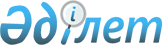 2023-2025 жылдарға арналған Байзақ ауданы ауылдық округтерінің бюджеттері туралыЖамбыл облысы Байзақ аудандық мәслихатының 2022 жылғы 29 желтоқсандағы № 38-2 шешімі
      Қазақстан Республикасының Бюджет кодексінің 9-1 бабына, "Қазақстан Республикасындағы жергілікті мемлекеттік басқару және өзін – өзі басқару туралы" Қазақстан Республикасы Заңының 6 бабына сәйкес Байзақ аудандық мәслихаты ШЕШТІ:
      1. 2023-2025 жылдарға арналған ауылдық округтерінің бюджеті 1, 2, 3 қосымшаларға сәйкес, оның ішінде 2023 жылға мынадай көлемдерде бекітілсін:
      1-1. Жалғызтөбе ауылдық округі 2023 жылға:
      1)кірістер – 101052 мың теңге, оның ішінде: 
      салықтық түсімдер – 7415 мың теңге;
      салықтық емес түсімдер – 69 мың теңге;
      негізгі капиталды сатудан түсетін түсімдер – 1145 мың теңге;
      трансферттер түсімі – 92423 мың теңге; 
      2)шығындар – 101609 мың теңге;
      3)таза бюджеттік кредиттеу – 0 мың теңге, оның ішінде:
      бюджеттік кредиттер – 0 мың теңге;
      бюджеттік кредиттерді өтеу – 0 мың теңге;
      4)қаржы активтерімен жасалатын операциялар бойынша сальдо – 0 мың теңге, оның ішінде:
      қаржы активтерін сатып алу – 0 мың теңге;
      мемлекеттік қаржы активтерін сатудан түсетін түсімдер – 0 мың теңге;
      5)бюджет тапшылығы (профициті) – -557 мың теңге;
      6)бюджет тапшылығын қаржыландыру (профицитін пайдалану) – 557 мың теңге;
      1-2. Дихан ауылдық округі 2023 жылға:
      1)кірістер – 73051 мың теңге, оның ішінде: 
      салықтық түсімдер – 11441 мың теңге;
      салықтық емес түсімдер –103 мың теңге;
      негізгі капиталды сатудан түсетін түсімдер – 1885 мың теңге;
      трансферттер түсімі – 59622 мың теңге; 
      2)шығындар – 73177 мың теңге;
      3)таза бюджеттік кредиттеу – 0 мың теңге, оның ішінде:
      бюджеттік кредиттер – 0 мың теңге;
      бюджеттік кредиттерді өтеу – 0 мың теңге;
      4)қаржы активтерімен жасалатын операциялар бойынша сальдо – 0 мың теңге, оның ішінде:
      қаржы активтерін сатып алу – 0 мың теңге;
      мемлекеттік қаржы активтерін сатудан түсетін түсімдер – 0 мың теңге;
      5)бюджет тапшылығы (профициті) – -126 мың теңге;
      6)бюджет тапшылығын қаржыландыру (профицитін пайдалану) – 126 мың теңге;
      1-3. Мырзатай ауылдық округі 2023 жылға:
      1)кірістер – 53299 мың теңге, оның ішінде: 
      салықтық түсімдер – 10865 мың теңге;
      салықтық емес түсімдер – 34 мың теңге;
      негізгі капиталды сатудан түсетін түсімдер – 352 мың теңге;
      трансферттер түсімі – 42048 мың теңге; 
      2)шығындар – 53637 мың теңге;
      3)таза бюджеттік кредиттеу – 0 мың теңге, оның ішінде:
      бюджеттік кредиттер – 0 мың теңге;
      бюджеттік кредиттерді өтеу – 0 мың теңге;
      4)қаржы активтерімен жасалатын операциялар бойынша сальдо – 0 мың теңге, оның ішінде:
      қаржы активтерін сатып алу – 0 мың теңге;
      мемлекеттік қаржы активтерін сатудан түсетін түсімдер – 0 мың теңге;
      5)бюджет тапшылығы (профициті) – -338 мың теңге;
      6)бюджет тапшылығын қаржыландыру (профицитін пайдалану) – 338 мың теңге;
      1-4. Темірбек ауылдық округі 2023 жылға:
      1)кірістер – 44610 мың теңге, оның ішінде: 
      салықтық түсімдер – 3608 мың теңге;
      салықтық емес түсімдер – 34 мың теңге;
      негізгі капиталды сатудан түсетін түсімдер – 211 мың теңге;
      трансферттер түсімі – 40757 мың теңге; 
      2)шығындар – 46802 мың теңге;
      3)таза бюджеттік кредиттеу – 0 мың теңге, оның ішінде:
      бюджеттік кредиттер – 0 мың теңге;
      бюджеттік кредиттерді өтеу – 0 мың теңге;
      4)қаржы активтерімен жасалатын операциялар бойынша сальдо – 0 мың теңге, оның ішінде:
      қаржы активтерін сатып алу – 0 мың теңге;
      мемлекеттік қаржы активтерін сатудан түсетін түсімдер – 0 мың теңге;
      5)бюджет тапшылығы (профициті) – -2192 мың теңге;
      6)бюджет тапшылығын қаржыландыру (профицитін пайдалану) – 2192 мың теңге;
      1-5. Түймекент ауылдық округі 2023 жылға:
      1)кірістер – 545088 мың теңге, оның ішінде: 
      салықтық түсімдер – 24103 мың теңге;
      салықтық емес түсімдер - 6 мың теңге;
      негізгі капиталды сатудан түсетін түсімдер – 7237 мың теңге;
      трансферттер түсімі – 513742 мың теңге; 
      2)шығындар – 545449 мың теңге;
      3)таза бюджеттік кредиттеу – 0 мың теңге, оның ішінде:
      бюджеттік кредиттер – 0 мың теңге;
      бюджеттік кредиттерді өтеу – 0 мың теңге;
      4)қаржы активтерімен жасалатын операциялар бойынша сальдо – 0 мың теңге, оның ішінде:
      қаржы активтерін сатып алу – 0 мың теңге;
      мемлекеттік қаржы активтерін сатудан түсетін түсімдер – 0 мың теңге;
      5)бюджет тапшылығы (профициті) – -361 мың теңге;
      6)бюджет тапшылығын қаржыландыру (профицитін пайдалану) – 361 мың теңге;
      1-6. Жаңатұрмыс ауылдық округі 2023 жылға:
      1)кірістер – 101029 мың теңге, оның ішінде: 
      салықтық түсімдер – 10285 мың теңге;
      салықтық емес түсімдер – 61 мың теңге;
      негізгі капиталды сатудан түсетін түсімдер – 0 мың теңге;
      трансферттер түсімі – 90683 мың теңге; 
      2)шығындар – 101337 мың теңге;
      3)таза бюджеттік кредиттеу – 0 мың теңге, оның ішінде:
      бюджеттік кредиттер – 0 мың теңге;
      бюджеттік кредиттерді өтеу – 0 мың теңге;
      4)қаржы активтерімен жасалатын операциялар бойынша сальдо – 0 мың теңге, оның ішінде:
      қаржы активтерін сатып алу – 0 мың теңге;
      мемлекеттік қаржы активтерін сатудан түсетін түсімдер – 0 мың теңге;
      5)бюджет тапшылығы (профициті) – -308 мың теңге;
      6)бюджет тапшылығын қаржыландыру (профицитін пайдалану) – 308 мың теңге;
      1-7. Көктал ауылдық округі 2023 жылға:
      1)кірістер – 70166 мың теңге, оның ішінде: 
      салықтық түсімдер – 14566 мың теңге;
      салықтық емес түсімдер – 34 мың теңге;
      негізгі капиталды сатудан түсетін түсімдер – 1781 мың теңге;
      трансферттер түсімі – 53785 мың теңге; 
      2)шығындар – 70702 мың теңге;
      3)таза бюджеттік кредиттеу – 0 мың теңге, оның ішінде:
      бюджеттік кредиттер – 0 мың теңге;
      бюджеттік кредиттерді өтеу – 0 мың теңге;
      4)қаржы активтерімен жасалатын операциялар бойынша сальдо – 0 мың теңге, оның ішінде:
      қаржы активтерін сатып алу – 0 мың теңге;
      мемлекеттік қаржы активтерін сатудан түсетін түсімдер – 0 мың теңге;
      5)бюджет тапшылығы (профициті) – -536 мың теңге;
      6)бюджет тапшылығын қаржыландыру (профицитін пайдалану) – 536 мың теңге;
      1-8. Ынтымақ ауылдық округі 2023 жылға:
      1)кірістер – 71996 мың теңге, оның ішінде: 
      салықтық түсімдер – 4408 мың теңге;
      салықтық емес түсімдер – 34 мың теңге;
      негізгі капиталды сатудан түсетін түсімдер – 0 мың теңге;
      трансферттер түсімі – 67554 мың теңге; 
      2)шығындар – 72138 мың теңге;
      3)таза бюджеттік кредиттеу – 0 мың теңге, оның ішінде:
      бюджеттік кредиттер – 0 мың теңге;
      бюджеттік кредиттерді өтеу – 0 мың теңге;
      4)қаржы активтерімен жасалатын операциялар бойынша сальдо – 0 мың теңге, оның ішінде:
      қаржы активтерін сатып алу – 0 мың теңге;
      мемлекеттік қаржы активтерін сатудан түсетін түсімдер – 0 мың теңге;
      5)бюджет тапшылығы (профициті) – -142 мың теңге;
      6)бюджет тапшылығын қаржыландыру (профицитін пайдалану) – 142 мың теңге;
      1-9. Суханбаев ауылдық округі 2023 жылға:
      1)кірістер – 66498 мың теңге, оның ішінде: 
      салықтық түсімдер – 5936 мың теңге;
      салықтық емес түсімдер – 34 мың теңге;
      негізгі капиталды сатудан түсетін түсімдер – 0 мың теңге;
      трансферттер түсімі – 60528 мың теңге; 
      2)шығындар – 67359 мың теңге;
      3)таза бюджеттік кредиттеу – 0 мың теңге, оның ішінде:
      бюджеттік кредиттер – 0 мың теңге;
      бюджеттік кредиттерді өтеу – 0 мың теңге;
      4)қаржы активтерімен жасалатын операциялар бойынша сальдо – 0 мың теңге, оның ішінде:
      қаржы активтерін сатып алу – 0 мың теңге;
      мемлекеттік қаржы активтерін сатудан түсетін түсімдер – 0 мың теңге;
      5)бюджет тапшылығы (профициті) – -861 мың теңге;
      6)бюджет тапшылығын қаржыландыру (профицитін пайдалану) – 861 мың теңге;
      1-10. Қостөбе ауылдық округі 2023 жылға:
      1)кірістер – 182103 мың теңге, оның ішінде: 
      салықтық түсімдер – 22100 мың теңге;
      салықтық емес түсімдер – 186 мың теңге;
      негізгі капиталды сатудан түсетін түсімдер – 4463 мың теңге;
      трансферттер түсімі – 155354 мың теңге; 
      2)шығындар – 184316 мың теңге;
      3)таза бюджеттік кредиттеу – 0 мың теңге, оның ішінде:
      бюджеттік кредиттер – 0 мың теңге;
      бюджеттік кредиттерді өтеу – 0 мың теңге;
      4)қаржы активтерімен жасалатын операциялар бойынша сальдо – 0 мың теңге, оның ішінде:
      қаржы активтерін сатып алу – 0 мың теңге;
      мемлекеттік қаржы активтерін сатудан түсетін түсімдер – 0 мың теңге;
      5)бюджет тапшылығы (профициті) – -2213 мың теңге;
      6)бюджет тапшылығын қаржыландыру (профицитін пайдалану) – 2213 мың теңге;
      1-11. Бурыл ауылдық округі 2023 жылға:
      1)кірістер – 368782 мың теңге, оның ішінде: 
      салықтық түсімдер – 44725 мың теңге;
      салықтық емес түсімдер – 95 мың теңге;
      негізгі капиталды сатудан түсетін түсімдер – 304 мың теңге;
      трансферттер түсімі – 323658 мың теңге; 
      2)шығындар – 371531 мың теңге;
      3)таза бюджеттік кредиттеу – 0 мың теңге, оның ішінде:
      бюджеттік кредиттер – 0 мың теңге;
      бюджеттік кредиттерді өтеу – 0 мың теңге;
      4)қаржы активтерімен жасалатын операциялар бойынша сальдо – 0 мың теңге, оның ішінде:
      қаржы активтерін сатып алу – 0 мың теңге;
      мемлекеттік қаржы активтерін сатудан түсетін түсімдер – 0 мың теңге;
      5)бюджет тапшылығы (профициті) – -2749 мың теңге;
      6)бюджет тапшылығын қаржыландыру (профицитін пайдалану) – 2749 мың теңге;
      1-12. Көптерек ауылдық округі 2023 жылға:
      1)кірістер – 78201 мың теңге, оның ішінде: 
      салықтық түсімдер – 5591 мың теңге;
      салықтық емес түсімдер – 69 мың теңге;
      негізгі капиталды сатудан түсетін түсімдер – 882 мың теңге;
      трансферттер түсімі – 71659 мың теңге; 
      2)шығындар – 78386 мың теңге;
      3)таза бюджеттік кредиттеу – 0 мың теңге, оның ішінде:
      бюджеттік кредиттер – 0 мың теңге;
      бюджеттік кредиттерді өтеу – 0 мың теңге;
      4)қаржы активтерімен жасалатын операциялар бойынша сальдо – 0 мың теңге, оның ішінде:
      қаржы активтерін сатып алу – 0 мың теңге;
      мемлекеттік қаржы активтерін сатудан түсетін түсімдер – 0 мың теңге;
      5)бюджет тапшылығы (профициті) – -185 мың теңге;
      6)бюджет тапшылығын қаржыландыру (профицитін пайдалану) – 185 мың теңге;
      1-13. Үлгілі ауылдық округі 2023 жылға:
      1)кірістер – 154681 мың теңге, оның ішінде: 
      салықтық түсімдер – 8097 мың теңге;
      салықтық емес түсімдер – 20 мың теңге;
      негізгі капиталды сатудан түсетін түсімдер – 767 мың теңге;
      трансферттер түсімі – 145797 мың теңге; 
      2)шығындар – 155306 мың теңге;
      3)таза бюджеттік кредиттеу – 0 мың теңге, оның ішінде:
      бюджеттік кредиттер – 0 мың теңге;
      бюджеттік кредиттерді өтеу – 0 мың теңге;
      4)қаржы активтерімен жасалатын операциялар бойынша сальдо – 0 мың теңге, оның ішінде:
      қаржы активтерін сатып алу – 0 мың теңге;
      мемлекеттік қаржы активтерін сатудан түсетін түсімдер – 0 мың теңге;
      5)бюджет тапшылығы (профициті) – -625 мың теңге;
      6)бюджет тапшылығын қаржыландыру (профицитін пайдалану) – 625 мың теңге;
      1-14. Сарыкемер ауылдық округі 2023 жылға:
      1)кірістер – 551556 мың теңге, оның ішінде: 
      салықтық түсімдер – 121253 мың теңге;
      салықтық емес түсімдер – 726 мың теңге;
      негізгі капиталды сатудан түсетін түсімдер – 6815 мың теңге;
      трансферттер түсімі – 422762 мың теңге; 
      2)шығындар – 554987 мың теңге;
      3)таза бюджеттік кредиттеу – 0 мың теңге, оның ішінде:
      бюджеттік кредиттер – 0 мың теңге;
      бюджеттік кредиттерді өтеу – 0 мың теңге;
      4)қаржы активтерімен жасалатын операциялар бойынша сальдо – 0 мың теңге, оның ішінде:
      қаржы активтерін сатып алу – 0 мың теңге;
      мемлекеттік қаржы активтерін сатудан түсетін түсімдер – 0 мың теңге;
      5)бюджет тапшылығы (профициті) – -3431 мың теңге;
      6)бюджет тапшылығын қаржыландыру (профицитін пайдалану) – 3431 мың теңге;
      1-15. Қызыл жұлдыз ауылдық округі 2023 жылға:
      1)кірістер – 85137 мың теңге, оның ішінде: 
      салықтық түсімдер – 18316 мың теңге;
      салықтық емес түсімдер – 34 мың теңге;
      негізгі капиталды сатудан түсетін түсімдер – 0 мың теңге;
      трансферттер түсімі – 66787 мың теңге; 
      2)шығындар – 85804 мың теңге;
      3)таза бюджеттік кредиттеу – 0 мың теңге, оның ішінде:
      бюджеттік кредиттер – 0 мың теңге;
      бюджеттік кредиттерді өтеу – 0 мың теңге;
      4)қаржы активтерімен жасалатын операциялар бойынша сальдо – 0 мың теңге, оның ішінде:
      қаржы активтерін сатып алу – 0 мың теңге;
      мемлекеттік қаржы активтерін сатудан түсетін түсімдер – 0 мың теңге;
      5)бюджет тапшылығы (профициті) – -667 мың теңге;
      6)бюджет тапшылығын қаржыландыру (профицитін пайдалану) – 667 мың теңге;
      1-16. Ботамойнақ ауылдық округі 2023 жылға:
      1)кірістер – 176384 мың теңге, оның ішінде: 
      салықтық түсімдер – 20629 мың теңге;
      салықтық емес түсімдер – 69 мың теңге;
      негізгі капиталды сатудан түсетін түсімдер – 1655 мың теңге;
      трансферттер түсімі – 154031 мың теңге; 
      2)шығындар – 178398 мың теңге;
      3)таза бюджеттік кредиттеу – 0 мың теңге, оның ішінде:
      бюджеттік кредиттер – 0 мың теңге;
      бюджеттік кредиттерді өтеу – 0 мың теңге;
      4)қаржы активтерімен жасалатын операциялар бойынша сальдо – 0 мың теңге, оның ішінде:
      қаржы активтерін сатып алу – 0 мың теңге;
      мемлекеттік қаржы активтерін сатудан түсетін түсімдер – 0 мың теңге;
      5)бюджет тапшылығы (профициті) – -2014 мың теңге;
      6)бюджет тапшылығын қаржыландыру (профицитін пайдалану) – 2014 мың теңге;
      1-17. Бәйтерек ауылдық округі 2023 жылға:
      1)кірістер – 72153 мың теңге, оның ішінде: 
      салықтық түсімдер – 9954 мың теңге;
      салықтық емес түсімдер – 183 мың теңге;
      негізгі капиталды сатудан түсетін түсімдер – 120 мың теңге;
      трансферттер түсімі – 61896 мың теңге; 
      2)шығындар – 72510 мың теңге;
      3)таза бюджеттік кредиттеу – 0 мың теңге, оның ішінде:
      бюджеттік кредиттер – 0 мың теңге;
      бюджеттік кредиттерді өтеу – 0 мың теңге;
      4)қаржы активтерімен жасалатын операциялар бойынша сальдо – 0 мың теңге, оның ішінде:
      қаржы активтерін сатып алу – 0 мың теңге;
      мемлекеттік қаржы активтерін сатудан түсетін түсімдер – 0 мың теңге;
      5)бюджет тапшылығы (профициті) – -357 мың теңге;
      6)бюджет тапшылығын қаржыландыру (профицитін пайдалану) – 357 мың теңге;
      1-18. Сазтерек ауылдық округі 2023 жылға:
      1)кірістер – 54496 мың теңге, оның ішінде: 
      салықтық түсімдер – 6173 мың теңге;
      салықтық емес түсімдер – 103 мың теңге;
      негізгі капиталды сатудан түсетін түсімдер – 365 мың теңге;
      трансферттер түсімі – 47855 мың теңге; 
      2)шығындар – 54632 мың теңге;
      3)таза бюджеттік кредиттеу – 0 мың теңге, оның ішінде:
      бюджеттік кредиттер – 0 мың теңге;
      бюджеттік кредиттерді өтеу – 0 мың теңге;
      4)қаржы активтерімен жасалатын операциялар бойынша сальдо – 0 мың теңге, оның ішінде:
      қаржы активтерін сатып алу – 0 мың теңге;
      мемлекеттік қаржы активтерін сатудан түсетін түсімдер – 0 мың теңге;
      5)бюджет тапшылығы (профициті) – -136 мың теңге;
      6) бюджет тапшылығын қаржыландыру (профицитін пайдалану) – 136 мың теңге.
      Ескерту. 1-тармақ жаңа редакцияда – Жамбыл облысы Байзақ аудандық мәслихатының 07.12.2023 №13-2 (01.01.2023 бастап қолданысқа енгізіледі) шешімімен.


      2. 2023 жылы аудандық бюджеттен аудандық маңызы бар қала, ауыл, кент, ауылдық округтерге берілетін субвенция мөлшері 597488 мың теңге сомасында көзделгені ескерілсін, оның ішінде:
      Жалғызтөбе ауылдық округіне – 34060 мың теңге;
      Дихан ауылдық округіне – 28230 мың теңге;
      Мырзатай ауылдық округіне – 28868 мың теңге;
      Темірбек ауылдық округіне – 30315 мың теңге;
      Түймекент ауылдық округіне – 32000 мың теңге;
      Жаңатұрмыс ауылдық округіне – 40232 мың теңге;
      Көктал ауылдық округіне – 26142 мың теңге;
      Ынтымақ ауылдық округіне – 31620 мың теңге;
      Суханбаев ауылдық округіне – 30856 мың теңге;
      Қостөбе ауылдық округіне – 30000 мың теңге;
      Бурыл ауылдық округіне – 49000 мың теңге;
      Көптерек ауылдық округіне –30494 мың теңге;
      Үлгілі ауылдық округіне – 31756 мың теңге;
      Сарыкемер ауылдық округіне – 51573 мың теңге;
      Қызыл жұлдыз ауылдық округіне – 32000 мың теңге;
      Ботамойнақ ауылдық округіне – 33976 мың теңге;
      Байтерек ауылдық округіне – 28103 мың теңге;
      Сазтерек ауылдық округіне – 28263 мың теңге.
      3. Осы шешім 2023 жылдың 1 қаңтарынан бастап қолданысқа енгізіледі. 2023 жылға арналған Байзақ ауданы ауылдық округтер бюджеті 
      Ескерту. 1- қосымша жаңа редакцияда – Жамбыл облысы Байзақ аудандық мәслихатының 07.12.2023 №13-2 (01.01.2023 бастап қолданысқа енгізіледі) шешімімен. 2023 жылға арналған Жалғызтөбе ауылдық округі әкімі аппаратының бюджеті 2023 жылға арналған Дихан ауылдық округі әкімі аппаратының бюджеті 2023 жылға арналған Мырзатай ауылдық округі әкімі аппаратының бюджеті 2023 жылға арналған Темірбек ауылдық округі әкімі аппаратының бюджеті 2023 жылға арналған Түймекент ауылдық округі әкімі аппаратының бюджеті 2023 жылға арналған Жаңатұрмыс ауылдық округі әкімі аппаратының бюджеті 2023 жылға арналған Көктал ауылдық округі әкімі аппаратының бюджеті 2023 жылға арналған Ынтымақ ауылдық округі әкімі аппаратының бюджеті 2023 жылға арналған Суханбаев ауылдық округі әкімі аппаратының бюджеті 2023 жылға арналған Қостөбе ауылдық округі әкімі аппаратының бюджеті 2023 жылға арналған Бурыл ауылдық округі әкімі аппаратының бюджеті 2023 жылға арналған Көптерек ауылдық округі әкімі аппаратының бюджеті 2023 жылға арналған Үлгілі ауылдық округі әкімі аппаратының бюджеті 2023 жылға арналған Сарыкемер ауылдық округі әкімі аппаратының бюджеті 2023 жылға арналған Қызыл жұлдыз ауылдық округі әкімі аппаратының бюджеті 2023 жылға арналған Ботамойнақ ауылдық округі әкімі аппаратының бюджеті 2023 жылға арналған Бәйтерек ауылдық округі әкімі аппаратының бюджеті 2023 жылға арналған Сазтерек ауылдық округі әкімі аппаратының бюджеті 2024 жылға арналған Байзақ ауданы ауылдық округтер бюджеті 2024 жылға арналған Жалғызтөбе ауылдық округі әкімі аппаратының бюджеті 2024 жылға арналған Дихан ауылдық округі әкімі аппаратының бюджеті 2024 жылға арналған Мырзатай ауылдық округі әкімі аппаратының бюджеті 2024 жылға арналған Темірбек ауылдық округі әкімі аппаратының бюджеті 2024 жылға арналған Түймекент ауылдық округі әкімі аппаратының бюджеті 2024 жылға арналған Жаңатұрмыс ауылдық округі әкімі аппаратының бюджеті 2024 жылға арналған Көктал ауылдық округі әкімі аппаратының бюджеті 2024 жылға арналған Ынтымақ ауылдық округі әкімі аппаратының бюджеті 2024 жылға арналған Суханбаев ауылдық округі әкімі аппаратының бюджеті 2024 жылға арналған Қостөбе ауылдық округі әкімі аппаратының бюджеті 2024 жылға арналған Бурыл ауылдық округі әкімі аппаратының бюджеті 2024 жылға арналған Көптерек ауылдық округі әкімі аппаратының бюджеті 2024 жылға арналған Үлгілі ауылдық округі әкімі аппаратының бюджеті 2024 жылға арналған Сарыкемер ауылдық округі әкімі аппаратының бюджеті 2024 жылға арналған Қызыл жұлдыз ауылдық округі әкімі аппаратының бюджеті 2024 жылға арналған Ботамойнақ ауылдық округі әкімі аппаратының бюджеті 2024 жылға арналған Бәйтерек ауылдық округі әкімі аппаратының бюджеті 2024 жылға арналған Сазтерек ауылдық округі әкімі аппаратының бюджеті 2025 жылға арналған Байзақ ауданы ауылдық округтер бюджеті 2025 жылға арналған Жалғызтөбе ауылдық округі әкімі аппаратының бюджеті 2025 жылға арналған Дихан ауылдық округі әкімі аппаратының бюджеті 2025 жылға арналған Мырзатай ауылдық округі әкімі аппаратының бюджеті 2025 жылға арналған Темірбек ауылдық округі әкімі аппаратының бюджеті 2025 жылға арналған Түймекент ауылдық округі әкімі аппаратының бюджеті 2025 жылға арналған Жаңатұрмыс ауылдық округі әкімі аппаратының бюджеті 2025 жылға арналған Көктал ауылдық округі әкімі аппаратының бюджеті 2025 жылға арналған Ынтымақ ауылдық округі әкімі аппаратының бюджеті 2025 жылға арналған Суханбаев ауылдық округі әкімі аппаратының бюджеті 2025 жылға арналған Қостөбе ауылдық округі әкімі аппаратының бюджеті 2025 жылға арналған Бурыл ауылдық округі әкімі аппаратының бюджеті 2025 жылға арналған Көптерек ауылдық округі әкімі аппаратының бюджеті 2025 жылға арналған Үлгілі ауылдық округі әкімі аппаратының бюджеті 2025 жылға арналған Сарыкемер ауылдық округі әкімі аппаратының бюджеті 2025 жылға арналған Қызыл жұлдыз ауылдық округі әкімі аппаратының бюджеті 2025 жылға арналған Ботамойнақ ауылдық округі әкімі аппаратының бюджеті 2025 жылға арналған Бәйтерек ауылдық округі әкімі аппаратының бюджеті 2025 жылға арналған Сазтерек ауылдық округі әкімі аппаратының бюджеті
					© 2012. Қазақстан Республикасы Әділет министрлігінің «Қазақстан Республикасының Заңнама және құқықтық ақпарат институты» ШЖҚ РМК
				
      Аудандық мәслихат 

      хатшысы 

Б. Ақбаев
Байзақ аудандық мәслихатының
2022 жылғы 29 желтоқсандағы
№38-2 шешіміне 1 қосымша
Санаты 
Санаты 
Санаты 
Санаты 
Санаты 
Санаты 
Атауы
Сомасы (мың теңге)
Сыныбы 
Сыныбы 
Сыныбы 
Сыныбы 
Сыныбы 
Атауы
Сомасы (мың теңге)
Ішкі сыныбы
Ішкі сыныбы
Ішкі сыныбы
Ішкі сыныбы
Ішкі сыныбы
Ішкі сыныбы
Сомасы (мың теңге)
I. КІРІСТЕР
I. КІРІСТЕР
2850282
1
Салықтық түсімдер
Салықтық түсімдер
349465
01
01
Табыс салығы
Табыс салығы
91518
2
2
Жеке табыс салығы
Жеке табыс салығы
91518
04
04
Меншiкке салынатын салықтар
Меншiкке салынатын салықтар
256856
1
1
Мүлiкке салынатын салықтар
Мүлiкке салынатын салықтар
9923
3
3
Жер салығы
Жер салығы
1957
4
4
Көлiк құралдарына салынатын салық
Көлiк құралдарына салынатын салық
244438
5
5
Бірыңғай жер салығы
Бірыңғай жер салығы
538
05
05
Тауарларға, жұмыстарға және қызметтерге салынатын iшкi салықтар
Тауарларға, жұмыстарға және қызметтерге салынатын iшкi салықтар
1091
3
3
Табиғи және басқа да ресурстарды пайдаланғаны үшiн түсетiн түсiмдер
Табиғи және басқа да ресурстарды пайдаланғаны үшiн түсетiн түсiмдер
245
4
4
Кәсiпкерлiк және кәсiби қызметтi жүргiзгенi үшiн алынатын алымдар
Кәсiпкерлiк және кәсiби қызметтi жүргiзгенi үшiн алынатын алымдар
846
2
Салықтық емес түсiмдер
Салықтық емес түсiмдер
1894
01
01
Мемлекеттік меншіктен түсетін кірістер
Мемлекеттік меншіктен түсетін кірістер
77
5
5
Мемлекет меншігіндегі мүлікті жалға беруден түсетін кірістер
Мемлекет меншігіндегі мүлікті жалға беруден түсетін кірістер
77
04
04
Мемлекеттік бюджеттен қаржыландырылатын, сондай-ақ Қазақстан Республикасы Ұлттық Банкінің бюджетінен (шығыстар сметасынан) қамтылатын және қаржыландырылатын мемлекеттік мекемелер салатын айыппұлдар, өсімпұлдар, санкциялар, өндіріп алулар
Мемлекеттік бюджеттен қаржыландырылатын, сондай-ақ Қазақстан Республикасы Ұлттық Банкінің бюджетінен (шығыстар сметасынан) қамтылатын және қаржыландырылатын мемлекеттік мекемелер салатын айыппұлдар, өсімпұлдар, санкциялар, өндіріп алулар
1812
1
1
Мұнай секторы ұйымдарынан және Жәбірленушілерге өтемақы қорына түсетін түсімдерді қоспағанда, мемлекеттік бюджеттен қаржыландырылатын, сондай-ақ Қазақстан Республикасы Ұлттық Банкінің бюджетінен (шығыстар сметасынан) қамтылатын және қаржыландырылатын мемлекеттік мекемелер салатын айыппұлдар, өсімпұлдар, санкциялар, өндіріп алулар
Мұнай секторы ұйымдарынан және Жәбірленушілерге өтемақы қорына түсетін түсімдерді қоспағанда, мемлекеттік бюджеттен қаржыландырылатын, сондай-ақ Қазақстан Республикасы Ұлттық Банкінің бюджетінен (шығыстар сметасынан) қамтылатын және қаржыландырылатын мемлекеттік мекемелер салатын айыппұлдар, өсімпұлдар, санкциялар, өндіріп алулар
1812
06
06
Басқа да салықтық емес түсiмдер 
Басқа да салықтық емес түсiмдер 
5
1
1
Басқа да салықтық емес түсiмдер 
Басқа да салықтық емес түсiмдер 
5
3
Негізгі капиталды сатудан түсетін түсімдер
Негізгі капиталды сатудан түсетін түсімдер
27982
03
03
Жердi және материалдық емес активтердi сату
Жердi және материалдық емес активтердi сату
27982
1
1
Жерді сату
Жерді сату
27982
4
Трансферттердің түсімдері
Трансферттердің түсімдері
2470941
02
02
Мемлекеттiк басқарудың жоғары тұрған органдарынан түсетiн трансферттер
Мемлекеттiк басқарудың жоғары тұрған органдарынан түсетiн трансферттер
2470941
3
3
Аудандардың (облыстық маңызы бар қаланың) бюджетінен трансферттер
Аудандардың (облыстық маңызы бар қаланың) бюджетінен трансферттер
2470941
Функционалдық топ 
Функционалдық топ 
Функционалдық топ 
Функционалдық топ 
Функционалдық топ 
Функционалдық топ 
Функционалдық топ 
Сомасы (мың теңге)
Бюджеттік бағдарламалардың әкімшісі
Бюджеттік бағдарламалардың әкімшісі
Бюджеттік бағдарламалардың әкімшісі
Бюджеттік бағдарламалардың әкімшісі
Бюджеттік бағдарламалардың әкімшісі
Сомасы (мың теңге)
Бағдарлама
Бағдарлама
Бағдарлама
Сомасы (мың теңге)
ІІ. ШЫҒЫНДАР
ІІ. ШЫҒЫНДАР
2868080
01
01
Жалпы сипаттағы мемлекеттiк қызметтер 
Жалпы сипаттағы мемлекеттiк қызметтер 
1013285
124
124
Аудандық маңызы бар қала, ауыл, кент, ауылдық округ әкімінің аппараты
Аудандық маңызы бар қала, ауыл, кент, ауылдық округ әкімінің аппараты
1013285
001
Аудандық маңызы бар қала, ауыл, кент, ауылдық округ әкімінің қызметін қамтамасыз ету жөніндегі қызметтер
Аудандық маңызы бар қала, ауыл, кент, ауылдық округ әкімінің қызметін қамтамасыз ету жөніндегі қызметтер
906349
022
Мемлекеттік органның күрделі шығыстары
Мемлекеттік органның күрделі шығыстары
106936
07
07
Тұрғын үй-коммуналдық шаруашылық
Тұрғын үй-коммуналдық шаруашылық
592979
124
124
Аудандық маңызы бар қала, ауыл, кент, ауылдық округ әкімінің аппараты
Аудандық маңызы бар қала, ауыл, кент, ауылдық округ әкімінің аппараты
592979
008
Елді мекендердегі көшелерді жарықтандыру
Елді мекендердегі көшелерді жарықтандыру
369430
009
Елді мекендердің санитариясын қамтамасыз ету
Елді мекендердің санитариясын қамтамасыз ету
11489
011
Елді мекендерді абаттандыру мен көгалдандыру
Елді мекендерді абаттандыру мен көгалдандыру
212060
12
12
Көлiк және коммуникация
Көлiк және коммуникация
572051
124
124
Аудандық маңызы бар қала, ауыл, кент, ауылдық округ әкімінің аппараты
Аудандық маңызы бар қала, ауыл, кент, ауылдық округ әкімінің аппараты
572051
013
Аудандық маңызы бар қалаларда, ауылдарда, кенттерде, ауылдық округтерде автомобиль жолдарының жұмыс істеуін қамтамасыз ету
Аудандық маңызы бар қалаларда, ауылдарда, кенттерде, ауылдық округтерде автомобиль жолдарының жұмыс істеуін қамтамасыз ету
37843
045
Аудандық маңызы бар қалаларда, ауылдарда, кенттерде, ауылдық округтерде автомобиль жолдарын күрделі және орташа жөндеу
Аудандық маңызы бар қалаларда, ауылдарда, кенттерде, ауылдық округтерде автомобиль жолдарын күрделі және орташа жөндеу
534208
13
13
Басқалар
Басқалар
687516
124
124
Аудандық маңызы бар қала, ауыл, кент, ауылдық округ әкімінің аппараты
Аудандық маңызы бар қала, ауыл, кент, ауылдық округ әкімінің аппараты
687516
057
"Ауыл-Ел бесігі" жобасы шеңберінде ауылдық елді мекендердегі әлеуметтік және инженерлік инфрақұрылым бойынша іс-шараларды іске асыру
"Ауыл-Ел бесігі" жобасы шеңберінде ауылдық елді мекендердегі әлеуметтік және инженерлік инфрақұрылым бойынша іс-шараларды іске асыру
687516
15
15
Трансферттер
Трансферттер
2 249
124
124
Аудандық маңызы бар қала, ауыл, кент, ауылдық округ әкімінің аппараты
Аудандық маңызы бар қала, ауыл, кент, ауылдық округ әкімінің аппараты
2 249
044
Қазақстан Республикасының Ұлттық қорынан берілетін нысаналы трансферт есебінен республикалық бюджеттен бөлінген пайдаланылмаған (түгел пайдаланылмаған) нысаналы трансферттердің сомасын қайтару
Қазақстан Республикасының Ұлттық қорынан берілетін нысаналы трансферт есебінен республикалық бюджеттен бөлінген пайдаланылмаған (түгел пайдаланылмаған) нысаналы трансферттердің сомасын қайтару
8
048
Пайдаланылмаған (толық пайдаланылмаған) нысаналы трансферттерді қайтару
Пайдаланылмаған (толық пайдаланылмаған) нысаналы трансферттерді қайтару
2 241
ІІІ. ТАЗА БЮДЖЕТТІК КРЕДИТ БЕРУ 
ІІІ. ТАЗА БЮДЖЕТТІК КРЕДИТ БЕРУ 
0
ІV. ҚАРЖЫ АКТИВТЕРІМЕН ЖАСАЛАТЫН ОПЕРАЦИЯЛАР БОЙЫНША САЛЬДО
ІV. ҚАРЖЫ АКТИВТЕРІМЕН ЖАСАЛАТЫН ОПЕРАЦИЯЛАР БОЙЫНША САЛЬДО
0
V. БЮДЖЕТ ТАПШЫЛЫҒЫ (профициті)
V. БЮДЖЕТ ТАПШЫЛЫҒЫ (профициті)
-17798
VІ. БЮДЖЕТ ТАПШЫЛЫҒЫН ҚАРЖЫЛАНДЫРУ (профицитін пайдалану)
VІ. БЮДЖЕТ ТАПШЫЛЫҒЫН ҚАРЖЫЛАНДЫРУ (профицитін пайдалану)
17798
Санаты 
Санаты 
Санаты 
Санаты 
Сыныбы
Сыныбы
Сыныбы
Кіші сыныбы 
Кіші сыныбы 
Кіші сыныбы 
Атауы 
Атауы 
Атауы 
7 
Қарыздар түсімі
0
01
Мемлекеттік ішкі қарыздар
0
2
Қарыз алу келісім шарттары
0
8
Бюджет қаражатының пайдаланылатын қалдықтары
17798
01
Бюджет қаражаты қалдықтары
17798
1
Бюджет қаражатының бос қалдықтары
17798Байзақ аудандық мәслихатының 2022 жылғы 29 желтоқсандағы № 38-2 шешіміне 1-1 қосымша
Санаты 
Санаты 
Санаты 
Санаты 
Атауы
Сомасы (мың теңге)
Сыныбы 
Сыныбы 
Сыныбы 
Атауы
Сомасы (мың теңге)
Ішкі сыныбы
Ішкі сыныбы
Ішкі сыныбы
Ішкі сыныбы
Сомасы (мың теңге)
I. КІРІСТЕР
101052
1
Салықтық түсімдер
7415
01
Табыс салығы
1186
2
2
Жеке табыс салығы
1186
04
Меншiкке салынатын салықтар
6229
1
1
Мүлiкке салынатын салықтар
368
3
3
Жер салығы
5
4
4
Көлiк құралдарына салынатын салық
5855
5
5
Бірыңғай жер салығы
1
2
Салықтық емес түсiмдер
69
04
Мемлекеттік бюджеттен қаржыландырылатын, сондай-ақ Қазақстан Республикасы Ұлттық Банкінің бюджетінен (шығыстар сметасынан) қамтылатын және қаржыландырылатын мемлекеттік мекемелер салатын айыппұлдар, өсімпұлдар, санкциялар, өндіріп алулар
69
1
1
Мұнай секторы ұйымдарынан және Жәбірленушілерге өтемақы қорына түсетін түсімдерді қоспағанда, мемлекеттік бюджеттен қаржыландырылатын, сондай-ақ Қазақстан Республикасы Ұлттық Банкінің бюджетінен (шығыстар сметасынан) қамтылатын және қаржыландырылатын мемлекеттік мекемелер салатын айыппұлдар, өсімпұлдар, санкциялар, өндіріп алулар
69
3
Негізгі капиталды сатудан түсетін түсімдер
1145
03
Жердi және материалдық емес активтердi сату
1145
1
1
Жерді сату
1145
4
Трансферттердің түсімдері
92423
02
Мемлекеттiк басқарудың жоғары тұрған органдарынан түсетiн трансферттер
92423
3
3
Аудандардың (облыстық маңызы бар қаланың) бюджетінен трансферттер
92423
Функционалдық топ 
Функционалдық топ 
Функционалдық топ 
Функционалдық топ 
Функционалдық топ 
Сомасы (мың теңге)
Бюджеттік бағдарламалардың әкімшісі
Бюджеттік бағдарламалардың әкімшісі
Бюджеттік бағдарламалардың әкімшісі
Бюджеттік бағдарламалардың әкімшісі
Сомасы (мың теңге)
Бағдарлама
Бағдарлама
Бағдарлама
Сомасы (мың теңге)
ІІ.ШЫҒЫНДАР
ІІ.ШЫҒЫНДАР
101609
01
Жалпы сипаттағы мемлекеттiк қызметтер 
Жалпы сипаттағы мемлекеттiк қызметтер 
55860
124
Аудандық маңызы бар қала, ауыл, кент, ауылдық округ әкімінің аппараты
Аудандық маңызы бар қала, ауыл, кент, ауылдық округ әкімінің аппараты
55860
001
Аудандық маңызы бар қала, ауыл, кент, ауылдық округ әкімінің қызметін қамтамасыз ету жөніндегі қызметтер
Аудандық маңызы бар қала, ауыл, кент, ауылдық округ әкімінің қызметін қамтамасыз ету жөніндегі қызметтер
43430
022
Мемлекеттік органның күрделі шығыстары
Мемлекеттік органның күрделі шығыстары
12430
07
Тұрғын үй-коммуналдық шаруашылық
Тұрғын үй-коммуналдық шаруашылық
14203
124
Аудандық маңызы бар қала, ауыл, кент, ауылдық округ әкімінің аппараты
Аудандық маңызы бар қала, ауыл, кент, ауылдық округ әкімінің аппараты
14203
008
Елді мекендердегі көшелерді жарықтандыру
Елді мекендердегі көшелерді жарықтандыру
10155
009
Елді мекендердің санитариясын қамтамасыз ету
Елді мекендердің санитариясын қамтамасыз ету
200
011
Елді мекендерді абаттандыру мен көгалдандыру
Елді мекендерді абаттандыру мен көгалдандыру
3848
12
Көлiк және коммуникация
Көлiк және коммуникация
263
124
Аудандық маңызы бар қала, ауыл, кент, ауылдық округ әкімінің аппараты
Аудандық маңызы бар қала, ауыл, кент, ауылдық округ әкімінің аппараты
263
013
Аудандық маңызы бар қалаларда, ауылдарда, кенттерде, ауылдық округтерде автомобиль жолдарының жұмыс істеуін қамтамасыз ету
Аудандық маңызы бар қалаларда, ауылдарда, кенттерде, ауылдық округтерде автомобиль жолдарының жұмыс істеуін қамтамасыз ету
263
13
Басқалар
Басқалар
31283
124
Аудандық маңызы бар қала, ауыл, кент, ауылдық округ әкімінің аппараты
Аудандық маңызы бар қала, ауыл, кент, ауылдық округ әкімінің аппараты
31283
057
"Ауыл-Ел бесігі" жобасы шеңберінде ауылдық елді мекендердегі әлеуметтік және инженерлік инфрақұрылым бойынша іс-шараларды іске асыру
"Ауыл-Ел бесігі" жобасы шеңберінде ауылдық елді мекендердегі әлеуметтік және инженерлік инфрақұрылым бойынша іс-шараларды іске асыру
31283
ІІІ. ТАЗА БЮДЖЕТТІК КРЕДИТ БЕРУ 
ІІІ. ТАЗА БЮДЖЕТТІК КРЕДИТ БЕРУ 
0
ІV. ҚАРЖЫ АКТИВТЕРІМЕН ЖАСАЛАТЫН ОПЕРАЦИЯЛАР БОЙЫНША САЛЬДО
ІV. ҚАРЖЫ АКТИВТЕРІМЕН ЖАСАЛАТЫН ОПЕРАЦИЯЛАР БОЙЫНША САЛЬДО
0
V. БЮДЖЕТ ТАПШЫЛЫҒЫ (профициті)
V. БЮДЖЕТ ТАПШЫЛЫҒЫ (профициті)
-557
VІ. БЮДЖЕТ ТАПШЫЛЫҒЫН ҚАРЖЫЛАНДЫРУ (профицитін пайдалану)
VІ. БЮДЖЕТ ТАПШЫЛЫҒЫН ҚАРЖЫЛАНДЫРУ (профицитін пайдалану)
557
Санаты 
Санаты 
Санаты 
Санаты 
Санаты 
Сыныбы
Сыныбы
Сыныбы
Сыныбы
Кіші сыныбы 
Кіші сыныбы 
Кіші сыныбы 
Кіші сыныбы 
Атауы 
Атауы 
Атауы 
Атауы 
7 
Қарыздар түсімі
Қарыздар түсімі
0
01
Мемлекеттік ішкі қарыздар
Мемлекеттік ішкі қарыздар
0
2
Қарыз алу келісім шарттары
Қарыз алу келісім шарттары
0
8
Бюджет қаражатының пайдаланылатын қалдықтары
Бюджет қаражатының пайдаланылатын қалдықтары
557
01
Бюджет қаражаты қалдықтары
Бюджет қаражаты қалдықтары
557
1
Бюджет қаражатының бос қалдықтары
Бюджет қаражатының бос қалдықтары
557Байзақ аудандық мәслихатының 2022 жылғы 29 желтоқсандағы № 38-2 шешіміне 1-2 қосымша
Санаты 
Санаты 
Санаты 
Атауы
Сомасы
 (мың теңге)
Сыныбы 
Сыныбы 
Атауы
Сомасы
 (мың теңге)
Ішкі сыныбы
Ішкі сыныбы
Ішкі сыныбы
Сомасы
 (мың теңге)
I. КІРІСТЕР
73051
1
Салықтық түсімдер
11441
01
Табыс салығы
3747
2
Жеке табыс салығы
3747
04
Меншiкке салынатын салықтар
7690
1
Мүлiкке салынатын салықтар
476
3
Жер салығы
16
4
Көлiк құралдарына салынатын салық
7140
5
Бірыңғай жер салығы
58
05
Тауарларға, жұмыстарға және қызметтерге салынатын iшкi салықтар
4
3
Табиғи және басқа да ресурстарды пайдаланғаны үшiн түсетiн түсiмдер
4
2
Салықтық емес түсiмдер
103
04
Мемлекеттік бюджеттен қаржыландырылатын, сондай-ақ Қазақстан Республикасы Ұлттық Банкінің бюджетінен (шығыстар сметасынан) қамтылатын және қаржыландырылатын мемлекеттік мекемелер салатын айыппұлдар, өсімпұлдар, санкциялар, өндіріп алулар
103
1
Мұнай секторы ұйымдарынан және Жәбірленушілерге өтемақы қорына түсетін түсімдерді қоспағанда, мемлекеттік бюджеттен қаржыландырылатын, сондай-ақ Қазақстан Республикасы Ұлттық Банкінің бюджетінен (шығыстар сметасынан) қамтылатын және қаржыландырылатын мемлекеттік мекемелер салатын айыппұлдар, өсімпұлдар, санкциялар, өндіріп алулар
103
3
Негізгі капиталды сатудан түсетін түсімдер
1885
03
Жердi және материалдық емес активтердi сату
1885
1
Жерді сату
1885
4
Трансферттердің түсімдері
59622
02
Мемлекеттiк басқарудың жоғары тұрған органдарынан түсетiн трансферттер
59622
3
Аудандардың (облыстық маңызы бар қаланың) бюджетінен трансферттер
59622
Функционалдық топ 
Функционалдық топ 
Функционалдық топ 
Функционалдық топ 
Сомасы (мың теңге)
Бюджеттік бағдарламалардың әкімшісі
Бюджеттік бағдарламалардың әкімшісі
Бюджеттік бағдарламалардың әкімшісі
Сомасы (мың теңге)
Бағдарлама
Бағдарлама
Сомасы (мың теңге)
ІІ.ШЫҒЫНДАР
73177
01
Жалпы сипаттағы мемлекеттiк қызметтер 
40555
124
Аудандық маңызы бар қала, ауыл, кент, ауылдық округ әкімінің аппараты
40555
001
Аудандық маңызы бар қала, ауыл, кент, ауылдық округ әкімінің қызметін қамтамасыз ету жөніндегі қызметтер
39890
022
Мемлекеттік органның күрделі шығыстары
665
07
Тұрғын үй-коммуналдық шаруашылық
32208
124
Аудандық маңызы бар қала, ауыл, кент, ауылдық округ әкімінің аппараты
32208
008
Елді мекендердегі көшелерді жарықтандыру
24347
009
Елді мекендердің санитариясын қамтамасыз ету
451
011
Елді мекендерді абаттандыру мен көгалдандыру
7410
12
Көлiк және коммуникация
414
124
Аудандық маңызы бар қала, ауыл, кент, ауылдық округ әкімінің аппараты
414
013
Аудандық маңызы бар қалаларда, ауылдарда, кенттерде, ауылдық округтерде автомобиль жолдарының жұмыс істеуін қамтамасыз ету
414
ІІІ. ТАЗА БЮДЖЕТТІК КРЕДИТ БЕРУ 
0
ІV. ҚАРЖЫ АКТИВТЕРІМЕН ЖАСАЛАТЫН ОПЕРАЦИЯЛАР БОЙЫНША САЛЬДО
0
V. БЮДЖЕТ ТАПШЫЛЫҒЫ (профициті)
-126
VІ. БЮДЖЕТ ТАПШЫЛЫҒЫН ҚАРЖЫЛАНДЫРУ (профицитін пайдалану)
126
Санаты 
Санаты 
Санаты 
Санаты 
Сыныбы
Сыныбы
Сыныбы
Кіші сыныбы 
Кіші сыныбы 
Кіші сыныбы 
Атауы 
Атауы 
Атауы 
7 
Қарыздар түсімі
0
01
Мемлекеттік ішкі қарыздар
0
2
Қарыз алу келісім шарттары
0
8
Бюджет қаражатының пайдаланылатын қалдықтары
126
01
Бюджет қаражаты қалдықтары
126
1
Бюджет қаражатының бос қалдықтары
126Байзақ аудандық мәслихатының 2022 жылғы 29 желтоқсандағы № 38-2 шешіміне 1-3 қосымша
Санаты 
Санаты 
Санаты 
Атауы
Сомасы 
(мың теңге)
Сыныбы 
Сыныбы 
Атауы
Сомасы 
(мың теңге)
Ішкі сыныбы
Ішкі сыныбы
Ішкі сыныбы
Сомасы 
(мың теңге)
I. КІРІСТЕР
53299
1
Салықтық түсімдер
10865
01
Табыс салығы
2956
2
Жеке табыс салығы
2956
04
Меншiкке салынатын салықтар
7902
1
Мүлiкке салынатын салықтар
481
3
Жер салығы
76
4
Көлiк құралдарына салынатын салық
7343
5
Бірыңғай жер салығы
2
05
Тауарларға, жұмыстарға және қызметтерге салынатын iшкi салықтар
7
3
Табиғи және басқа да ресурстарды пайдаланғаны үшiн түсетiн түсiмдер
7
2
Салықтық емес түсiмдер
34
04
Мемлекеттік бюджеттен қаржыландырылатын, сондай-ақ Қазақстан Республикасы Ұлттық Банкінің бюджетінен (шығыстар сметасынан) қамтылатын және қаржыландырылатын мемлекеттік мекемелер салатын айыппұлдар, өсімпұлдар, санкциялар, өндіріп алулар
34
1
Мұнай секторы ұйымдарынан және Жәбірленушілерге өтемақы қорына түсетін түсімдерді қоспағанда, мемлекеттік бюджеттен қаржыландырылатын, сондай-ақ Қазақстан Республикасы Ұлттық Банкінің бюджетінен (шығыстар сметасынан) қамтылатын және қаржыландырылатын мемлекеттік мекемелер салатын айыппұлдар, өсімпұлдар, санкциялар, өндіріп алулар
34
3
Негізгі капиталды сатудан түсетін түсімдер
352
03
Жердi және материалдық емес активтердi сату
352
1
Жерді сату
352
4
Трансферттердің түсімдері
42048
02
Мемлекеттiк басқарудың жоғары тұрған органдарынан түсетiн трансферттер
42048
3
Аудандардың (облыстық маңызы бар қаланың) бюджетінен трансферттер
42048
Функционалдық топ 
Функционалдық топ 
Функционалдық топ 
Функционалдық топ 
Сомасы (мың теңге)
Бюджеттік бағдарламалардың әкімшісі
Бюджеттік бағдарламалардың әкімшісі
Бюджеттік бағдарламалардың әкімшісі
Сомасы (мың теңге)
Бағдарлама
Бағдарлама
Сомасы (мың теңге)
ІІ.ШЫҒЫНДАР
53637
01
Жалпы сипаттағы мемлекеттiк қызметтер 
45614
124
Аудандық маңызы бар қала, ауыл, кент, ауылдық округ әкімінің аппараты
45614
001
Аудандық маңызы бар қала, ауыл, кент, ауылдық округ әкімінің қызметін қамтамасыз ету жөніндегі қызметтер
37361
022
Мемлекеттік органның күрделі шығыстары
8253
07
Тұрғын үй-коммуналдық шаруашылық
7721
124
Аудандық маңызы бар қала, ауыл, кент, ауылдық округ әкімінің аппараты
7721
008
Елді мекендердегі көшелерді жарықтандыру
6734
009
Елді мекендердің санитариясын қамтамасыз ету
166
011
Елді мекендерді абаттандыру мен көгалдандыру
821
12
Көлiк және коммуникация
300
124
Аудандық маңызы бар қала, ауыл, кент, ауылдық округ әкімінің аппараты
300
013
Аудандық маңызы бар қалаларда, ауылдарда, кенттерде, ауылдық округтерде автомобиль жолдарының жұмыс істеуін қамтамасыз ету
300
15
Трансферттер
2
124
Аудандық маңызы бар қала, ауыл, кент, ауылдық округ әкімінің аппараты
2
044
Қазақстан Республикасының Ұлттық қорынан берілетін нысаналы трансферт есебінен республикалық бюджеттен бөлінген пайдаланылмаған (түгел пайдаланылмаған) нысаналы трансферттердің сомасын қайтару
2
ІІІ. ТАЗА БЮДЖЕТТІК КРЕДИТ БЕРУ 
0
ІV. ҚАРЖЫ АКТИВТЕРІМЕН ЖАСАЛАТЫН ОПЕРАЦИЯЛАР БОЙЫНША САЛЬДО
0
V. БЮДЖЕТ ТАПШЫЛЫҒЫ (профициті)
-338
VІ. БЮДЖЕТ ТАПШЫЛЫҒЫН ҚАРЖЫЛАНДЫРУ (профицитін пайдалану)
338
Санаты 
Санаты 
Санаты 
Санаты 
Сыныбы
Сыныбы
Сыныбы
Кіші сыныбы 
Кіші сыныбы 
Кіші сыныбы 
Атауы 
Атауы 
Атауы 
7 
Қарыздар түсімі
0
01
Мемлекеттік ішкі қарыздар
0
2
Қарыз алу келісім шарттары
0
8
Бюджет қаражатының пайдаланылатын қалдықтары
338
01
Бюджет қаражаты қалдықтары
338
1
Бюджет қаражатының бос қалдықтары
338Байзақ аудандық мәслихатының 2022 жылғы 29 желтоқсандағы № 38-2 шешіміне 1-4 қосымша
Санаты 
Санаты 
Санаты 
Атауы
Сомасы (мың теңге)
Сыныбы 
Сыныбы 
Атауы
Сомасы (мың теңге)
Ішкі сыныбы
Ішкі сыныбы
Ішкі сыныбы
Сомасы (мың теңге)
I. КІРІСТЕР
44610
1
Салықтық түсімдер
3608
01
Табыс салығы
493
2
Жеке табыс салығы
493
04
Меншiкке салынатын салықтар
3115
1
Мүлiкке салынатын салықтар
95
3
Жер салығы
1
4
Көлiк құралдарына салынатын салық
3012
5
Бірыңғай жер салығы
7
2
Салықтық емес түсiмдер
34
04
Мемлекеттік бюджеттен қаржыландырылатын, сондай-ақ Қазақстан Республикасы Ұлттық Банкінің бюджетінен (шығыстар сметасынан) қамтылатын және қаржыландырылатын мемлекеттік мекемелер салатын айыппұлдар, өсімпұлдар, санкциялар, өндіріп алулар
34
1
Мұнай секторы ұйымдарынан және Жәбірленушілерге өтемақы қорына түсетін түсімдерді қоспағанда, мемлекеттік бюджеттен қаржыландырылатын, сондай-ақ Қазақстан Республикасы Ұлттық Банкінің бюджетінен (шығыстар сметасынан) қамтылатын және қаржыландырылатын мемлекеттік мекемелер салатын айыппұлдар, өсімпұлдар, санкциялар, өндіріп алулар
34
3
Негізгі капиталды сатудан түсетін түсімдер
211
03
Жердi және материалдық емес активтердi сату
211
1
Жерді сату
211
4
Трансферттердің түсімдері
40757
02
Мемлекеттiк басқарудың жоғары тұрған органдарынан түсетiн трансферттер
40757
3
Аудандардың (облыстық маңызы бар қаланың) бюджетінен трансферттер
40757
Функционалдық топ 
Функционалдық топ 
Функционалдық топ 
Функционалдық топ 
Сомасы (мың теңге)
Бюджеттік бағдарламалардың әкімшісі
Бюджеттік бағдарламалардың әкімшісі
Бюджеттік бағдарламалардың әкімшісі
Сомасы (мың теңге)
Бағдарлама
Бағдарлама
Сомасы (мың теңге)
ІІ.ШЫҒЫНДАР
46802
01
Жалпы сипаттағы мемлекеттiк қызметтер 
41087
124
Аудандық маңызы бар қала, ауыл, кент, ауылдық округ әкімінің аппараты
41087
001
Аудандық маңызы бар қала, ауыл, кент, ауылдық округ әкімінің қызметін қамтамасыз ету жөніндегі қызметтер
35997
022
Мемлекеттік органның күрделі шығыстары
5090
07
Тұрғын үй-коммуналдық шаруашылық
3395
124
Аудандық маңызы бар қала, ауыл, кент, ауылдық округ әкімінің аппараты
3395
008
Елді мекендердегі көшелерді жарықтандыру
1622
009
Елді мекендердің санитариясын қамтамасыз ету
300
011
Елді мекендерді абаттандыру мен көгалдандыру
1473
12
Көлiк және коммуникация
320
124
Аудандық маңызы бар қала, ауыл, кент, ауылдық округ әкімінің аппараты
320
013
Аудандық маңызы бар қалаларда, ауылдарда, кенттерде, ауылдық округтерде автомобиль жолдарының жұмыс істеуін қамтамасыз ету
320
15
Трансферттер
2000
124
Аудандық маңызы бар қала, ауыл, кент, ауылдық округ әкімінің аппараты
2000
048
Пайдаланылмаған (толық пайдаланылмаған) нысаналы трансферттерді қайтару
2000
ІІІ. ТАЗА БЮДЖЕТТІК КРЕДИТ БЕРУ 
0
ІV. ҚАРЖЫ АКТИВТЕРІМЕН ЖАСАЛАТЫН ОПЕРАЦИЯЛАР БОЙЫНША САЛЬДО
0
V. БЮДЖЕТ ТАПШЫЛЫҒЫ (профициті)
-2192
VІ. БЮДЖЕТ ТАПШЫЛЫҒЫН ҚАРЖЫЛАНДЫРУ (профицитін пайдалану)
2192
Санаты 
Санаты 
Санаты 
Санаты 
Сыныбы
Сыныбы
Сыныбы
Кіші сыныбы 
Кіші сыныбы 
Кіші сыныбы 
Атауы 
Атауы 
Атауы 
7 
Қарыздар түсімі
0
01
Мемлекеттік ішкі қарыздар
0
2
Қарыз алу келісім шарттары
0
8
Бюджет қаражатының пайдаланылатын қалдықтары
2192
01
Бюджет қаражаты қалдықтары
2192
1
Бюджет қаражатының бос қалдықтары
2192Байзақ аудандық мәслихатының 2022 жылғы 29 желтоқсандағы № 38-2 шешіміне 1-5 қосымша
Санаты 
Санаты 
Санаты 
Санаты 
Санаты 
Атауы
Сомасы (мың теңге)
Сыныбы 
Сыныбы 
Сыныбы 
Сыныбы 
Атауы
Сомасы (мың теңге)
Ішкі сыныбы
Ішкі сыныбы
Ішкі сыныбы
Ішкі сыныбы
Ішкі сыныбы
Сомасы (мың теңге)
I. КІРІСТЕР
545088
1
Салықтық түсімдер
24103
01
01
Табыс салығы
4382
2
2
Жеке табыс салығы
4382
04
04
Меншiкке салынатын салықтар
19709
1
1
Мүлiкке салынатын салықтар
761
3
3
Жер салығы
55
4
4
Көлiк құралдарына салынатын салық
18811
5
5
Бірыңғай жер салығы
82
05
05
Тауарларға, жұмыстарға және қызметтерге салынатын iшкi салықтар
12
3
3
Табиғи және басқа да ресурстарды пайдаланғаны үшiн түсетiн түсiмдер
2
4
4
Кәсiпкерлiк және кәсiби қызметтi жүргiзгенi үшiн алынатын алымдар
10
2
Салықтық емес түсiмдер
6
01
01
Мемлекеттік меншіктен түсетін кірістер
6
5
5
Мемлекет меншігіндегі мүлікті жалға беруден түсетін кірістер
6
3
Негізгі капиталды сатудан түсетін түсімдер
7237
03
03
Жердi және материалдық емес активтердi сату
7237
1
1
Жерді сату
7237
4
Трансферттердің түсімдері
513742
02
02
Мемлекеттiк басқарудың жоғары тұрған органдарынан түсетiн трансферттер
513742
3
3
Аудандардың (облыстық маңызы бар қаланың) бюджетінен трансферттер
513742
Функционалдық топ 
Функционалдық топ 
Функционалдық топ 
Функционалдық топ 
Функционалдық топ 
Функционалдық топ 
Сомасы (мың теңге)
Бюджеттік бағдарламалардың әкімшісі
Бюджеттік бағдарламалардың әкімшісі
Бюджеттік бағдарламалардың әкімшісі
Бюджеттік бағдарламалардың әкімшісі
Бюджеттік бағдарламалардың әкімшісі
Сомасы (мың теңге)
Бағдарлама
Бағдарлама
Бағдарлама
Бағдарлама
Сомасы (мың теңге)
ІІ.ШЫҒЫНДАР
ІІ.ШЫҒЫНДАР
545449
01
Жалпы сипаттағы мемлекеттiк қызметтер 
Жалпы сипаттағы мемлекеттiк қызметтер 
71864
124
Аудандық маңызы бар қала, ауыл, кент, ауылдық округ әкімінің аппараты
Аудандық маңызы бар қала, ауыл, кент, ауылдық округ әкімінің аппараты
71864
001
001
Аудандық маңызы бар қала, ауыл, кент, ауылдық округ әкімінің қызметін қамтамасыз ету жөніндегі қызметтер
Аудандық маңызы бар қала, ауыл, кент, ауылдық округ әкімінің қызметін қамтамасыз ету жөніндегі қызметтер
59743
022
022
Мемлекеттік органның күрделі шығыстары
Мемлекеттік органның күрделі шығыстары
12121
07
Тұрғын үй-коммуналдық шаруашылық
Тұрғын үй-коммуналдық шаруашылық
40399
124
Аудандық маңызы бар қала, ауыл, кент, ауылдық округ әкімінің аппараты
Аудандық маңызы бар қала, ауыл, кент, ауылдық округ әкімінің аппараты
40399
008
008
Елді мекендердегі көшелерді жарықтандыру
Елді мекендердегі көшелерді жарықтандыру
13999
009
009
Елді мекендердің санитариясын қамтамасыз ету
Елді мекендердің санитариясын қамтамасыз ету
500
011
011
Елді мекендерді абаттандыру мен көгалдандыру
Елді мекендерді абаттандыру мен көгалдандыру
25900
12
Көлiк және коммуникация
Көлiк және коммуникация
800
124
Аудандық маңызы бар қала, ауыл, кент, ауылдық округ әкімінің аппараты
Аудандық маңызы бар қала, ауыл, кент, ауылдық округ әкімінің аппараты
800
013
013
Аудандық маңызы бар қалаларда, ауылдарда, кенттерде, ауылдық округтерде автомобиль жолдарының жұмыс істеуін қамтамасыз ету
Аудандық маңызы бар қалаларда, ауылдарда, кенттерде, ауылдық округтерде автомобиль жолдарының жұмыс істеуін қамтамасыз ету
800
13
Басқалар
Басқалар
432 386
124
Аудандық маңызы бар қала, ауыл, кент, ауылдық округ әкімінің аппараты
Аудандық маңызы бар қала, ауыл, кент, ауылдық округ әкімінің аппараты
432 386
057
057
"Ауыл-Ел бесігі" жобасы шеңберінде ауылдық елді мекендердегі әлеуметтік және инженерлік инфрақұрылым бойынша іс-шараларды іске асыру
"Ауыл-Ел бесігі" жобасы шеңберінде ауылдық елді мекендердегі әлеуметтік және инженерлік инфрақұрылым бойынша іс-шараларды іске асыру
432 386
ІІІ. ТАЗА БЮДЖЕТТІК КРЕДИТ БЕРУ 
ІІІ. ТАЗА БЮДЖЕТТІК КРЕДИТ БЕРУ 
0
ІV. ҚАРЖЫ АКТИВТЕРІМЕН ЖАСАЛАТЫН ОПЕРАЦИЯЛАР БОЙЫНША САЛЬДО
ІV. ҚАРЖЫ АКТИВТЕРІМЕН ЖАСАЛАТЫН ОПЕРАЦИЯЛАР БОЙЫНША САЛЬДО
0
V. БЮДЖЕТ ТАПШЫЛЫҒЫ (профициті)
V. БЮДЖЕТ ТАПШЫЛЫҒЫ (профициті)
-361
VІ. БЮДЖЕТ ТАПШЫЛЫҒЫН ҚАРЖЫЛАНДЫРУ (профицитін пайдалану)
VІ. БЮДЖЕТ ТАПШЫЛЫҒЫН ҚАРЖЫЛАНДЫРУ (профицитін пайдалану)
361
Санаты 
Санаты 
Санаты 
Санаты 
Санаты 
Санаты 
Сыныбы
Сыныбы
Сыныбы
Сыныбы
Сыныбы
Кіші сыныбы 
Кіші сыныбы 
Кіші сыныбы 
Кіші сыныбы 
Кіші сыныбы 
Атауы 
Атауы 
Атауы 
Атауы 
Атауы 
7 
Қарыздар түсімі
Қарыздар түсімі
0
01
Мемлекеттік ішкі қарыздар
Мемлекеттік ішкі қарыздар
0
2
2
Қарыз алу келісім шарттары
Қарыз алу келісім шарттары
0
8
Бюджет қаражатының пайдаланылатын қалдықтары
Бюджет қаражатының пайдаланылатын қалдықтары
361
01
Бюджет қаражаты қалдықтары
Бюджет қаражаты қалдықтары
361
1
1
Бюджет қаражатының бос қалдықтары
Бюджет қаражатының бос қалдықтары
361Байзақ аудандық мәслихатының 2022 жылғы 29 желтоқсандағы № 38-2 шешіміне 1-6 қосымша
Санаты 
Санаты 
Санаты 
Атауы
Сомасы (мың теңге)
Сыныбы 
Сыныбы 
Атауы
Сомасы (мың теңге)
Ішкі сыныбы
Ішкі сыныбы
Ішкі сыныбы
Сомасы (мың теңге)
I. КІРІСТЕР
101029
1
Салықтық түсімдер
10285
01
Табыс салығы
2214
2
Жеке табыс салығы
2214
04
Меншiкке салынатын салықтар
7395
1
Мүлiкке салынатын салықтар
147
3
Жер салығы
263
4
Көлiк құралдарына салынатын салық
6981
5
Бірыңғай жер салығы
4
05
Тауарларға, жұмыстарға және қызметтерге салынатын iшкi салықтар
676
3
Табиғи және басқа да ресурстарды пайдаланғаны үшiн түсетiн түсiмдер
34
4
Кәсiпкерлiк және кәсiби қызметтi жүргiзгенi үшiн алынатын алымдар
642
2
Салықтық емес түсiмдер
61
04
Мемлекеттік бюджеттен қаржыландырылатын, сондай-ақ Қазақстан Республикасы Ұлттық Банкінің бюджетінен (шығыстар сметасынан) қамтылатын және қаржыландырылатын мемлекеттік мекемелер салатын айыппұлдар, өсімпұлдар, санкциялар, өндіріп алулар
61
1
Мұнай секторы ұйымдарынан және Жәбірленушілерге өтемақы қорына түсетін түсімдерді қоспағанда, мемлекеттік бюджеттен қаржыландырылатын, сондай-ақ Қазақстан Республикасы Ұлттық Банкінің бюджетінен (шығыстар сметасынан) қамтылатын және қаржыландырылатын мемлекеттік мекемелер салатын айыппұлдар, өсімпұлдар, санкциялар, өндіріп алулар
61
4
Трансферттердің түсімдері
90683
02
Мемлекеттiк басқарудың жоғары тұрған органдарынан түсетiн трансферттер
90683
3
Аудандардың (облыстық маңызы бар қаланың) бюджетінен трансферттер
90683
Функционалдық топ 
Функционалдық топ 
Функционалдық топ 
Функционалдық топ 
Сомасы (мың теңге)
Бюджеттік бағдарламалардың әкімшісі
Бюджеттік бағдарламалардың әкімшісі
Бюджеттік бағдарламалардың әкімшісі
Сомасы (мың теңге)
Бағдарлама
Бағдарлама
Сомасы (мың теңге)
ІІ.ШЫҒЫНДАР
101337
01
Жалпы сипаттағы мемлекеттiк қызметтер 
49101
124
Аудандық маңызы бар қала, ауыл, кент, ауылдық округ әкімінің аппараты
49101
001
Аудандық маңызы бар қала, ауыл, кент, ауылдық округ әкімінің қызметін қамтамасыз ету жөніндегі қызметтер
48609
022
Мемлекеттік органның күрделі шығыстары
492
07
Тұрғын үй-коммуналдық шаруашылық
51145
124
Аудандық маңызы бар қала, ауыл, кент, ауылдық округ әкімінің аппараты
51145
008
Елді мекендердегі көшелерді жарықтандыру
31196
009
Елді мекендердің санитариясын қамтамасыз ету
686
011
Елді мекендерді абаттандыру мен көгалдандыру
19263
12
Көлiк және коммуникация
1090
124
Аудандық маңызы бар қала, ауыл, кент, ауылдық округ әкімінің аппараты
1090
013
Аудандық маңызы бар қалаларда, ауылдарда, кенттерде, ауылдық округтерде автомобиль жолдарының жұмыс істеуін қамтамасыз ету
1090
15
Трансферттер
1
124
Аудандық маңызы бар қала, ауыл, кент, ауылдық округ әкімінің аппараты
1
048
Пайдаланылмаған (толық пайдаланылмаған) нысаналы трансферттерді қайтару
1
ІІІ. ТАЗА БЮДЖЕТТІК КРЕДИТ БЕРУ 
0
ІV. ҚАРЖЫ АКТИВТЕРІМЕН ЖАСАЛАТЫН ОПЕРАЦИЯЛАР БОЙЫНША САЛЬДО
0
V. БЮДЖЕТ ТАПШЫЛЫҒЫ (профициті)
-308
VІ. БЮДЖЕТ ТАПШЫЛЫҒЫН ҚАРЖЫЛАНДЫРУ (профицитін пайдалану)
308
Санаты 
Санаты 
Санаты 
Санаты 
Сыныбы
Сыныбы
Сыныбы
Кіші сыныбы 
Кіші сыныбы 
Кіші сыныбы 
Атауы 
Атауы 
Атауы 
7 
Қарыздар түсімі
0
01
Мемлекеттік ішкі қарыздар
0
2
Қарыз алу келісім шарттары
0
8
Бюджет қаражатының пайдаланылатын қалдықтары
308
01
Бюджет қаражаты қалдықтары
308
1
Бюджет қаражатының бос қалдықтары
308Байзақ аудандық мәслихатының 2022 жылғы 29 желтоқсандағы № 38-2 шешіміне 1-7 қосымша
Санаты 
Санаты 
Санаты 
Атауы
Сомасы (мың теңге)
Сыныбы 
Сыныбы 
Атауы
Сомасы (мың теңге)
Ішкі сыныбы
Ішкі сыныбы
Ішкі сыныбы
Сомасы (мың теңге)
I. КІРІСТЕР
70166
1
Салықтық түсімдер
14566
01
Табыс салығы
6583
2
Жеке табыс салығы
6583
04
Меншiкке салынатын салықтар
7983
1
Мүлiкке салынатын салықтар
344
3
Жер салығы
14
4
Көлiк құралдарына салынатын салық
7623
5
Бірыңғай жер салығы
2
2
Салықтық емес түсiмдер
34
04
Мемлекеттік бюджеттен қаржыландырылатын, сондай-ақ Қазақстан Республикасы Ұлттық Банкінің бюджетінен (шығыстар сметасынан) қамтылатын және қаржыландырылатын мемлекеттік мекемелер салатын айыппұлдар, өсімпұлдар, санкциялар, өндіріп алулар
34
1
Мұнай секторы ұйымдарынан және Жәбірленушілерге өтемақы қорына түсетін түсімдерді қоспағанда, мемлекеттік бюджеттен қаржыландырылатын, сондай-ақ Қазақстан Республикасы Ұлттық Банкінің бюджетінен (шығыстар сметасынан) қамтылатын және қаржыландырылатын мемлекеттік мекемелер салатын айыппұлдар, өсімпұлдар, санкциялар, өндіріп алулар
34
3
Негізгі капиталды сатудан түсетін түсімдер
1781
03
Жердi және материалдық емес активтердi сату
1781
1
Жерді сату
1781
4
Трансферттердің түсімдері
53785
02
Мемлекеттiк басқарудың жоғары тұрған органдарынан түсетiн трансферттер
53785
3
Аудандардың (облыстық маңызы бар қаланың) бюджетінен трансферттер
53785
Функционалдық топ 
Функционалдық топ 
Функционалдық топ 
Функционалдық топ 
Сомасы (мың теңге)
Бюджеттік бағдарламалардың әкімшісі
Бюджеттік бағдарламалардың әкімшісі
Бюджеттік бағдарламалардың әкімшісі
Сомасы (мың теңге)
Бағдарлама
Бағдарлама
Сомасы (мың теңге)
ІІ.ШЫҒЫНДАР
70702
01
Жалпы сипаттағы мемлекеттiк қызметтер 
49228
124
Аудандық маңызы бар қала, ауыл, кент, ауылдық округ әкімінің аппараты
49228
001
Аудандық маңызы бар қала, ауыл, кент, ауылдық округ әкімінің қызметін қамтамасыз ету жөніндегі қызметтер
44828
022
Мемлекеттік органның күрделі шығыстары
4400
07
Тұрғын үй-коммуналдық шаруашылық
21293
124
Аудандық маңызы бар қала, ауыл, кент, ауылдық округ әкімінің аппараты
21293
008
Елді мекендердегі көшелерді жарықтандыру
18587
009
Елді мекендердің санитариясын қамтамасыз ету
279
011
Елді мекендерді абаттандыру мен көгалдандыру
2427
12
Көлiк және коммуникация
180
124
Аудандық маңызы бар қала, ауыл, кент, ауылдық округ әкімінің аппараты
180
013
Аудандық маңызы бар қалаларда, ауылдарда, кенттерде, ауылдық округтерде автомобиль жолдарының жұмыс істеуін қамтамасыз ету
180
15
Трансферттер
1
124
Аудандық маңызы бар қала, ауыл, кент, ауылдық округ әкімінің аппараты
1
044
Қазақстан Республикасының Ұлттық қорынан берілетін нысаналы трансферт есебінен республикалық бюджеттен бөлінген пайдаланылмаған (түгел пайдаланылмаған) нысаналы трансферттердің сомасын қайтару
1
ІІІ. ТАЗА БЮДЖЕТТІК КРЕДИТ БЕРУ 
0
ІV. ҚАРЖЫ АКТИВТЕРІМЕН ЖАСАЛАТЫН ОПЕРАЦИЯЛАР БОЙЫНША САЛЬДО
0
V. БЮДЖЕТ ТАПШЫЛЫҒЫ (профициті)
-536
VІ. БЮДЖЕТ ТАПШЫЛЫҒЫН ҚАРЖЫЛАНДЫРУ (профицитін пайдалану)
536
Санаты 
Санаты 
Санаты 
Санаты 
Сыныбы
Сыныбы
Сыныбы
Кіші сыныбы 
Кіші сыныбы 
Кіші сыныбы 
Атауы 
Атауы 
Атауы 
7 
Қарыздар түсімі
0
01
Мемлекеттік ішкі қарыздар
0
2
Қарыз алу келісім шарттары
0
8
Бюджет қаражатының пайдаланылатын қалдықтары
536
01
Бюджет қаражаты қалдықтары
536
1
Бюджет қаражатының бос қалдықтары
536Байзақ аудандық мәслихатының 2022 жылғы 29 желтоқсандағы № 38-2 шешіміне 1-8 қосымша
Санаты 
Санаты 
Санаты 
Атауы
Сомасы (мың теңге)
Сыныбы 
Сыныбы 
Атауы
Сомасы (мың теңге)
Ішкі сыныбы
Ішкі сыныбы
Ішкі сыныбы
Сомасы (мың теңге)
I. КІРІСТЕР
71996
1
Салықтық түсімдер
4408
01
Табыс салығы
356
2
Жеке табыс салығы
356
04
Меншiкке салынатын салықтар
4042
1
Мүлiкке салынатын салықтар
314
3
Жер салығы
32
4
Көлiк құралдарына салынатын салық
3694
5
Бірыңғай жер салығы
2
05
Тауарларға, жұмыстарға және қызметтерге салынатын iшкi салықтар
10
4
Кәсiпкерлiк және кәсiби қызметтi жүргiзгенi үшiн алынатын алымдар
10
2
Салықтық емес түсiмдер
34
04
Мемлекеттік бюджеттен қаржыландырылатын, сондай-ақ Қазақстан Республикасы Ұлттық Банкінің бюджетінен (шығыстар сметасынан) қамтылатын және қаржыландырылатын мемлекеттік мекемелер салатын айыппұлдар, өсімпұлдар, санкциялар, өндіріп алулар
34
1
Мұнай секторы ұйымдарынан және Жәбірленушілерге өтемақы қорына түсетін түсімдерді қоспағанда, мемлекеттік бюджеттен қаржыландырылатын, сондай-ақ Қазақстан Республикасы Ұлттық Банкінің бюджетінен (шығыстар сметасынан) қамтылатын және қаржыландырылатын мемлекеттік мекемелер салатын айыппұлдар, өсімпұлдар, санкциялар, өндіріп алулар
34
4
Трансферттердің түсімдері
67554
02
Мемлекеттiк басқарудың жоғары тұрған органдарынан түсетiн трансферттер
67554
3
Аудандардың (облыстық маңызы бар қаланың) бюджетінен трансферттер
67554
Функционалдық топ 
Функционалдық топ 
Функционалдық топ 
Функционалдық топ 
Сомасы (мың теңге)
Бюджеттік бағдарламалардың әкімшісі
Бюджеттік бағдарламалардың әкімшісі
Бюджеттік бағдарламалардың әкімшісі
Сомасы (мың теңге)
Бағдарлама
Бағдарлама
Сомасы (мың теңге)
ІІ.ШЫҒЫНДАР
72138
01
Жалпы сипаттағы мемлекеттiк қызметтер 
56775
124
Аудандық маңызы бар қала, ауыл, кент, ауылдық округ әкімінің аппараты
56775
001
Аудандық маңызы бар қала, ауыл, кент, ауылдық округ әкімінің қызметін қамтамасыз ету жөніндегі қызметтер
39310
022
Мемлекеттік органның күрделі шығыстары
17465
07
Тұрғын үй-коммуналдық шаруашылық
10350
124
Аудандық маңызы бар қала, ауыл, кент, ауылдық округ әкімінің аппараты
10350
008
Елді мекендердегі көшелерді жарықтандыру
5380
009
Елді мекендердің санитариясын қамтамасыз ету
300
011
Елді мекендерді абаттандыру мен көгалдандыру
4670
12
Көлiк және коммуникация
5013
124
Аудандық маңызы бар қала, ауыл, кент, ауылдық округ әкімінің аппараты
5013
013
Аудандық маңызы бар қалаларда, ауылдарда, кенттерде, ауылдық округтерде автомобиль жолдарының жұмыс істеуін қамтамасыз ету
5013
ІІІ. ТАЗА БЮДЖЕТТІК КРЕДИТ БЕРУ 
0
ІV. ҚАРЖЫ АКТИВТЕРІМЕН ЖАСАЛАТЫН ОПЕРАЦИЯЛАР БОЙЫНША САЛЬДО
0
V. БЮДЖЕТ ТАПШЫЛЫҒЫ (профициті)
-142
VІ. БЮДЖЕТ ТАПШЫЛЫҒЫН ҚАРЖЫЛАНДЫРУ (профицитін пайдалану)
142
Санаты 
Санаты 
Санаты 
Санаты 
Сыныбы
Сыныбы
Сыныбы
Кіші сыныбы 
Кіші сыныбы 
Кіші сыныбы 
Атауы 
Атауы 
Атауы 
7 
Қарыздар түсімі
0
01
Мемлекеттік ішкі қарыздар
0
2
Қарыз алу келісім шарттары
0
8
Бюджет қаражатының пайдаланылатын қалдықтары
142
01
Бюджет қаражаты қалдықтары
142
1
Бюджет қаражатының бос қалдықтары
142Байзақ аудандық мәслихатының 2022 жылғы 29 желтоқсандағы № 38-2 шешіміне 1-9 қосымша
Санаты 
Санаты 
Санаты 
Санаты 
Атауы
Атауы
Сомасы (мың теңге)
Сыныбы 
Сыныбы 
Сыныбы 
Атауы
Атауы
Сомасы (мың теңге)
Ішкі сыныбы
Ішкі сыныбы
Ішкі сыныбы
Ішкі сыныбы
Ішкі сыныбы
Сомасы (мың теңге)
I. КІРІСТЕР
I. КІРІСТЕР
66498
1
Салықтық түсімдер
Салықтық түсімдер
5936
01
Табыс салығы
Табыс салығы
491
2
2
Жеке табыс салығы
Жеке табыс салығы
491
04
Меншiкке салынатын салықтар
Меншiкке салынатын салықтар
5445
1
1
Мүлiкке салынатын салықтар
Мүлiкке салынатын салықтар
538
3
3
Жер салығы
Жер салығы
9
4
4
Көлiк құралдарына салынатын салық
Көлiк құралдарына салынатын салық
4888
5
5
Бірыңғай жер салығы
Бірыңғай жер салығы
10
2
Салықтық емес түсiмдер
Салықтық емес түсiмдер
34
04
Мемлекеттік бюджеттен қаржыландырылатын, сондай-ақ Қазақстан Республикасы Ұлттық Банкінің бюджетінен (шығыстар сметасынан) қамтылатын және қаржыландырылатын мемлекеттік мекемелер салатын айыппұлдар, өсімпұлдар, санкциялар, өндіріп алулар
Мемлекеттік бюджеттен қаржыландырылатын, сондай-ақ Қазақстан Республикасы Ұлттық Банкінің бюджетінен (шығыстар сметасынан) қамтылатын және қаржыландырылатын мемлекеттік мекемелер салатын айыппұлдар, өсімпұлдар, санкциялар, өндіріп алулар
34
1
1
Мұнай секторы ұйымдарынан және Жәбірленушілерге өтемақы қорына түсетін түсімдерді қоспағанда, мемлекеттік бюджеттен қаржыландырылатын, сондай-ақ Қазақстан Республикасы Ұлттық Банкінің бюджетінен (шығыстар сметасынан) қамтылатын және қаржыландырылатын мемлекеттік мекемелер салатын айыппұлдар, өсімпұлдар, санкциялар, өндіріп алулар
Мұнай секторы ұйымдарынан және Жәбірленушілерге өтемақы қорына түсетін түсімдерді қоспағанда, мемлекеттік бюджеттен қаржыландырылатын, сондай-ақ Қазақстан Республикасы Ұлттық Банкінің бюджетінен (шығыстар сметасынан) қамтылатын және қаржыландырылатын мемлекеттік мекемелер салатын айыппұлдар, өсімпұлдар, санкциялар, өндіріп алулар
34
4
Трансферттердің түсімдері
Трансферттердің түсімдері
60528
02
Мемлекеттiк басқарудың жоғары тұрған органдарынан түсетiн трансферттер
Мемлекеттiк басқарудың жоғары тұрған органдарынан түсетiн трансферттер
60528
3
3
Аудандардың (облыстық маңызы бар қаланың) бюджетінен трансферттер
Аудандардың (облыстық маңызы бар қаланың) бюджетінен трансферттер
60528
Функционалдық топ 
Функционалдық топ 
Функционалдық топ 
Функционалдық топ 
Функционалдық топ 
Функционалдық топ 
Сомасы (мың теңге)
Бюджеттік бағдарламалардың әкімшісі
Бюджеттік бағдарламалардың әкімшісі
Бюджеттік бағдарламалардың әкімшісі
Бюджеттік бағдарламалардың әкімшісі
Бюджеттік бағдарламалардың әкімшісі
Сомасы (мың теңге)
Бағдарлама
Бағдарлама
Бағдарлама
Сомасы (мың теңге)
ІІ.ШЫҒЫНДАР
67359
01
Жалпы сипаттағы мемлекеттiк қызметтер 
45322
124
124
Аудандық маңызы бар қала, ауыл, кент, ауылдық округ әкімінің аппараты
45322
001
001
Аудандық маңызы бар қала, ауыл, кент, ауылдық округ әкімінің қызметін қамтамасыз ету жөніндегі қызметтер
36579
022
022
Мемлекеттік органның күрделі шығыстары
8743
07
Тұрғын үй-коммуналдық шаруашылық
21869
124
124
Аудандық маңызы бар қала, ауыл, кент, ауылдық округ әкімінің аппараты
21869
008
008
Елді мекендердегі көшелерді жарықтандыру
8553
009
009
Елді мекендердің санитариясын қамтамасыз ету
178
011
011
Елді мекендерді абаттандыру мен көгалдандыру
13138
12
Көлiк және коммуникация
168
124
124
Аудандық маңызы бар қала, ауыл, кент, ауылдық округ әкімінің аппараты
168
013
013
Аудандық маңызы бар қалаларда, ауылдарда, кенттерде, ауылдық округтерде автомобиль жолдарының жұмыс істеуін қамтамасыз ету
168
ІІІ. ТАЗА БЮДЖЕТТІК КРЕДИТ БЕРУ 
0
ІV. ҚАРЖЫ АКТИВТЕРІМЕН ЖАСАЛАТЫН ОПЕРАЦИЯЛАР БОЙЫНША САЛЬДО
0
V. БЮДЖЕТ ТАПШЫЛЫҒЫ (профициті)
-861
VІ. БЮДЖЕТ ТАПШЫЛЫҒЫН ҚАРЖЫЛАНДЫРУ (профицитін пайдалану)
861
Санаты 
Санаты 
Санаты 
Санаты 
Санаты 
Санаты 
Сыныбы
Сыныбы
Сыныбы
Сыныбы
Сыныбы
Кіші сыныбы 
Кіші сыныбы 
Кіші сыныбы 
Кіші сыныбы 
Атауы 
Атауы 
Атауы 
Атауы 
7 
Қарыздар түсімі
0
01
01
Мемлекеттік ішкі қарыздар
0
2
2
Қарыз алу келісім шарттары
0
8
Бюджет қаражатының пайдаланылатын қалдықтары
861
01
01
Бюджет қаражаты қалдықтары
861
1
1
Бюджет қаражатының бос қалдықтары
861Байзақ аудандық мәслихатының 2022 жылғы 29 желтоқсандағы № 38-2 шешіміне 1-10 қосымша
Санаты 
Санаты 
Санаты 
Атауы
Сомасы (мың теңге)
Сыныбы 
Сыныбы 
Атауы
Сомасы (мың теңге)
Ішкі сыныбы
Ішкі сыныбы
Ішкі сыныбы
Сомасы (мың теңге)
I. КІРІСТЕР
182103
1
Салықтық түсімдер
22100
01
Табыс салығы
4088
2
Жеке табыс салығы
4088
04
Меншiкке салынатын салықтар
17841
1
Мүлiкке салынатын салықтар
798
3
Жер салығы
239
4
Көлiк құралдарына салынатын салық
16768
5
Бірыңғай жер салығы
36
05
Тауарларға, жұмыстарға және қызметтерге салынатын iшкi салықтар
171
3
Табиғи және басқа да ресурстарды пайдаланғаны үшiн түсетiн түсiмдер
171
2
Салықтық емес түсiмдер
186
01
Мемлекеттік меншіктен түсетін кірістер
71
5
Мемлекет меншігіндегі мүлікті жалға беруден түсетін кірістер
71
04
Мемлекеттік бюджеттен қаржыландырылатын, сондай-ақ Қазақстан Республикасы Ұлттық Банкінің бюджетінен (шығыстар сметасынан) қамтылатын және қаржыландырылатын мемлекеттік мекемелер салатын айыппұлдар, өсімпұлдар, санкциялар, өндіріп алулар
115
1
Мұнай секторы ұйымдарынан және Жәбірленушілерге өтемақы қорына түсетін түсімдерді қоспағанда, мемлекеттік бюджеттен қаржыландырылатын, сондай-ақ Қазақстан Республикасы Ұлттық Банкінің бюджетінен (шығыстар сметасынан) қамтылатын және қаржыландырылатын мемлекеттік мекемелер салатын айыппұлдар, өсімпұлдар, санкциялар, өндіріп алулар
115
3
Негізгі капиталды сатудан түсетін түсімдер
4463
03
Жердi және материалдық емес активтердi сату
4463
1
Жерді сату
4463
4
Трансферттердің түсімдері
155354
02
Мемлекеттiк басқарудың жоғары тұрған органдарынан түсетiн трансферттер
155354
3
Аудандардың (облыстық маңызы бар қаланың) бюджетінен трансферттер
155354
Функционалдық топ 
Функционалдық топ 
Функционалдық топ 
Функционалдық топ 
Сомасы (мың теңге)
Бюджеттік бағдарламалардың әкімшісі
Бюджеттік бағдарламалардың әкімшісі
Бюджеттік бағдарламалардың әкімшісі
Сомасы (мың теңге)
Бағдарлама
Бағдарлама
Сомасы (мың теңге)
ІІ.ШЫҒЫНДАР
184316
01
Жалпы сипаттағы мемлекеттiк қызметтер 
53516
124
Аудандық маңызы бар қала, ауыл, кент, ауылдық округ әкімінің аппараты
53516
001
Аудандық маңызы бар қала, ауыл, кент, ауылдық округ әкімінің қызметін қамтамасыз ету жөніндегі қызметтер
52016
022
Мемлекеттік органның күрделі шығыстары
1500
07
Тұрғын үй-коммуналдық шаруашылық
42635
124
Аудандық маңызы бар қала, ауыл, кент, ауылдық округ әкімінің аппараты
42635
008
Елді мекендердегі көшелерді жарықтандыру
16939
009
Елді мекендердің санитариясын қамтамасыз ету
300
011
Елді мекендерді абаттандыру мен көгалдандыру
25396
12
Көлiк және коммуникация
2545
124
Аудандық маңызы бар қала, ауыл, кент, ауылдық округ әкімінің аппараты
2545
013
Аудандық маңызы бар қалаларда, ауылдарда, кенттерде, ауылдық округтерде автомобиль жолдарының жұмыс істеуін қамтамасыз ету
2545
13
Басқалар
85 620
124
Аудандық маңызы бар қала, ауыл, кент, ауылдық округ әкімінің аппараты
85 620
057
"Ауыл-Ел бесігі" жобасы шеңберінде ауылдық елді мекендердегі әлеуметтік және инженерлік инфрақұрылым бойынша іс-шараларды іске асыру
85 620
ІІІ. ТАЗА БЮДЖЕТТІК КРЕДИТ БЕРУ 
0
ІV. ҚАРЖЫ АКТИВТЕРІМЕН ЖАСАЛАТЫН ОПЕРАЦИЯЛАР БОЙЫНША САЛЬДО
0
V. БЮДЖЕТ ТАПШЫЛЫҒЫ (профициті)
-2213
VІ. БЮДЖЕТ ТАПШЫЛЫҒЫН ҚАРЖЫЛАНДЫРУ (профицитін пайдалану)
2213
Санаты 
Санаты 
Санаты 
Санаты 
Сыныбы
Сыныбы
Сыныбы
Кіші сыныбы 
Кіші сыныбы 
Кіші сыныбы 
Атауы 
Атауы 
Атауы 
7 
Қарыздар түсімі
0
01
Мемлекеттік ішкі қарыздар
0
2
Қарыз алу келісім шарттары
0
8
Бюджет қаражатының пайдаланылатын қалдықтары
2213
01
Бюджет қаражаты қалдықтары
2213
1
Бюджет қаражатының бос қалдықтары
2213Байзақ аудандық мәслихатының 2022 жылғы 29 желтоқсандағы № 38-2 шешіміне 1-11 қосымша
Санаты 
Санаты 
Санаты 
Санаты 
Санаты 
Атауы
Сомасы (мың теңге)
Сыныбы 
Сыныбы 
Сыныбы 
Сыныбы 
Атауы
Сомасы (мың теңге)
Ішкі сыныбы
Ішкі сыныбы
Ішкі сыныбы
Ішкі сыныбы
Ішкі сыныбы
Сомасы (мың теңге)
I. КІРІСТЕР
368782
1
Салықтық түсімдер
44725
01
01
Табыс салығы
7042
2
2
Жеке табыс салығы
7042
04
04
Меншiкке салынатын салықтар
37677
1
1
Мүлiкке салынатын салықтар
1451
3
3
Жер салығы
152
4
4
Көлiк құралдарына салынатын салық
36071
5
5
Бірыңғай жер салығы
3
05
05
Тауарларға, жұмыстарға және қызметтерге салынатын iшкi салықтар
6
4
4
Кәсiпкерлiк және кәсiби қызметтi жүргiзгенi үшiн алынатын алымдар
6
2
Салықтық емес түсiмдер
95
04
04
Мемлекеттік бюджеттен қаржыландырылатын, сондай-ақ Қазақстан Республикасы Ұлттық Банкінің бюджетінен (шығыстар сметасынан) қамтылатын және қаржыландырылатын мемлекеттік мекемелер салатын айыппұлдар, өсімпұлдар, санкциялар, өндіріп алулар
95
1
1
Мұнай секторы ұйымдарынан және Жәбірленушілерге өтемақы қорына түсетін түсімдерді қоспағанда, мемлекеттік бюджеттен қаржыландырылатын, сондай-ақ Қазақстан Республикасы Ұлттық Банкінің бюджетінен (шығыстар сметасынан) қамтылатын және қаржыландырылатын мемлекеттік мекемелер салатын айыппұлдар, өсімпұлдар, санкциялар, өндіріп алулар
95
3
Негізгі капиталды сатудан түсетін түсімдер
304
03
03
Жердi және материалдық емес активтердi сату
304
1
1
Жерді сату
304
4
Трансферттердің түсімдері
323658
02
02
Мемлекеттiк басқарудың жоғары тұрған органдарынан түсетiн трансферттер
323658
3
3
Аудандардың (облыстық маңызы бар қаланың) бюджетінен трансферттер
323658
Функционалдық топ 
Функционалдық топ 
Функционалдық топ 
Функционалдық топ 
Функционалдық топ 
Функционалдық топ 
Сомасы (мың теңге)
Бюджеттік бағдарламалардың әкімшісі
Бюджеттік бағдарламалардың әкімшісі
Бюджеттік бағдарламалардың әкімшісі
Бюджеттік бағдарламалардың әкімшісі
Бюджеттік бағдарламалардың әкімшісі
Сомасы (мың теңге)
Бағдарлама
Бағдарлама
Бағдарлама
Бағдарлама
Сомасы (мың теңге)
ІІ.ШЫҒЫНДАР
ІІ.ШЫҒЫНДАР
371531
01
Жалпы сипаттағы мемлекеттiк қызметтер 
Жалпы сипаттағы мемлекеттiк қызметтер 
86084
124
Аудандық маңызы бар қала, ауыл, кент, ауылдық округ әкімінің аппараты
Аудандық маңызы бар қала, ауыл, кент, ауылдық округ әкімінің аппараты
86084
001
001
Аудандық маңызы бар қала, ауыл, кент, ауылдық округ әкімінің қызметін қамтамасыз ету жөніндегі қызметтер
Аудандық маңызы бар қала, ауыл, кент, ауылдық округ әкімінің қызметін қамтамасыз ету жөніндегі қызметтер
78484
022
022
Мемлекеттік органның күрделі шығыстары
Мемлекеттік органның күрделі шығыстары
7600
07
Тұрғын үй-коммуналдық шаруашылық
Тұрғын үй-коммуналдық шаруашылық
57176
124
Аудандық маңызы бар қала, ауыл, кент, ауылдық округ әкімінің аппараты
Аудандық маңызы бар қала, ауыл, кент, ауылдық округ әкімінің аппараты
57176
008
008
Елді мекендердегі көшелерді жарықтандыру
Елді мекендердегі көшелерді жарықтандыру
51896
009
009
Елді мекендердің санитариясын қамтамасыз ету
Елді мекендердің санитариясын қамтамасыз ету
0
011
011
Елді мекендерді абаттандыру мен көгалдандыру
Елді мекендерді абаттандыру мен көгалдандыру
5280
12
Көлiк және коммуникация
Көлiк және коммуникация
228031
124
Аудандық маңызы бар қала, ауыл, кент, ауылдық округ әкімінің аппараты
Аудандық маңызы бар қала, ауыл, кент, ауылдық округ әкімінің аппараты
228031
013
013
Аудандық маңызы бар қалаларда, ауылдарда, кенттерде, ауылдық округтерде автомобиль жолдарының жұмыс істеуін қамтамасыз ету
Аудандық маңызы бар қалаларда, ауылдарда, кенттерде, ауылдық округтерде автомобиль жолдарының жұмыс істеуін қамтамасыз ету
500
045
045
Аудандық маңызы бар қалаларда, ауылдарда, кенттерде, ауылдық округтерде автомобиль жолдарын күрделі және орташа жөндеу
Аудандық маңызы бар қалаларда, ауылдарда, кенттерде, ауылдық округтерде автомобиль жолдарын күрделі және орташа жөндеу
227531
15
Трансферттер
Трансферттер
240
124
Аудандық маңызы бар қала, ауыл, кент, ауылдық округ әкімінің аппараты
Аудандық маңызы бар қала, ауыл, кент, ауылдық округ әкімінің аппараты
240
048
048
Пайдаланылмаған (толық пайдаланылмаған) нысаналы трансферттерді қайтару
Пайдаланылмаған (толық пайдаланылмаған) нысаналы трансферттерді қайтару
240
ІІІ. ТАЗА БЮДЖЕТТІК КРЕДИТ БЕРУ 
ІІІ. ТАЗА БЮДЖЕТТІК КРЕДИТ БЕРУ 
0
ІV. ҚАРЖЫ АКТИВТЕРІМЕН ЖАСАЛАТЫН ОПЕРАЦИЯЛАР БОЙЫНША САЛЬДО
ІV. ҚАРЖЫ АКТИВТЕРІМЕН ЖАСАЛАТЫН ОПЕРАЦИЯЛАР БОЙЫНША САЛЬДО
0
V. БЮДЖЕТ ТАПШЫЛЫҒЫ (профициті)
V. БЮДЖЕТ ТАПШЫЛЫҒЫ (профициті)
-2749
VІ. БЮДЖЕТ ТАПШЫЛЫҒЫН ҚАРЖЫЛАНДЫРУ (профицитін пайдалану)
VІ. БЮДЖЕТ ТАПШЫЛЫҒЫН ҚАРЖЫЛАНДЫРУ (профицитін пайдалану)
2749
Санаты 
Санаты 
Санаты 
Санаты 
Санаты 
Санаты 
Сыныбы
Сыныбы
Сыныбы
Сыныбы
Сыныбы
Кіші сыныбы 
Кіші сыныбы 
Кіші сыныбы 
Кіші сыныбы 
Кіші сыныбы 
Атауы 
Атауы 
Атауы 
Атауы 
Атауы 
7 
Қарыздар түсімі
Қарыздар түсімі
0
01
Мемлекеттік ішкі қарыздар
Мемлекеттік ішкі қарыздар
0
2
2
Қарыз алу келісім шарттары
Қарыз алу келісім шарттары
0
8
Бюджет қаражатының пайдаланылатын қалдықтары
Бюджет қаражатының пайдаланылатын қалдықтары
2749
01
Бюджет қаражаты қалдықтары
Бюджет қаражаты қалдықтары
2749
1
1
Бюджет қаражатының бос қалдықтары
Бюджет қаражатының бос қалдықтары
2749Байзақ аудандық мәслихатының 2022 жылғы 29 желтоқсандағы № 38-2 шешіміне 1-12 қосымша
Санаты 
Санаты 
Санаты 
Санаты 
Атауы
Сомасы (мың теңге)
Сыныбы 
Сыныбы 
Сыныбы 
Атауы
Сомасы (мың теңге)
Ішкі сыныбы
Ішкі сыныбы
Ішкі сыныбы
Ішкі сыныбы
Сомасы (мың теңге)
I. КІРІСТЕР
78201
1
Салықтық түсімдер
5591
01
Табыс салығы
913
2
2
Жеке табыс салығы
913
04
Меншiкке салынатын салықтар
4678
1
1
Мүлiкке салынатын салықтар
405
3
3
Жер салығы
5
4
4
Көлiк құралдарына салынатын салық
4150
5
5
Бірыңғай жер салығы
118
2
Салықтық емес түсiмдер
69
04
Мемлекеттік бюджеттен қаржыландырылатын, сондай-ақ Қазақстан Республикасы Ұлттық Банкінің бюджетінен (шығыстар сметасынан) қамтылатын және қаржыландырылатын мемлекеттік мекемелер салатын айыппұлдар, өсімпұлдар, санкциялар, өндіріп алулар
69
1
1
Мұнай секторы ұйымдарынан және Жәбірленушілерге өтемақы қорына түсетін түсімдерді қоспағанда, мемлекеттік бюджеттен қаржыландырылатын, сондай-ақ Қазақстан Республикасы Ұлттық Банкінің бюджетінен (шығыстар сметасынан) қамтылатын және қаржыландырылатын мемлекеттік мекемелер салатын айыппұлдар, өсімпұлдар, санкциялар, өндіріп алулар
69
3
Негізгі капиталды сатудан түсетін түсімдер
882
03
Жердi және материалдық емес активтердi сату
882
1
1
Жерді сату
882
4
Трансферттердің түсімдері
71659
02
Мемлекеттiк басқарудың жоғары тұрған органдарынан түсетiн трансферттер
71659
3
3
Аудандардың (облыстық маңызы бар қаланың) бюджетінен трансферттер
71659
Функционалдық топ 
Функционалдық топ 
Функционалдық топ 
Функционалдық топ 
Функционалдық топ 
Сомасы (мың теңге)
Бюджеттік бағдарламалардың әкімшісі
Бюджеттік бағдарламалардың әкімшісі
Бюджеттік бағдарламалардың әкімшісі
Бюджеттік бағдарламалардың әкімшісі
Сомасы (мың теңге)
Бағдарлама
Бағдарлама
Бағдарлама
Сомасы (мың теңге)
ІІ.ШЫҒЫНДАР
ІІ.ШЫҒЫНДАР
78386
01
Жалпы сипаттағы мемлекеттiк қызметтер 
Жалпы сипаттағы мемлекеттiк қызметтер 
63551
124
Аудандық маңызы бар қала, ауыл, кент, ауылдық округ әкімінің аппараты
Аудандық маңызы бар қала, ауыл, кент, ауылдық округ әкімінің аппараты
63551
001
Аудандық маңызы бар қала, ауыл, кент, ауылдық округ әкімінің қызметін қамтамасыз ету жөніндегі қызметтер
Аудандық маңызы бар қала, ауыл, кент, ауылдық округ әкімінің қызметін қамтамасыз ету жөніндегі қызметтер
53151
022
Мемлекеттік органның күрделі шығыстары
Мемлекеттік органның күрделі шығыстары
10400
07
Тұрғын үй-коммуналдық шаруашылық
Тұрғын үй-коммуналдық шаруашылық
14385
124
Аудандық маңызы бар қала, ауыл, кент, ауылдық округ әкімінің аппараты
Аудандық маңызы бар қала, ауыл, кент, ауылдық округ әкімінің аппараты
14385
008
Елді мекендердегі көшелерді жарықтандыру
Елді мекендердегі көшелерді жарықтандыру
6815
009
Елді мекендердің санитариясын қамтамасыз ету
Елді мекендердің санитариясын қамтамасыз ету
300
011
Елді мекендерді абаттандыру мен көгалдандыру
Елді мекендерді абаттандыру мен көгалдандыру
7270
12
Көлiк және коммуникация
Көлiк және коммуникация
450
124
Аудандық маңызы бар қала, ауыл, кент, ауылдық округ әкімінің аппараты
Аудандық маңызы бар қала, ауыл, кент, ауылдық округ әкімінің аппараты
450
013
Аудандық маңызы бар қалаларда, ауылдарда, кенттерде, ауылдық округтерде автомобиль жолдарының жұмыс істеуін қамтамасыз ету
Аудандық маңызы бар қалаларда, ауылдарда, кенттерде, ауылдық округтерде автомобиль жолдарының жұмыс істеуін қамтамасыз ету
450
ІІІ. ТАЗА БЮДЖЕТТІК КРЕДИТ БЕРУ 
ІІІ. ТАЗА БЮДЖЕТТІК КРЕДИТ БЕРУ 
0
ІV. ҚАРЖЫ АКТИВТЕРІМЕН ЖАСАЛАТЫН ОПЕРАЦИЯЛАР БОЙЫНША САЛЬДО
ІV. ҚАРЖЫ АКТИВТЕРІМЕН ЖАСАЛАТЫН ОПЕРАЦИЯЛАР БОЙЫНША САЛЬДО
0
V. БЮДЖЕТ ТАПШЫЛЫҒЫ (профициті)
V. БЮДЖЕТ ТАПШЫЛЫҒЫ (профициті)
-185
VІ. БЮДЖЕТ ТАПШЫЛЫҒЫН ҚАРЖЫЛАНДЫРУ (профицитін пайдалану)
VІ. БЮДЖЕТ ТАПШЫЛЫҒЫН ҚАРЖЫЛАНДЫРУ (профицитін пайдалану)
185
Санаты 
Санаты 
Санаты 
Санаты 
Санаты 
Сыныбы
Сыныбы
Сыныбы
Сыныбы
Кіші сыныбы 
Кіші сыныбы 
Кіші сыныбы 
Кіші сыныбы 
Атауы 
Атауы 
Атауы 
Атауы 
7 
Қарыздар түсімі
Қарыздар түсімі
0
01
Мемлекеттік ішкі қарыздар
Мемлекеттік ішкі қарыздар
0
2
Қарыз алу келісім шарттары
Қарыз алу келісім шарттары
0
8
Бюджет қаражатының пайдаланылатын қалдықтары
Бюджет қаражатының пайдаланылатын қалдықтары
185
01
Бюджет қаражаты қалдықтары
Бюджет қаражаты қалдықтары
185
1
Бюджет қаражатының бос қалдықтары
Бюджет қаражатының бос қалдықтары
185Байзақ аудандық мәслихатының 2022 жылғы 29 желтоқсандағы № 38-2 шешіміне 1-13 қосымша
Санаты Атауы
Санаты Атауы
Санаты Атауы
Санаты Атауы
Санаты Атауы
Сомасы (мың теңге)
Сыныбы 
Сыныбы 
Сыныбы 
Сомасы (мың теңге)
Ішкі сыныбы
Ішкі сыныбы
Ішкі сыныбы
Сомасы (мың теңге)
I. КІРІСТЕР
154681
1
1
Салықтық түсімдер
8097
01
Табыс салығы
1383
2
Жеке табыс салығы
1383
04
Меншiкке салынатын салықтар
6702
1
Мүлiкке салынатын салықтар
401
3
Жер салығы
313
4
Көлiк құралдарына салынатын салық
5988
05
Тауарларға, жұмыстарға және қызметтерге салынатын iшкi салықтар
12
4
Кәсiпкерлiк және кәсiби қызметтi жүргiзгенi үшiн алынатын алымдар
12
2
2
Салықтық емес түсiмдер
20
04
Мемлекеттік бюджеттен қаржыландырылатын, сондай-ақ Қазақстан Республикасы Ұлттық Банкінің бюджетінен (шығыстар сметасынан) қамтылатын және қаржыландырылатын мемлекеттік мекемелер салатын айыппұлдар, өсімпұлдар, санкциялар, өндіріп алулар
20
1
Мұнай секторы ұйымдарынан және Жәбірленушілерге өтемақы қорына түсетін түсімдерді қоспағанда, мемлекеттік бюджеттен қаржыландырылатын, сондай-ақ Қазақстан Республикасы Ұлттық Банкінің бюджетінен (шығыстар сметасынан) қамтылатын және қаржыландырылатын мемлекеттік мекемелер салатын айыппұлдар, өсімпұлдар, санкциялар, өндіріп алулар
20
3
3
Негізгі капиталды сатудан түсетін түсімдер
767
03
Жердi және материалдық емес активтердi сату
767
1
Жерді сату
767
4
4
Трансферттердің түсімдері
145797
02
Мемлекеттiк басқарудың жоғары тұрған органдарынан түсетiн трансферттер
145797
3
Аудандардың (облыстық маңызы бар қаланың) бюджетінен трансферттер
145797
Функционалдық топ 
Функционалдық топ 
Функционалдық топ 
Функционалдық топ 
Функционалдық топ 
Сомасы (мың теңге)
Бюджеттік бағдарламалардың әкімшісі
Бюджеттік бағдарламалардың әкімшісі
Бюджеттік бағдарламалардың әкімшісі
Бюджеттік бағдарламалардың әкімшісі
Сомасы (мың теңге)
Бағдарлама
Бағдарлама
Сомасы (мың теңге)
ІІ.ШЫҒЫНДАР
155306
01
Жалпы сипаттағы мемлекеттiк қызметтер 
45834
124
124
Аудандық маңызы бар қала, ауыл, кент, ауылдық округ әкімінің аппараты
45834
001
Аудандық маңызы бар қала, ауыл, кент, ауылдық округ әкімінің қызметін қамтамасыз ету жөніндегі қызметтер
38 662
022
Мемлекеттік органның күрделі шығыстары
5575
07
Тұрғын үй-коммуналдық шаруашылық
33735
124
124
Аудандық маңызы бар қала, ауыл, кент, ауылдық округ әкімінің аппараты
33735
008
Елді мекендердегі көшелерді жарықтандыру
25406
009
Елді мекендердің санитариясын қамтамасыз ету
160
011
Елді мекендерді абаттандыру мен көгалдандыру
8169
12
Көлiк және коммуникация
90
124
124
Автомобиль көлiгi
90
013
Аудандық маңызы бар қала, ауыл, кент, ауылдық округ әкімінің аппараты
90
13
Басқалар
75647
124
124
Аудандық маңызы бар қала, ауыл, кент, ауылдық округ әкімінің аппараты
75647
057
"Ауыл-Ел бесігі" жобасы шеңберінде ауылдық елді мекендердегі әлеуметтік және инженерлік инфрақұрылым бойынша іс-шараларды іске асыру
75647
ІІІ. ТАЗА БЮДЖЕТТІК КРЕДИТ БЕРУ 
0
ІV. ҚАРЖЫ АКТИВТЕРІМЕН ЖАСАЛАТЫН ОПЕРАЦИЯЛАР БОЙЫНША САЛЬДО
0
V. БЮДЖЕТ ТАПШЫЛЫҒЫ (профициті)
-625
VІ. БЮДЖЕТ ТАПШЫЛЫҒЫН ҚАРЖЫЛАНДЫРУ (профицитін пайдалану)
625
Санаты 
Санаты 
Санаты 
Санаты 
Санаты 
Сыныбы
Сыныбы
Сыныбы
Сыныбы
Кіші сыныбы 
Кіші сыныбы 
Кіші сыныбы 
Атауы 
Атауы 
Атауы 
7 
Қарыздар түсімі
0
01
01
Мемлекеттік ішкі қарыздар
0
2
Қарыз алу келісім шарттары
0
8
Бюджет қаражатының пайдаланылатын қалдықтары
625
01
01
Бюджет қаражаты қалдықтары
625
1
Бюджет қаражатының бос қалдықтары
625Байзақ аудандық мәслихатының 2022 жылғы 29 желтоқсандағы № 38-2 шешіміне 1-14 қосымша
Санаты 
Санаты 
Санаты 
Атауы
Атауы
Сомасы (мың теңге)
Сыныбы 
Сыныбы 
Атауы
Атауы
Сомасы (мың теңге)
Ішкі сыныбы
Ішкі сыныбы
Ішкі сыныбы
Ішкі сыныбы
Сомасы (мың теңге)
I. КІРІСТЕР
I. КІРІСТЕР
551556
1
Салықтық түсімдер
Салықтық түсімдер
121253
01
Табыс салығы
Табыс салығы
43727
2
Жеке табыс салығы
Жеке табыс салығы
43727
04
Меншiкке салынатын салықтар
Меншiкке салынатын салықтар
77340
1
Мүлiкке салынатын салықтар
Мүлiкке салынатын салықтар
1604
3
Жер салығы
Жер салығы
340
4
Көлiк құралдарына салынатын салық
Көлiк құралдарына салынатын салық
75395
5
Бірыңғай жер салығы
Бірыңғай жер салығы
1
05
Тауарларға, жұмыстарға және қызметтерге салынатын iшкi салықтар
Тауарларға, жұмыстарға және қызметтерге салынатын iшкi салықтар
186
3
Табиғи және басқа да ресурстарды пайдаланғаны үшiн түсетiн түсiмдер
Табиғи және басқа да ресурстарды пайдаланғаны үшiн түсетiн түсiмдер
26
4
Кәсiпкерлiк және кәсiби қызметтi жүргiзгенi үшiн алынатын алымдар
Кәсiпкерлiк және кәсiби қызметтi жүргiзгенi үшiн алынатын алымдар
160
2
Салықтық емес түсiмдер
Салықтық емес түсiмдер
726
04
Мемлекеттік бюджеттен қаржыландырылатын, сондай-ақ Қазақстан Республикасы Ұлттық Банкінің бюджетінен (шығыстар сметасынан) қамтылатын және қаржыландырылатын мемлекеттік мекемелер салатын айыппұлдар, өсімпұлдар, санкциялар, өндіріп алулар
Мемлекеттік бюджеттен қаржыландырылатын, сондай-ақ Қазақстан Республикасы Ұлттық Банкінің бюджетінен (шығыстар сметасынан) қамтылатын және қаржыландырылатын мемлекеттік мекемелер салатын айыппұлдар, өсімпұлдар, санкциялар, өндіріп алулар
721
1
Мұнай секторы ұйымдарынан және Жәбірленушілерге өтемақы қорына түсетін түсімдерді қоспағанда, мемлекеттік бюджеттен қаржыландырылатын, сондай-ақ Қазақстан Республикасы Ұлттық Банкінің бюджетінен (шығыстар сметасынан) қамтылатын және қаржыландырылатын мемлекеттік мекемелер салатын айыппұлдар, өсімпұлдар, санкциялар, өндіріп алулар
Мұнай секторы ұйымдарынан және Жәбірленушілерге өтемақы қорына түсетін түсімдерді қоспағанда, мемлекеттік бюджеттен қаржыландырылатын, сондай-ақ Қазақстан Республикасы Ұлттық Банкінің бюджетінен (шығыстар сметасынан) қамтылатын және қаржыландырылатын мемлекеттік мекемелер салатын айыппұлдар, өсімпұлдар, санкциялар, өндіріп алулар
721
06
Басқа да салықтық емес түсiмдер 
Басқа да салықтық емес түсiмдер 
5
1
Басқа да салықтық емес түсiмдер 
Басқа да салықтық емес түсiмдер 
5
3
Негізгі капиталды сатудан түсетін түсімдер
Негізгі капиталды сатудан түсетін түсімдер
6815
03
Жердi және материалдық емес активтердi сату
Жердi және материалдық емес активтердi сату
6815
1
Жерді сату
Жерді сату
6815
4
Трансферттердің түсімдері
Трансферттердің түсімдері
422762
02
Мемлекеттiк басқарудың жоғары тұрған органдарынан түсетiн трансферттер
Мемлекеттiк басқарудың жоғары тұрған органдарынан түсетiн трансферттер
422762
3
Аудандардың (облыстық маңызы бар қаланың) бюджетінен трансферттер
Аудандардың (облыстық маңызы бар қаланың) бюджетінен трансферттер
422762
Функционалдық топ 
Функционалдық топ 
Функционалдық топ 
Функционалдық топ 
Функционалдық топ 
Сомасы (мың теңге)
Бюджеттік бағдарламалардың әкімшісі
Бюджеттік бағдарламалардың әкімшісі
Бюджеттік бағдарламалардың әкімшісі
Бюджеттік бағдарламалардың әкімшісі
Сомасы (мың теңге)
Бағдарлама
Бағдарлама
Бағдарлама
Сомасы (мың теңге)
ІІ.ШЫҒЫНДАР
554987
01
Жалпы сипаттағы мемлекеттiк қызметтер 
105795
124
Аудандық маңызы бар қала, ауыл, кент, ауылдық округ әкімінің аппараты
105795
001
001
Аудандық маңызы бар қала, ауыл, кент, ауылдық округ әкімінің қызметін қамтамасыз ету жөніндегі қызметтер
105392
022
022
Мемлекеттік органның күрделі шығыстары
403
07
Тұрғын үй-коммуналдық шаруашылық
127003
124
Аудандық маңызы бар қала, ауыл, кент, ауылдық округ әкімінің аппараты
127003
008
008
Елді мекендердегі көшелерді жарықтандыру
70478
009
009
Елді мекендердің санитариясын қамтамасыз ету
6462
011
011
Елді мекендерді абаттандыру мен көгалдандыру
50063
12
Көлiк және коммуникация
322188
124
Аудандық маңызы бар қала, ауыл, кент, ауылдық округ әкімінің аппараты
322188
013
013
Аудандық маңызы бар қалаларда, ауылдарда, кенттерде, ауылдық округтерде автомобиль жолдарын күрделі және орташа жөндеу
15511
045
045
Аудандық маңызы бар қалаларда, ауылдарда, кенттерде, ауылдық округтерде автомобиль жолдарын күрделі және орташа жөндеу
306677
15
Трансферттер
1
124
Аудандық маңызы бар қала, ауыл, кент, ауылдық округ әкімінің аппараты
1
044
044
Қазақстан Республикасының Ұлттық қорынан берілетін нысаналы трансферт есебінен республикалық бюджеттен бөлінген пайдаланылмаған (түгел пайдаланылмаған) нысаналы трансферттердің сомасын қайтару
1
ІІІ. ТАЗА БЮДЖЕТТІК КРЕДИТ БЕРУ 
0
ІV. ҚАРЖЫ АКТИВТЕРІМЕН ЖАСАЛАТЫН ОПЕРАЦИЯЛАР БОЙЫНША САЛЬДО
0
V. БЮДЖЕТ ТАПШЫЛЫҒЫ (профициті)
-3431
VІ. БЮДЖЕТ ТАПШЫЛЫҒЫН ҚАРЖЫЛАНДЫРУ (профицитін пайдалану)
3431
Санаты 
Санаты 
Санаты 
Санаты 
Санаты 
Сыныбы
Сыныбы
Сыныбы
Сыныбы
Кіші сыныбы 
Кіші сыныбы 
Кіші сыныбы 
Кіші сыныбы 
Атауы 
Атауы 
Атауы 
Атауы 
7 
Қарыздар түсімі
0
01
Мемлекеттік ішкі қарыздар
0
2
2
Қарыз алу келісім шарттары
0
8
Бюджет қаражатының пайдаланылатын қалдықтары
3431
01
Бюджет қаражаты қалдықтары
3431
1
1
Бюджет қаражатының бос қалдықтары
3431Байзақ аудандық мәслихатының 2022 жылғы 29 желтоқсандағы № 38-2 шешіміне 1-15 қосымша
Санаты 
Санаты 
Санаты 
Атауы
Сомасы (мың теңге)
Сыныбы 
Сыныбы 
Атауы
Сомасы (мың теңге)
Ішкі сыныбы
Ішкі сыныбы
Ішкі сыныбы
Сомасы (мың теңге)
I. КІРІСТЕР
85137
1
Салықтық түсімдер
18316
01
Табыс салығы
4532
2
Жеке табыс салығы
4532
04
Меншiкке салынатын салықтар
13783
1
Мүлiкке салынатын салықтар
410
3
Жер салығы
36
4
Көлiк құралдарына салынатын салық
13331
5
Бірыңғай жер салығы
6
05
Кәсiпкерлiк және кәсiби қызметтi жүргiзгенi үшiн алынатын алымдар
1
3
Табиғи және басқа да ресурстарды пайдаланғаны үшiн түсетiн түсiмдер
1
2
Салықтық емес түсiмдер
34
04
Мемлекеттік бюджеттен қаржыландырылатын, сондай-ақ Қазақстан Республикасы Ұлттық Банкінің бюджетінен (шығыстар сметасынан) қамтылатын және қаржыландырылатын мемлекеттік мекемелер салатын айыппұлдар, өсімпұлдар, санкциялар, өндіріп алулар
34
1
Мұнай секторы ұйымдарынан және Жәбірленушілерге өтемақы қорына түсетін түсімдерді қоспағанда, мемлекеттік бюджеттен қаржыландырылатын, сондай-ақ Қазақстан Республикасы Ұлттық Банкінің бюджетінен (шығыстар сметасынан) қамтылатын және қаржыландырылатын мемлекеттік мекемелер салатын айыппұлдар, өсімпұлдар, санкциялар, өндіріп алулар
34
4
Трансферттердің түсімдері
66787
02
Мемлекеттiк басқарудың жоғары тұрған органдарынан түсетiн трансферттер
66787
3
Аудандардың (облыстық маңызы бар қаланың) бюджетінен трансферттер
66787
Функционалдық топ 
Функционалдық топ 
Функционалдық топ 
Функционалдық топ 
Сомасы (мың теңге)
Бюджеттік бағдарламалардың әкімшісі
Бюджеттік бағдарламалардың әкімшісі
Бюджеттік бағдарламалардың әкімшісі
Сомасы (мың теңге)
Бағдарлама
Бағдарлама
Сомасы (мың теңге)
ІІ.ШЫҒЫНДАР
85804
01
Жалпы сипаттағы мемлекеттiк қызметтер 
55515
124
Аудандық маңызы бар қала, ауыл, кент, ауылдық округ әкімінің аппараты
55515
001
Аудандық маңызы бар қала, ауыл, кент, ауылдық округ әкімінің қызметін қамтамасыз ету жөніндегі қызметтер
54073
022
Мемлекеттік органның күрделі шығыстары
1442
07
Тұрғын үй-коммуналдық шаруашылық
29869
124
Аудандық маңызы бар қала, ауыл, кент, ауылдық округ әкімінің аппараты
29869
008
Елді мекендердегі көшелерді жарықтандыру
18483
009
Елді мекендердің санитариясын қамтамасыз ету
259
011
Елді мекендерді абаттандыру мен көгалдандыру
11127
12
Көлiк және коммуникация
420
124
Аудандық маңызы бар қала, ауыл, кент, ауылдық округ әкімінің аппараты
420
013
Аудандық маңызы бар қалаларда, ауылдарда, кенттерде, ауылдық округтерде автомобиль жолдарының жұмыс істеуін қамтамасыз ету
420
ІІІ. ТАЗА БЮДЖЕТТІК КРЕДИТ БЕРУ 
0
ІV. ҚАРЖЫ АКТИВТЕРІМЕН ЖАСАЛАТЫН ОПЕРАЦИЯЛАР БОЙЫНША САЛЬДО
0
V. БЮДЖЕТ ТАПШЫЛЫҒЫ (профициті)
-667
VІ. БЮДЖЕТ ТАПШЫЛЫҒЫН ҚАРЖЫЛАНДЫРУ (профицитін пайдалану)
667
Санаты 
Санаты 
Санаты 
Санаты 
Санаты 
Сыныбы
Сыныбы
Сыныбы
Сыныбы
Кіші сыныбы 
Кіші сыныбы 
Кіші сыныбы 
Атауы
Атауы
Атауы
7 
Қарыздар түсімі
0
01
Мемлекеттік ішкі қарыздар
0
2
Қарыз алу келісім шарттары
0
8
Бюджет қаражатының пайдаланылатын қалдықтары
667
01
Бюджет қаражаты қалдықтары
667
1
Бюджет қаражатының бос қалдықтары
667Байзақ аудандық мәслихатының 2022 жылғы 29 желтоқсандағы № 38-2 шешіміне 1-16 қосымша
Санаты 
Санаты 
Санаты 
Атауы
Сомасы (мың теңге)
Сыныбы 
Сыныбы 
Атауы
Сомасы (мың теңге)
Ішкі сыныбы
Ішкі сыныбы
Ішкі сыныбы
Сомасы (мың теңге)
I. КІРІСТЕР
176384
1
Салықтық түсімдер
20629
01
Табыс салығы
3741
2
Жеке табыс салығы
3741
04
Меншiкке салынатын салықтар
16888
1
Мүлiкке салынатын салықтар
803
3
Жер салығы
366
4
Көлiк құралдарына салынатын салық
15715
5
Бірыңғай жер салығы
4
2
Салықтық емес түсiмдер
69
04
Мемлекеттік бюджеттен қаржыландырылатын, сондай-ақ Қазақстан Республикасы Ұлттық Банкінің бюджетінен (шығыстар сметасынан) қамтылатын және қаржыландырылатын мемлекеттік мекемелер салатын айыппұлдар, өсімпұлдар, санкциялар, өндіріп алулар
69
1
Мұнай секторы ұйымдарынан және Жәбірленушілерге өтемақы қорына түсетін түсімдерді қоспағанда, мемлекеттік бюджеттен қаржыландырылатын, сондай-ақ Қазақстан Республикасы Ұлттық Банкінің бюджетінен (шығыстар сметасынан) қамтылатын және қаржыландырылатын мемлекеттік мекемелер салатын айыппұлдар, өсімпұлдар, санкциялар, өндіріп алулар
69
3
Негізгі капиталды сатудан түсетін түсімдер
1655
03
Жердi және материалдық емес активтердi сату
1655
1
Жерді сату
1655
4
Трансферттердің түсімдері
154031
02
Мемлекеттiк басқарудың жоғары тұрған органдарынан түсетiн трансферттер
154031
3
Аудандардың (облыстық маңызы бар қаланың) бюджетінен трансферттер
154031
Функционалдық топ 
Функционалдық топ 
Функционалдық топ 
Функционалдық топ 
Сомасы (мың теңге)
Бюджеттік бағдарламалардың әкімшісі
Бюджеттік бағдарламалардың әкімшісі
Бюджеттік бағдарламалардың әкімшісі
Сомасы (мың теңге)
Бағдарлама
Бағдарлама
Сомасы (мың теңге)
ІІ.ШЫҒЫНДАР
178398
01
Жалпы сипаттағы мемлекеттiк қызметтер 
70177
124
Аудандық маңызы бар қала, ауыл, кент, ауылдық округ әкімінің аппараты
70177
001
Аудандық маңызы бар қала, ауыл, кент, ауылдық округ әкімінің қызметін қамтамасыз ету жөніндегі қызметтер
61550
022
Мемлекеттік органның күрделі шығыстары
8627
07
Тұрғын үй-коммуналдық шаруашылық
36516
124
Аудандық маңызы бар қала, ауыл, кент, ауылдық округ әкімінің аппараты
36516
008
Елді мекендердегі көшелерді жарықтандыру
30151
009
Елді мекендердің санитариясын қамтамасыз ету
208
011
Елді мекендерді абаттандыру мен көгалдандыру
6157
12
Көлiк және коммуникация
9122
124
Аудандық маңызы бар қала, ауыл, кент, ауылдық округ әкімінің аппараты
9122
013
Аудандық маңызы бар қалаларда, ауылдарда, кенттерде, ауылдық округтерде автомобиль жолдарының жұмыс істеуін қамтамасыз ету
9122
13
Басқалар
62580
124
Аудандық маңызы бар қала, ауыл, кент, ауылдық округ әкімінің аппараты
62580
057
"Ауыл-Ел бесігі" жобасы шеңберінде ауылдық елді мекендердегі әлеуметтік және инженерлік инфрақұрылым бойынша іс-шараларды іске асыру
62580
15
Трансферттер
3
124
Аудандық маңызы бар қала, ауыл, кент, ауылдық округ әкімінің аппараты
3
044
Пайдаланылмаған (толық пайдаланылмаған) нысаналы трансферттерді қайтару
3
ІІІ. ТАЗА БЮДЖЕТТІК КРЕДИТ БЕРУ 
0
ІV. ҚАРЖЫ АКТИВТЕРІМЕН ЖАСАЛАТЫН ОПЕРАЦИЯЛАР БОЙЫНША САЛЬДО
0
V. БЮДЖЕТ ТАПШЫЛЫҒЫ (профициті)
-2 014
VІ. БЮДЖЕТ ТАПШЫЛЫҒЫН ҚАРЖЫЛАНДЫРУ (профицитін пайдалану)
2 014
Санаты 
Санаты 
Санаты 
Санаты 
Санаты 
Сыныбы
Сыныбы
Сыныбы
Сыныбы
Кіші сыныбы 
Кіші сыныбы 
Кіші сыныбы 
Атауы
Атауы
Атауы
7 
Қарыздар түсімі
0
01
Мемлекеттік ішкі қарыздар
0
2
Қарыз алу келісім шарттары
0
8
Бюджет қаражатының пайдаланылатын қалдықтары
2014
01
Бюджет қаражаты қалдықтары
2014
1
Бюджет қаражатының бос қалдықтары
2014Байзақ аудандық мәслихатының 2022 жылғы 29 желтоқсандағы № 38-2 шешіміне 1-17 қосымша
Санаты 
Санаты 
Санаты 
Атауы
Сомасы (мың теңге)
Сыныбы 
Сыныбы 
Атауы
Сомасы (мың теңге)
Ішкі сыныбы
Ішкі сыныбы
Ішкі сыныбы
Сомасы (мың теңге)
I. КІРІСТЕР
72153
1
Салықтық түсімдер
9954
01
Табыс салығы
3423
2
Жеке табыс салығы
3423
04
Меншiкке салынатын салықтар
6525
1
Мүлiкке салынатын салықтар
257
3
Жер салығы
33
4
Көлiк құралдарына салынатын салық
6183
5
Бірыңғай жер салығы
52
05
Тауарларға, жұмыстарға және қызметтерге салынатын iшкi салықтар
6
4
Кәсiпкерлiк және кәсiби қызметтi жүргiзгенi үшiн алынатын алымдар
6
2
Салықтық емес түсiмдер
183
04
Мемлекеттік бюджеттен қаржыландырылатын, сондай-ақ Қазақстан Республикасы Ұлттық Банкінің бюджетінен (шығыстар сметасынан) қамтылатын және қаржыландырылатын мемлекеттік мекемелер салатын айыппұлдар, өсімпұлдар, санкциялар, өндіріп алулар
183
1
Мұнай секторы ұйымдарынан және Жәбірленушілерге өтемақы қорына түсетін түсімдерді қоспағанда, мемлекеттік бюджеттен қаржыландырылатын, сондай-ақ Қазақстан Республикасы Ұлттық Банкінің бюджетінен (шығыстар сметасынан) қамтылатын және қаржыландырылатын мемлекеттік мекемелер салатын айыппұлдар, өсімпұлдар, санкциялар, өндіріп алулар
183
3
Негізгі капиталды сатудан түсетін түсімдер
120
03
Жердi және материалдық емес активтердi сату
120
1
Жерді сату
120
4
Трансферттердің түсімдері
61896
02
Мемлекеттiк басқарудың жоғары тұрған органдарынан түсетiн трансферттер
61896
3
Аудандардың (облыстық маңызы бар қаланың) бюджетінен трансферттер
61896
Функционалдық топ 
Функционалдық топ 
Функционалдық топ 
Функционалдық топ 
Сомасы (мың теңге)
Бюджеттік бағдарламалардың әкімшісі
Бюджеттік бағдарламалардың әкімшісі
Бюджеттік бағдарламалардың әкімшісі
Сомасы (мың теңге)
Бағдарлама
Бағдарлама
Сомасы (мың теңге)
ІІ.ШЫҒЫНДАР
72510
01
Жалпы сипаттағы мемлекеттiк қызметтер 
41081
124
Аудандық маңызы бар қала, ауыл, кент, ауылдық округ әкімінің аппараты
41081
001
Аудандық маңызы бар қала, ауыл, кент, ауылдық округ әкімінің қызметін қамтамасыз ету жөніндегі қызметтер
39751
022
Мемлекеттік органның күрделі шығыстары
1330
07
Тұрғын үй-коммуналдық шаруашылық
31129
124
Аудандық маңызы бар қала, ауыл, кент, ауылдық округ әкімінің аппараты
31129
008
Елді мекендердегі көшелерді жарықтандыру
18799
009
Елді мекендердің санитариясын қамтамасыз ету
586
011
Елді мекендерді абаттандыру мен көгалдандыру
11744
12
Көлiк және коммуникация
300
124
Аудандық маңызы бар қала, ауыл, кент, ауылдық округ әкімінің аппараты
300
013
Аудандық маңызы бар қалаларда, ауылдарда, кенттерде, ауылдық округтерде автомобиль жолдарының жұмыс істеуін қамтамасыз ету
300
ІІІ. ТАЗА БЮДЖЕТТІК КРЕДИТ БЕРУ 
0
ІV. ҚАРЖЫ АКТИВТЕРІМЕН ЖАСАЛАТЫН ОПЕРАЦИЯЛАР БОЙЫНША САЛЬДО
0
V. БЮДЖЕТ ТАПШЫЛЫҒЫ (профициті)
-357
VІ. БЮДЖЕТ ТАПШЫЛЫҒЫН ҚАРЖЫЛАНДЫРУ (профицитін пайдалану)
357
Санаты 
Санаты 
Санаты 
Санаты 
Санаты 
Сыныбы
Сыныбы
Сыныбы
Сыныбы
Кіші сыныбы 
Кіші сыныбы 
Кіші сыныбы 
Атауы
Атауы
Атауы
7 
Қарыздар түсімі
0
01
Мемлекеттік ішкі қарыздар
0
2
Қарыз алу келісім шарттары
0
8
Бюджет қаражатының пайдаланылатын қалдықтары
357
01
Бюджет қаражаты қалдықтары
357
1
Бюджет қаражатының бос қалдықтары
357Байзақ аудандық мәслихатының 2022 жылғы 29 желтоқсандағы № 38-2 шешіміне 1-18 қосымша
Санаты 
Санаты 
Санаты 
Санаты 
Атауы
Сомасы (мың теңге)
Сыныбы 
Сыныбы 
Сыныбы 
Атауы
Сомасы (мың теңге)
Ішкі сыныбы
Ішкі сыныбы
Ішкі сыныбы
Ішкі сыныбы
Сомасы (мың теңге)
I. КІРІСТЕР
54496
1
Салықтық түсімдер
6173
01
Табыс салығы
261
2
2
Жеке табыс салығы
261
04
Меншiкке салынатын салықтар
5912
1
1
Мүлiкке салынатын салықтар
270
3
3
Жер салығы
2
4
4
Көлiк құралдарына салынатын салық
5490
5
5
Бірыңғай жер салығы
150
2
Салықтық емес түсiмдер
103
04
Мемлекеттік бюджеттен қаржыландырылатын, сондай-ақ Қазақстан Республикасы Ұлттық Банкінің бюджетінен (шығыстар сметасынан) қамтылатын және қаржыландырылатын мемлекеттік мекемелер салатын айыппұлдар, өсімпұлдар, санкциялар, өндіріп алулар
103
1
1
Мұнай секторы ұйымдарынан және Жәбірленушілерге өтемақы қорына түсетін түсімдерді қоспағанда, мемлекеттік бюджеттен қаржыландырылатын, сондай-ақ Қазақстан Республикасы Ұлттық Банкінің бюджетінен (шығыстар сметасынан) қамтылатын және қаржыландырылатын мемлекеттік мекемелер салатын айыппұлдар, өсімпұлдар, санкциялар, өндіріп алулар
103
3
Негізгі капиталды сатудан түсетін түсімдер
365
03
Жердi және материалдық емес активтердi сату
365
1
1
Жерді сату
365
4
Трансферттердің түсімдері
47855
02
Мемлекеттiк басқарудың жоғары тұрған органдарынан түсетiн трансферттер
47855
3
3
Аудандардың (облыстық маңызы бар қаланың) бюджетінен трансферттер
47855
Функционалдық топ 
Функционалдық топ 
Функционалдық топ 
Функционалдық топ 
Функционалдық топ 
Сомасы (мың теңге)
Бюджеттік бағдарламалардың әкімшісі
Бюджеттік бағдарламалардың әкімшісі
Бюджеттік бағдарламалардың әкімшісі
Бюджеттік бағдарламалардың әкімшісі
Сомасы (мың теңге)
Бағдарлама
Бағдарлама
Бағдарлама
Сомасы (мың теңге)
ІІ.ШЫҒЫНДАР
ІІ.ШЫҒЫНДАР
54632
01
Жалпы сипаттағы мемлекеттiк қызметтер 
Жалпы сипаттағы мемлекеттiк қызметтер 
36326
124
Аудандық маңызы бар қала, ауыл, кент, ауылдық округ әкімінің аппараты
Аудандық маңызы бар қала, ауыл, кент, ауылдық округ әкімінің аппараты
36326
001
Аудандық маңызы бар қала, ауыл, кент, ауылдық округ әкімінің қызметін қамтамасыз ету жөніндегі қызметтер
Аудандық маңызы бар қала, ауыл, кент, ауылдық округ әкімінің қызметін қамтамасыз ету жөніндегі қызметтер
35926
022
Мемлекеттік органның күрделі шығыстары
Мемлекеттік органның күрделі шығыстары
400
07
Тұрғын үй-коммуналдық шаруашылық
Тұрғын үй-коммуналдық шаруашылық
17948
124
Аудандық маңызы бар қала, ауыл, кент, ауылдық округ әкімінің аппараты
Аудандық маңызы бар қала, ауыл, кент, ауылдық округ әкімінің аппараты
17948
008
Елді мекендердегі көшелерді жарықтандыру
Елді мекендердегі көшелерді жарықтандыру
9 890
009
Елді мекендердің санитариясын қамтамасыз ету
Елді мекендердің санитариясын қамтамасыз ету
154
011
Елді мекендерді абаттандыру мен көгалдандыру
Елді мекендерді абаттандыру мен көгалдандыру
7 904
12
Көлiк және коммуникация
Көлiк және коммуникация
357
124
Аудандық маңызы бар қала, ауыл, кент, ауылдық округ әкімінің аппараты
Аудандық маңызы бар қала, ауыл, кент, ауылдық округ әкімінің аппараты
357
013
Аудандық маңызы бар қалаларда, ауылдарда, кенттерде, ауылдық округтерде автомобиль жолдарының жұмыс істеуін қамтамасыз ету
Аудандық маңызы бар қалаларда, ауылдарда, кенттерде, ауылдық округтерде автомобиль жолдарының жұмыс істеуін қамтамасыз ету
357
15
Трансферттер
Трансферттер
1
124
Аудандық маңызы бар қала, ауыл, кент, ауылдық округ әкімінің аппараты
Аудандық маңызы бар қала, ауыл, кент, ауылдық округ әкімінің аппараты
1
044
Қазақстан Республикасының Ұлттық қорынан берілетін нысаналы трансферт есебінен республикалық бюджеттен бөлінген пайдаланылмаған (түгел пайдаланылмаған) нысаналы трансферттердің сомасын қайтару
Қазақстан Республикасының Ұлттық қорынан берілетін нысаналы трансферт есебінен республикалық бюджеттен бөлінген пайдаланылмаған (түгел пайдаланылмаған) нысаналы трансферттердің сомасын қайтару
1
ІІІ. ТАЗА БЮДЖЕТТІК КРЕДИТ БЕРУ 
ІІІ. ТАЗА БЮДЖЕТТІК КРЕДИТ БЕРУ 
0
ІV. ҚАРЖЫ АКТИВТЕРІМЕН ЖАСАЛАТЫН ОПЕРАЦИЯЛАР БОЙЫНША САЛЬДО
ІV. ҚАРЖЫ АКТИВТЕРІМЕН ЖАСАЛАТЫН ОПЕРАЦИЯЛАР БОЙЫНША САЛЬДО
0
V. БЮДЖЕТ ТАПШЫЛЫҒЫ (профициті)
V. БЮДЖЕТ ТАПШЫЛЫҒЫ (профициті)
-136
VІ. БЮДЖЕТ ТАПШЫЛЫҒЫН ҚАРЖЫЛАНДЫРУ (профицитін пайдалану)
VІ. БЮДЖЕТ ТАПШЫЛЫҒЫН ҚАРЖЫЛАНДЫРУ (профицитін пайдалану)
136
Санаты 
Санаты 
Санаты 
Санаты 
Санаты 
Санаты 
Сыныбы
Сыныбы
Сыныбы
Сыныбы
Сыныбы
Кіші сыныбы 
Кіші сыныбы 
Кіші сыныбы 
Кіші сыныбы 
Атауы
Атауы
Атауы
Атауы
7 
Қарыздар түсімі
Қарыздар түсімі
0
01
Мемлекеттік ішкі қарыздар
Мемлекеттік ішкі қарыздар
0
2
Қарыз алу келісім шарттары
Қарыз алу келісім шарттары
0
8
Бюджет қаражатының пайдаланылатын қалдықтары
Бюджет қаражатының пайдаланылатын қалдықтары
136
01
Бюджет қаражаты қалдықтары
Бюджет қаражаты қалдықтары
136
1
Бюджет қаражатының бос қалдықтары
Бюджет қаражатының бос қалдықтары
136Байзақ аудандық мәслихатының
2022 жылғы 29 желтоқсандағы
№38-2 шешіміне 2 қосымша
Санаты 
Санаты 
Санаты 
Атауы
Сомасы (мың теңге)
Сыныбы 
Сыныбы 
Атауы
Сомасы (мың теңге)
Ішкі сыныбы
Ішкі сыныбы
Ішкі сыныбы
Сомасы (мың теңге)
I. КІРІСТЕР
962909
1
Салықтық түсімдер
334475
01
Табыс салығы
62246
2
Жеке табыс салығы
62246
04
Меншiкке салынатын салықтар
271507
1
Мүлiкке салынатын салықтар
9644
3
Жер салығы
1908
4
Көлiк құралдарына салынатын салық
253955
5
Бірыңғай жер салығы
6000
05
Тауарларға, жұмыстарға және қызметтерге салынатын iшкi салықтар
992
3
Табиғи және басқа да ресурстарды пайдаланғаны үшiн түсетiн түсiмдер
128
4
Кәсiпкерлiк және кәсiби қызметтi жүргiзгенi үшiн алынатын алымдар
864
2
Салықтық емес түсiмдер
2501
01
Мемлекеттік меншіктен түсетін кірістер
96
5
Мемлекет меншігіндегі мүлікті жалға беруден түсетін кірістер
96
04
Мемлекеттік бюджеттен қаржыландырылатын, сондай-ақ Қазақстан Республикасы Ұлттық Банкінің бюджетінен (шығыстар сметасынан) қамтылатын және қаржыландырылатын мемлекеттік мекемелер салатын айыппұлдар, өсімпұлдар, санкциялар, өндіріп алулар
2405
1
Мұнай секторы ұйымдарынан және Жәбірленушілерге өтемақы қорына түсетін түсімдерді қоспағанда, мемлекеттік бюджеттен қаржыландырылатын, сондай-ақ Қазақстан Республикасы Ұлттық Банкінің бюджетінен (шығыстар сметасынан) қамтылатын және қаржыландырылатын мемлекеттік мекемелер салатын айыппұлдар, өсімпұлдар, санкциялар, өндіріп алулар
2405
3
Негізгі капиталды сатудан түсетін түсімдер
27163
03
Жердi және материалдық емес активтердi сату
27163
1
Жерді сату
27163
4
Трансферттердің түсімдері
598500
02
Мемлекеттiк басқарудың жоғары тұрған органдарынан түсетiн трансферттер
598500
3
Аудандардың (облыстық маңызы бар қаланың) бюджетінен трансферттер
598500
Функционалдық топ 
Функционалдық топ 
Функционалдық топ 
Функционалдық топ 
Сомасы (мың теңге)
Бюджеттік бағдарламалардың әкімшісі
Бюджеттік бағдарламалардың әкімшісі
Бюджеттік бағдарламалардың әкімшісі
Сомасы (мың теңге)
Бағдарлама
Бағдарлама
Сомасы (мың теңге)
ІІ.ШЫҒЫНДАР
962909
01
Жалпы сипаттағы мемлекеттiк қызметтер 
761469
124
Аудандық маңызы бар қала, ауыл, кент, ауылдық округ әкімінің аппараты
761469
001
Аудандық маңызы бар қала, ауыл, кент, ауылдық округ әкімінің қызметін қамтамасыз ету жөніндегі қызметтер
753434
022
Мемлекеттік органның күрделі шығыстары
8035
07
Тұрғын үй-коммуналдық шаруашылық
191645
124
Аудандық маңызы бар қала, ауыл, кент, ауылдық округ әкімінің аппараты
191645
008
Елді мекендердегі көшелерді жарықтандыру
120651
009
Елді мекендердің санитариясын қамтамасыз ету
13095
011
Елді мекендерді абаттандыру мен көгалдандыру
57899
12
Көлiк және коммуникация
9795
124
Аудандық маңызы бар қала, ауыл, кент, ауылдық округ әкімінің аппараты
9795
013
Аудандық маңызы бар қалаларда, ауылдарда, кенттерде, ауылдық округтерде автомобиль жолдарының жұмыс істеуін қамтамасыз ету
9795
ІІІ. ТАЗА БЮДЖЕТТІК КРЕДИТ БЕРУ 
0
ІV. ҚАРЖЫ АКТИВТЕРІМЕН ЖАСАЛАТЫН ОПЕРАЦИЯЛАР БОЙЫНША САЛЬДО
0
V. БЮДЖЕТ ТАПШЫЛЫҒЫ (профициті)
0
VІ. БЮДЖЕТ ТАПШЫЛЫҒЫН ҚАРЖЫЛАНДЫРУ (профицитін пайдалану)
0Байзақ аудандық мәслихатының
2022 жылғы 29 желтоқсандағы
№38-2 шешіміне 2-1 қосымша
Санаты 
Санаты 
Санаты 
Атауы
Сомасы (мың теңге)
Сыныбы 
Сыныбы 
Атауы
Сомасы (мың теңге)
Ішкі сыныбы
Ішкі сыныбы
Ішкі сыныбы
Сомасы (мың теңге)
I. КІРІСТЕР
42519
1
Салықтық түсімдер
7568
01
Табыс салығы
948
2
Жеке табыс салығы
948
04
Меншiкке салынатын салықтар
6620
1
Мүлiкке салынатын салықтар
284
3
Жер салығы
80
4
Көлiк құралдарына салынатын салық
6186
5
Біріңғай жер салығы
70
2
Салықтық емес түсiмдер
130
04
Мемлекеттік бюджеттен қаржыландырылатын, сондай-ақ Қазақстан Республикасы Ұлттық Банкінің бюджетінен (шығыстар сметасынан) қамтылатын және қаржыландырылатын мемлекеттік мекемелер салатын айыппұлдар, өсімпұлдар, санкциялар, өндіріп алулар
130
1
Мұнай секторы ұйымдарынан және Жәбірленушілерге өтемақы қорына түсетін түсімдерді қоспағанда, мемлекеттік бюджеттен қаржыландырылатын, сондай-ақ Қазақстан Республикасы Ұлттық Банкінің бюджетінен (шығыстар сметасынан) қамтылатын және қаржыландырылатын мемлекеттік мекемелер салатын айыппұлдар, өсімпұлдар, санкциялар, өндіріп алулар
130
3
Негізгі капиталды сатудан түсетін түсімдер
721
03
Жердi және материалдық емес активтердi сату
721
1
Жерді сату
721
4
Трансферттердің түсімдері
34100
02
Мемлекеттiк басқарудың жоғары тұрған органдарынан түсетiн трансферттер
34100
3
Аудандардың (облыстық маңызы бар қаланың) бюджетінен трансферттер
34100
Функционалдық топ 
Функционалдық топ 
Функционалдық топ 
Функционалдық топ 
Сомасы (мың теңге)
Бюджеттік бағдарламалардың әкімшісі
Бюджеттік бағдарламалардың әкімшісі
Бюджеттік бағдарламалардың әкімшісі
Сомасы (мың теңге)
Бағдарлама
Бағдарлама
Сомасы (мың теңге)
ІІ.ШЫҒЫНДАР
42519
01
Жалпы сипаттағы мемлекеттiк қызметтер 
36600
124
Аудандық маңызы бар қала, ауыл, кент, ауылдық округ әкімінің аппараты
36600
00 1
Аудандық маңызы бар қала, ауыл, кент, ауылдық округ әкімінің қызметін қамтамасыз ету жөніндегі қызметтер
36200
022
Мемлекеттік органның күрделі шығыстары
400
07
Тұрғын үй-коммуналдық шаруашылық
5519
124
Аудандық маңызы бар қала, ауыл, кент, ауылдық округ әкімінің аппараты
5519
008
Елді мекендердегі көшелерді жарықтандыру
3695
009
Елді мекендердің санитариясын қамтамасыз ету
200
011
Елді мекендерді абаттандыру мен көгалдандыру
1624
12
Көлiк және коммуникация
400
124
Аудандық маңызы бар қала, ауыл, кент, ауылдық округ әкімінің аппараты
400
013
Аудандық маңызы бар қалаларда, ауылдарда, кенттерде, ауылдық округтерде автомобиль жолдарының жұмыс істеуін қамтамасыз ету
400
ІІІ. ТАЗА БЮДЖЕТТІК КРЕДИТ БЕРУ 
0
ІV. ҚАРЖЫ АКТИВТЕРІМЕН ЖАСАЛАТЫН ОПЕРАЦИЯЛАР БОЙЫНША САЛЬДО
0
V. БЮДЖЕТ ТАПШЫЛЫҒЫ (профициті)
0
VІ. БЮДЖЕТ ТАПШЫЛЫҒЫН ҚАРЖЫЛАНДЫРУ (профицитін пайдалану)
0Байзақ аудандық мәслихатының
2022 жылғы 29 желтоқсандағы
№38-2 шешіміне 2-2 қосымша
Санаты 
Санаты 
Санаты 
Атауы
Сомасы (мың теңге)
Сыныбы 
Сыныбы 
Атауы
Сомасы (мың теңге)
Ішкі сыныбы
Ішкі сыныбы
Ішкі сыныбы
Сомасы (мың теңге)
I. КІРІСТЕР
36933
1
Салықтық түсімдер
8091
01
Табыс салығы
515
2
Жеке табыс салығы
515
04
Меншiкке салынатын салықтар
7576
1
Мүлiкке салынатын салықтар
412
3
Жер салығы
40
4
Көлiк құралдарына салынатын салық
6374
5 
Біріңғай жер салығы
750
2
Салықтық емес түсiмдер
130
04
Мемлекеттік бюджеттен қаржыландырылатын, сондай-ақ Қазақстан Республикасы Ұлттық Банкінің бюджетінен (шығыстар сметасынан) қамтылатын және қаржыландырылатын мемлекеттік мекемелер салатын айыппұлдар, өсімпұлдар, санкциялар, өндіріп алулар
130
1
Мұнай секторы ұйымдарынан және Жәбірленушілерге өтемақы қорына түсетін түсімдерді қоспағанда, мемлекеттік бюджеттен қаржыландырылатын, сондай-ақ Қазақстан Республикасы Ұлттық Банкінің бюджетінен (шығыстар сметасынан) қамтылатын және қаржыландырылатын мемлекеттік мекемелер салатын айыппұлдар, өсімпұлдар, санкциялар, өндіріп алулар
130
3
Негізгі капиталды сатудан түсетін түсімдер
412
03
Жердi және материалдық емес активтердi сату
412
1
Жерді сату
412
4
Трансферттердің түсімдері
28300
02
Мемлекеттiк басқарудың жоғары тұрған органдарынан түсетiн трансферттер
28300
3
Аудандардың (облыстық маңызы бар қаланың) бюджетінен трансферттер
28300
Функционалдық топ 
Функционалдық топ 
Функционалдық топ 
Функционалдық топ 
Сомасы (мың теңге)
Бюджеттік бағдарламалардың әкімшісі
Бюджеттік бағдарламалардың әкімшісі
Бюджеттік бағдарламалардың әкімшісі
Сомасы (мың теңге)
Бағдарлама
Бағдарлама
Сомасы (мың теңге)
ІІ.ШЫҒЫНДАР
36933
01
Жалпы сипаттағы мемлекеттiк қызметтер 
33059
124
Аудандық маңызы бар қала, ауыл, кент, ауылдық округ әкімінің аппараты
33059
001
Аудандық маңызы бар қала, ауыл, кент, ауылдық округ әкімінің қызметін қамтамасыз ету жөніндегі қызметтер
32587
022
Мемлекеттік органның күрделі шығыстары
472
07
Тұрғын үй-коммуналдық шаруашылық
3474
124
Аудандық маңызы бар қала, ауыл, кент, ауылдық округ әкімінің аппараты
3474
008
Елді мекендердегі көшелерді жарықтандыру
2291
009
Елді мекендердің санитариясын қамтамасыз ету
150
011
Елді мекендерді абаттандыру мен көгалдандыру
1033
12
Көлiк және коммуникация
400
124
Аудандық маңызы бар қала, ауыл, кент, ауылдық округ әкімінің аппараты
400
013
Аудандық маңызы бар қалаларда, ауылдарда, кенттерде, ауылдық округтерде автомобиль жолдарының жұмыс істеуін қамтамасыз ету
400
ІІІ. ТАЗА БЮДЖЕТТІК КРЕДИТ БЕРУ 
0
ІV. ҚАРЖЫ АКТИВТЕРІМЕН ЖАСАЛАТЫН ОПЕРАЦИЯЛАР БОЙЫНША САЛЬДО
0
V. БЮДЖЕТ ТАПШЫЛЫҒЫ (профициті)
0
VІ. БЮДЖЕТ ТАПШЫЛЫҒЫН ҚАРЖЫЛАНДЫРУ (профицитін пайдалану)
0Байзақ аудандық мәслихатының
2022 жылғы 29 желтоқсандағы
№38-2 шешіміне 2-3 қосымша
Санаты 
Санаты 
Санаты 
Атауы
Сомасы (мың теңге)
Сыныбы 
Сыныбы 
Атауы
Сомасы (мың теңге)
Ішкі сыныбы
Ішкі сыныбы
Ішкі сыныбы
Сомасы (мың теңге)
I. КІРІСТЕР
40480
1
Салықтық түсімдер
9390
01
Табыс салығы
1700
2
Жеке табыс салығы
1700
04
Меншiкке салынатын салықтар
7690
1
Мүлiкке салынатын салықтар
398
3
Жер салығы
70
4
Көлiк құралдарына салынатын салық
7152
5 
Біріңғай жер салығы
70
2
Салықтық емес түсiмдер
130
04
Мемлекеттік бюджеттен қаржыландырылатын, сондай-ақ Қазақстан Республикасы Ұлттық Банкінің бюджетінен (шығыстар сметасынан) қамтылатын және қаржыландырылатын мемлекеттік мекемелер салатын айыппұлдар, өсімпұлдар, санкциялар, өндіріп алулар
130
1
Мұнай секторы ұйымдарынан және Жәбірленушілерге өтемақы қорына түсетін түсімдерді қоспағанда, мемлекеттік бюджеттен қаржыландырылатын, сондай-ақ Қазақстан Республикасы Ұлттық Банкінің бюджетінен (шығыстар сметасынан) қамтылатын және қаржыландырылатын мемлекеттік мекемелер салатын айыппұлдар, өсімпұлдар, санкциялар, өндіріп алулар
130
3
Негізгі капиталды сатудан түсетін түсімдер
2060
03
Жердi және материалдық емес активтердi сату
2060
1
Жерді сату
2060
4
Трансферттердің түсімдері
28900
02
Мемлекеттiк басқарудың жоғары тұрған органдарынан түсетiн трансферттер
28900
3
Аудандардың (облыстық маңызы бар қаланың) бюджетінен трансферттер
28900
Функционалдық топ 
Функционалдық топ 
Функционалдық топ 
Функционалдық топ 
Сомасы (мың теңге)
Бюджеттік бағдарламалардың әкімшісі
Бюджеттік бағдарламалардың әкімшісі
Бюджеттік бағдарламалардың әкімшісі
Сомасы (мың теңге)
Бағдарлама
Бағдарлама
Сомасы (мың теңге)
ІІ.ШЫҒЫНДАР
40480
01
Жалпы сипаттағы мемлекеттiк қызметтер 
31775
124
Аудандық маңызы бар қала, ауыл, кент, ауылдық округ әкімінің аппараты
31775
001
Аудандық маңызы бар қала, ауыл, кент, ауылдық округ әкімінің қызметін қамтамасыз ету жөніндегі қызметтер
31475
022
Мемлекеттік органның күрделі шығыстары
300
07
Тұрғын үй-коммуналдық шаруашылық
8330
124
Аудандық маңызы бар қала, ауыл, кент, ауылдық округ әкімінің аппараты
8330
008
Елді мекендердегі көшелерді жарықтандыру
6475
009
Елді мекендердің санитариясын қамтамасыз ету
290
011
Елді мекендерді абаттандыру мен көгалдандыру
1565
12
Көлiк және коммуникация
375
124
Аудандық маңызы бар қала, ауыл, кент, ауылдық округ әкімінің аппараты
375
013
Аудандық маңызы бар қалаларда, ауылдарда, кенттерде, ауылдық округтерде автомобиль жолдарының жұмыс істеуін қамтамасыз ету
375
ІІІ. ТАЗА БЮДЖЕТТІК КРЕДИТ БЕРУ 
0
ІV. ҚАРЖЫ АКТИВТЕРІМЕН ЖАСАЛАТЫН ОПЕРАЦИЯЛАР БОЙЫНША САЛЬДО
0
V. БЮДЖЕТ ТАПШЫЛЫҒЫ (профициті)
0
VІ. БЮДЖЕТ ТАПШЫЛЫҒЫН ҚАРЖЫЛАНДЫРУ (профицитін пайдалану)
0Байзақ аудандық мәслихатының
2022 жылғы 29 желтоқсандағы
№38-2 шешіміне 2-4 қосымша
Санаты 
Санаты 
Санаты 
Атауы
Сомасы (мың теңге)
Сыныбы 
Сыныбы 
Атауы
Сомасы (мың теңге)
Ішкі сыныбы
Ішкі сыныбы
Ішкі сыныбы
Сомасы (мың теңге)
I. КІРІСТЕР
33780
1
Салықтық түсімдер
3140
01
Табыс салығы
258
2
Жеке табыс салығы
258
04
Меншiкке салынатын салықтар
2882
1
Мүлiкке салынатын салықтар
157
3
Жер салығы
10
4
Көлiк құралдарына салынатын салық
2645
5
Біріңғай жер салығы
70
2
Салықтық емес түсiмдер
85
04
Мемлекеттік бюджеттен қаржыландырылатын, сондай-ақ Қазақстан Республикасы Ұлттық Банкінің бюджетінен (шығыстар сметасынан) қамтылатын және қаржыландырылатын мемлекеттік мекемелер салатын айыппұлдар, өсімпұлдар, санкциялар, өндіріп алулар
85
1
Мұнай секторы ұйымдарынан және Жәбірленушілерге өтемақы қорына түсетін түсімдерді қоспағанда, мемлекеттік бюджеттен қаржыландырылатын, сондай-ақ Қазақстан Республикасы Ұлттық Банкінің бюджетінен (шығыстар сметасынан) қамтылатын және қаржыландырылатын мемлекеттік мекемелер салатын айыппұлдар, өсімпұлдар, санкциялар, өндіріп алулар
85
3
Негізгі капиталды сатудан түсетін түсімдер
155
03
Жердi және материалдық емес активтердi сату
155
1
Жерді сату
155
4
Трансферттердің түсімдері
30400
02
Мемлекеттiк басқарудың жоғары тұрған органдарынан түсетiн трансферттер
30400
3
Аудандардың (облыстық маңызы бар қаланың) бюджетінен трансферттер
30400
Функционалдық топ 
Функционалдық топ 
Функционалдық топ 
Функционалдық топ 
Сомасы (мың теңге)
Бюджеттік бағдарламалардың әкімшісі
Бюджеттік бағдарламалардың әкімшісі
Бюджеттік бағдарламалардың әкімшісі
Сомасы (мың теңге)
Бағдарлама
Бағдарлама
Сомасы (мың теңге)
ІІ.ШЫҒЫНДАР
33780
01
Жалпы сипаттағы мемлекеттiк қызметтер 
30532
124
Аудандық маңызы бар қала, ауыл, кент, ауылдық округ әкімінің аппараты
30532
001
Аудандық маңызы бар қала, ауыл, кент, ауылдық округ әкімінің қызметін қамтамасыз ету жөніндегі қызметтер
30112
022
Мемлекеттік органның күрделі шығыстары
420
07
Тұрғын үй-коммуналдық шаруашылық
2810
124
Аудандық маңызы бар қала, ауыл, кент, ауылдық округ әкімінің аппараты
2810
008
Елді мекендердегі көшелерді жарықтандыру
1550
009
Елді мекендердің санитариясын қамтамасыз ету
250
011
Елді мекендерді абаттандыру мен көгалдандыру
1010
12
Көлiк және коммуникация
438
124
Аудандық маңызы бар қала, ауыл, кент, ауылдық округ әкімінің аппараты
438
013
Аудандық маңызы бар қалаларда, ауылдарда, кенттерде, ауылдық округтерде автомобиль жолдарының жұмыс істеуін қамтамасыз ету
438
ІІІ. ТАЗА БЮДЖЕТТІК КРЕДИТ БЕРУ 
0
ІV. ҚАРЖЫ АКТИВТЕРІМЕН ЖАСАЛАТЫН ОПЕРАЦИЯЛАР БОЙЫНША САЛЬДО
0
V. БЮДЖЕТ ТАПШЫЛЫҒЫ (профициті)
0
VІ. БЮДЖЕТ ТАПШЫЛЫҒЫН ҚАРЖЫЛАНДЫРУ (профицитін пайдалану)
0Байзақ аудандық мәслихатының
2022 жылғы 29 желтоқсандағы
№38-2 шешіміне 2-5 қосымша
Санаты 
Санаты 
Санаты 
Атауы
Сомасы (мың теңге)
Сыныбы 
Сыныбы 
Атауы
Сомасы (мың теңге)
Ішкі сыныбы
Ішкі сыныбы
Ішкі сыныбы
Сомасы (мың теңге)
I. КІРІСТЕР
58063
1
Салықтық түсімдер
22813
01
Табыс салығы
2112
2
Жеке табыс салығы
2112
04
Меншiкке салынатын салықтар
20701
1
Мүлiкке салынатын салықтар
784
3
Жер салығы
62
4
Көлiк құралдарына салынатын салық
19055
5
Біріңғай жер салығы
800
2
Салықтық емес түсiмдер
160
04
Мемлекеттік бюджеттен қаржыландырылатын, сондай-ақ Қазақстан Республикасы Ұлттық Банкінің бюджетінен (шығыстар сметасынан) қамтылатын және қаржыландырылатын мемлекеттік мекемелер салатын айыппұлдар, өсімпұлдар, санкциялар, өндіріп алулар
160
1
Мұнай секторы ұйымдарынан және Жәбірленушілерге өтемақы қорына түсетін түсімдерді қоспағанда, мемлекеттік бюджеттен қаржыландырылатын, сондай-ақ Қазақстан Республикасы Ұлттық Банкінің бюджетінен (шығыстар сметасынан) қамтылатын және қаржыландырылатын мемлекеттік мекемелер салатын айыппұлдар, өсімпұлдар, санкциялар, өндіріп алулар
160
3
Негізгі капиталды сатудан түсетін түсімдер
3090
03
Жердi және материалдық емес активтердi сату
3090
1
Жерді сату
3090
4
Трансферттердің түсімдері
32000
02
Мемлекеттiк басқарудың жоғары тұрған органдарынан түсетiн трансферттер
32000
3
Аудандардың (облыстық маңызы бар қаланың) бюджетінен трансферттер
32000
Функционалдық топ 
Функционалдық топ 
Функционалдық топ 
Функционалдық топ 
Сомасы (мың теңге)
Бюджеттік бағдарламалардың әкімшісі
Бюджеттік бағдарламалардың әкімшісі
Бюджеттік бағдарламалардың әкімшісі
Сомасы (мың теңге)
Бағдарлама
Бағдарлама
Сомасы (мың теңге)
ІІ.ШЫҒЫНДАР
58063
01
Жалпы сипаттағы мемлекеттiк қызметтер 
51604
124
Аудандық маңызы бар қала, ауыл, кент, ауылдық округ әкімінің аппараты
51604
001
Аудандық маңызы бар қала, ауыл, кент, ауылдық округ әкімінің қызметін қамтамасыз ету жөніндегі қызметтер
51164
022
Мемлекеттік органның күрделі шығыстары
440
07
Тұрғын үй-коммуналдық шаруашылық
5426
124
Аудандық маңызы бар қала, ауыл, кент, ауылдық округ әкімінің аппараты
5426
008
Елді мекендердегі көшелерді жарықтандыру
3001
009
Елді мекендердің санитариясын қамтамасыз ету
625
011
Елді мекендерді абаттандыру мен көгалдандыру
1800
12
Көлiк және коммуникация
1033
124
Аудандық маңызы бар қала, ауыл, кент, ауылдық округ әкімінің аппараты
1033
013
Аудандық маңызы бар қалаларда, ауылдарда, кенттерде, ауылдық округтерде автомобиль жолдарының жұмыс істеуін қамтамасыз ету
1033
ІІІ. ТАЗА БЮДЖЕТТІК КРЕДИТ БЕРУ 
0
ІV. ҚАРЖЫ АКТИВТЕРІМЕН ЖАСАЛАТЫН ОПЕРАЦИЯЛАР БОЙЫНША САЛЬДО
0
V. БЮДЖЕТ ТАПШЫЛЫҒЫ (профициті)
0
VІ. БЮДЖЕТ ТАПШЫЛЫҒЫН ҚАРЖЫЛАНДЫРУ (профицитін пайдалану)
0Байзақ аудандық мәслихатының
2022 жылғы 29 желтоқсандағы
№38-2 шешіміне 2-6 қосымша
Санаты 
Санаты 
Санаты 
Атауы
Сомасы (мың теңге)
Сыныбы 
Сыныбы 
Атауы
Сомасы (мың теңге)
Ішкі сыныбы
Ішкі сыныбы
Ішкі сыныбы
Сомасы (мың теңге)
I. КІРІСТЕР
52414
1
Салықтық түсімдер
11332
01
Табыс салығы
989
2
Жеке табыс салығы
989
04
Меншiкке салынатын салықтар
9659
1
Мүлiкке салынатын салықтар
397
3
Жер салығы
332
4
Көлiк құралдарына салынатын салық
8180
5
Біріңғай жер салығы
750
05
Тауарларға, жұмыстарға және қызметтерге салынатын iшкi салықтар
684
3
Табиғи және басқа да ресурстарды пайдаланғаны үшiн түсетiн түсiмдер
34
4
Кәсiпкерлiк және кәсiби қызметтi жүргiзгенi үшiн алынатын алымдар
650
2
Салықтық емес түсiмдер
164
01
Мемлекеттік меншіктен түсетін кірістер
34
5
Мемлекет меншігіндегі мүлікті жалға беруден түсетін кірістер
34
04
Мемлекеттік бюджеттен қаржыландырылатын, сондай-ақ Қазақстан Республикасы Ұлттық Банкінің бюджетінен (шығыстар сметасынан) қамтылатын және қаржыландырылатын мемлекеттік мекемелер салатын айыппұлдар, өсімпұлдар, санкциялар, өндіріп алулар
130
1
Мұнай секторы ұйымдарынан және Жәбірленушілерге өтемақы қорына түсетін түсімдерді қоспағанда, мемлекеттік бюджеттен қаржыландырылатын, сондай-ақ Қазақстан Республикасы Ұлттық Банкінің бюджетінен (шығыстар сметасынан) қамтылатын және қаржыландырылатын мемлекеттік мекемелер салатын айыппұлдар, өсімпұлдар, санкциялар, өндіріп алулар
130
3
Негізгі капиталды сатудан түсетін түсімдер
618
03
Жердi және материалдық емес активтердi сату
618
1
Жерді сату
618
4
Трансферттердің түсімдері
40300
02
Мемлекеттiк басқарудың жоғары тұрған органдарынан түсетiн трансферттер
40300
3
Аудандардың (облыстық маңызы бар қаланың) бюджетінен трансферттер
40300
Функционалдық топ 
Функционалдық топ 
Функционалдық топ 
Функционалдық топ 
Сомасы (мың теңге)
Бюджеттік бағдарламалардың әкімшісі
Бюджеттік бағдарламалардың әкімшісі
Бюджеттік бағдарламалардың әкімшісі
Сомасы (мың теңге)
Бағдарлама
Бағдарлама
Сомасы (мың теңге)
ІІ.ШЫҒЫНДАР
52414
01
Жалпы сипаттағы мемлекеттiк қызметтер 
41550
124
Аудандық маңызы бар қала, ауыл, кент, ауылдық округ әкімінің аппараты
41550
001
Аудандық маңызы бар қала, ауыл, кент, ауылдық округ әкімінің қызметін қамтамасыз ету жөніндегі қызметтер
41054
022
Мемлекеттік органның күрделі шығыстары
496
07
Тұрғын үй-коммуналдық шаруашылық
10364
124
Аудандық маңызы бар қала, ауыл, кент, ауылдық округ әкімінің аппараты
10364
008
Елді мекендердегі көшелерді жарықтандыру
8064
009
Елді мекендердің санитариясын қамтамасыз ету
400
011
Елді мекендерді абаттандыру мен көгалдандыру
1900
12
Көлiк және коммуникация
500
124
Аудандық маңызы бар қала, ауыл, кент, ауылдық округ әкімінің аппараты
500
013
Аудандық маңызы бар қалаларда, ауылдарда, кенттерде, ауылдық округтерде автомобиль жолдарының жұмыс істеуін қамтамасыз ету
500
ІІІ. ТАЗА БЮДЖЕТТІК КРЕДИТ БЕРУ 
0
ІV. ҚАРЖЫ АКТИВТЕРІМЕН ЖАСАЛАТЫН ОПЕРАЦИЯЛАР БОЙЫНША САЛЬДО
0
V. БЮДЖЕТ ТАПШЫЛЫҒЫ (профициті)
0
VІ. БЮДЖЕТ ТАПШЫЛЫҒЫН ҚАРЖЫЛАНДЫРУ (профицитін пайдалану)
0Байзақ аудандық мәслихатының
2022 жылғы 29 желтоқсандағы
№38-2 шешіміне 2-7 қосымша
Санаты 
Санаты 
Санаты 
Атауы
Сомасы (мың теңге)
Сыныбы 
Сыныбы 
Атауы
Сомасы (мың теңге)
Ішкі сыныбы
Ішкі сыныбы
Ішкі сыныбы
Сомасы (мың теңге)
I. КІРІСТЕР
40612
1
Салықтық түсімдер
13066
01
Табыс салығы
3863
2
Жеке табыс салығы
3863
04
Меншiкке салынатын салықтар
9203
1
Мүлiкке салынатын салықтар
313
3
Жер салығы
33
4
Көлiк құралдарына салынатын салық
8807
5
Біріңғай жер салығы
50
2
Салықтық емес түсiмдер
110
04
Мемлекеттік бюджеттен қаржыландырылатын, сондай-ақ Қазақстан Республикасы Ұлттық Банкінің бюджетінен (шығыстар сметасынан) қамтылатын және қаржыландырылатын мемлекеттік мекемелер салатын айыппұлдар, өсімпұлдар, санкциялар, өндіріп алулар
110
1
Мұнай секторы ұйымдарынан және Жәбірленушілерге өтемақы қорына түсетін түсімдерді қоспағанда, мемлекеттік бюджеттен қаржыландырылатын, сондай-ақ Қазақстан Республикасы Ұлттық Банкінің бюджетінен (шығыстар сметасынан) қамтылатын және қаржыландырылатын мемлекеттік мекемелер салатын айыппұлдар, өсімпұлдар, санкциялар, өндіріп алулар
110
3
Негізгі капиталды сатудан түсетін түсімдер
1236
03
Жердi және материалдық емес активтердi сату
1236
1
Жерді сату
1236
4
Трансферттердің түсімдері
26200
02
Мемлекеттiк басқарудың жоғары тұрған органдарынан түсетiн трансферттер
26200
3
Аудандардың (облыстық маңызы бар қаланың) бюджетінен трансферттер
26200
Функционалдық топ 
Функционалдық топ 
Функционалдық топ 
Функционалдық топ 
Сомасы (мың теңге)
Бюджеттік бағдарламалардың әкімшісі
Бюджеттік бағдарламалардың әкімшісі
Бюджеттік бағдарламалардың әкімшісі
Сомасы (мың теңге)
Бағдарлама
Бағдарлама
Сомасы (мың теңге)
ІІ.ШЫҒЫНДАР
40612
01
Жалпы сипаттағы мемлекеттiк қызметтер 
33680
124
Аудандық маңызы бар қала, ауыл, кент, ауылдық округ әкімінің аппараты
33680
001
Аудандық маңызы бар қала, ауыл, кент, ауылдық округ әкімінің қызметін қамтамасыз ету жөніндегі қызметтер
33280
022
Мемлекеттік органның күрделі шығыстары
400
07
Тұрғын үй-коммуналдық шаруашылық
6650
124
Аудандық маңызы бар қала, ауыл, кент, ауылдық округ әкімінің аппараты
6650
008
Елді мекендердегі көшелерді жарықтандыру
4800
009
Елді мекендердің санитариясын қамтамасыз ету
350
011
Елді мекендерді абаттандыру мен көгалдандыру
1500
12
Көлiк және коммуникация
282
124
Аудандық маңызы бар қала, ауыл, кент, ауылдық округ әкімінің аппараты
282
013
Аудандық маңызы бар қалаларда, ауылдарда, кенттерде, ауылдық округтерде автомобиль жолдарының жұмыс істеуін қамтамасыз ету
282
ІІІ. ТАЗА БЮДЖЕТТІК КРЕДИТ БЕРУ 
0
ІV. ҚАРЖЫ АКТИВТЕРІМЕН ЖАСАЛАТЫН ОПЕРАЦИЯЛАР БОЙЫНША САЛЬДО
0
V. БЮДЖЕТ ТАПШЫЛЫҒЫ (профициті)
0
VІ. БЮДЖЕТ ТАПШЫЛЫҒЫН ҚАРЖЫЛАНДЫРУ (профицитін пайдалану)
0Байзақ аудандық мәслихатының
2022 жылғы 29 желтоқсандағы
№38-2 шешіміне 2-8 қосымша
Санаты 
Санаты 
Санаты 
Атауы
Сомасы (мың теңге)
Сыныбы 
Сыныбы 
Атауы
Сомасы (мың теңге)
Ішкі сыныбы
Ішкі сыныбы
Ішкі сыныбы
Сомасы (мың теңге)
I. КІРІСТЕР
37185
1
Салықтық түсімдер
4698
01
Табыс салығы
319
2
Жеке табыс салығы
319
04
Меншiкке салынатын салықтар
4379
1
Мүлiкке салынатын салықтар
292
3
Жер салығы
10
4
Көлiк құралдарына салынатын салық
4007
5
Біріңғай жер салығы
70
2
Салықтық емес түсiмдер
75
04
Мемлекеттік бюджеттен қаржыландырылатын, сондай-ақ Қазақстан Республикасы Ұлттық Банкінің бюджетінен (шығыстар сметасынан) қамтылатын және қаржыландырылатын мемлекеттік мекемелер салатын айыппұлдар, өсімпұлдар, санкциялар, өндіріп алулар
75
1
Мұнай секторы ұйымдарынан және Жәбірленушілерге өтемақы қорына түсетін түсімдерді қоспағанда, мемлекеттік бюджеттен қаржыландырылатын, сондай-ақ Қазақстан Республикасы Ұлттық Банкінің бюджетінен (шығыстар сметасынан) қамтылатын және қаржыландырылатын мемлекеттік мекемелер салатын айыппұлдар, өсімпұлдар, санкциялар, өндіріп алулар
75
3
Негізгі капиталды сатудан түсетін түсімдер
412
03
Жердi және материалдық емес активтердi сату
412
1
Жерді сату
412
4
Трансферттердің түсімдері
32000
02
Мемлекеттiк басқарудың жоғары тұрған органдарынан түсетiн трансферттер
32000
3
Аудандардың (облыстық маңызы бар қаланың) бюджетінен трансферттер
32000
Функционалдық топ 
Функционалдық топ 
Функционалдық топ 
Функционалдық топ 
Сомасы (мың теңге)
Бюджеттік бағдарламалардың әкімшісі
Бюджеттік бағдарламалардың әкімшісі
Бюджеттік бағдарламалардың әкімшісі
Сомасы (мың теңге)
Бағдарлама
Бағдарлама
Сомасы (мың теңге)
ІІ.ШЫҒЫНДАР
37185
01
Жалпы сипаттағы мемлекеттiк қызметтер 
32460
124
Аудандық маңызы бар қала, ауыл, кент, ауылдық округ әкімінің аппараты
32460
001
Аудандық маңызы бар қала, ауыл, кент, ауылдық округ әкімінің қызметін қамтамасыз ету жөніндегі қызметтер
32060
022
Мемлекеттік органның күрделі шығыстары
400
07
Тұрғын үй-коммуналдық шаруашылық
4350
124
Аудандық маңызы бар қала, ауыл, кент, ауылдық округ әкімінің аппараты
4350
008
Елді мекендердегі көшелерді жарықтандыру
2400
009
Елді мекендердің санитариясын қамтамасыз ету
350
011
Елді мекендерді абаттандыру мен көгалдандыру
1600
12
Көлiк және коммуникация
375
124
Аудандық маңызы бар қала, ауыл, кент, ауылдық округ әкімінің аппараты
375
013
Аудандық маңызы бар қалаларда, ауылдарда, кенттерде, ауылдық округтерде автомобиль жолдарының жұмыс істеуін қамтамасыз ету
375
ІІІ. ТАЗА БЮДЖЕТТІК КРЕДИТ БЕРУ 
0
ІV. ҚАРЖЫ АКТИВТЕРІМЕН ЖАСАЛАТЫН ОПЕРАЦИЯЛАР БОЙЫНША САЛЬДО
0
V. БЮДЖЕТ ТАПШЫЛЫҒЫ (профициті)
0
VІ. БЮДЖЕТ ТАПШЫЛЫҒЫН ҚАРЖЫЛАНДЫРУ (профицитін пайдалану)
0Байзақ аудандық мәслихатының
2022 жылғы 29 желтоқсандағы
№38-2 шешіміне 2-9 қосымша
Санаты 
Санаты 
Санаты 
Атауы
Сомасы (мың теңге)
Сыныбы 
Сыныбы 
Атауы
Сомасы (мың теңге)
Ішкі сыныбы
Ішкі сыныбы
Ішкі сыныбы
Сомасы (мың теңге)
I. КІРІСТЕР
37042
1
Салықтық түсімдер
5877
01
Табыс салығы
134
2
Жеке табыс салығы
134
04
Меншiкке салынатын салықтар
5743
1
Мүлiкке салынатын салықтар
400
3
Жер салығы
20
4
Көлiк құралдарына салынатын салық
5263
5
Біріңғай жер салығы
60
2
Салықтық емес түсiмдер
110
04
Мемлекеттік бюджеттен қаржыландырылатын, сондай-ақ Қазақстан Республикасы Ұлттық Банкінің бюджетінен (шығыстар сметасынан) қамтылатын және қаржыландырылатын мемлекеттік мекемелер салатын айыппұлдар, өсімпұлдар, санкциялар, өндіріп алулар
110
1
Мұнай секторы ұйымдарынан және Жәбірленушілерге өтемақы қорына түсетін түсімдерді қоспағанда, мемлекеттік бюджеттен қаржыландырылатын, сондай-ақ Қазақстан Республикасы Ұлттық Банкінің бюджетінен (шығыстар сметасынан) қамтылатын және қаржыландырылатын мемлекеттік мекемелер салатын айыппұлдар, өсімпұлдар, санкциялар, өндіріп алулар
110
3
Негізгі капиталды сатудан түсетін түсімдер
155
03
Жердi және материалдық емес активтердi сату
155
1
Жерді сату
155
4
Трансферттердің түсімдері
30900
02
Мемлекеттiк басқарудың жоғары тұрған органдарынан түсетiн трансферттер
30900
3
Аудандардың (облыстық маңызы бар қаланың) бюджетінен трансферттер
30900
Функционалдық топ 
Функционалдық топ 
Функционалдық топ 
Функционалдық топ 
Сомасы (мың теңге)
Бюджеттік бағдарламалардың әкімшісі
Бюджеттік бағдарламалардың әкімшісі
Бюджеттік бағдарламалардың әкімшісі
Сомасы (мың теңге)
Бағдарлама
Бағдарлама
Сомасы (мың теңге)
ІІ.ШЫҒЫНДАР
37042
01
Жалпы сипаттағы мемлекеттiк қызметтер 
30491
124
Аудандық маңызы бар қала, ауыл, кент, ауылдық округ әкімінің аппараты
30491
001
Аудандық маңызы бар қала, ауыл, кент, ауылдық округ әкімінің қызметін қамтамасыз ету жөніндегі қызметтер
30191
022
Мемлекеттік органның күрделі шығыстары
300
07
Тұрғын үй-коммуналдық шаруашылық
6238
124
Аудандық маңызы бар қала, ауыл, кент, ауылдық округ әкімінің аппараты
6238
008
Елді мекендердегі көшелерді жарықтандыру
4598
009
Елді мекендердің санитариясын қамтамасыз ету
200
011
Елді мекендерді абаттандыру мен көгалдандыру
1440
12
Көлiк және коммуникация
313
124
Аудандық маңызы бар қала, ауыл, кент, ауылдық округ әкімінің аппараты
313
013
Аудандық маңызы бар қалаларда, ауылдарда, кенттерде, ауылдық округтерде автомобиль жолдарының жұмыс істеуін қамтамасыз ету
313
ІІІ. ТАЗА БЮДЖЕТТІК КРЕДИТ БЕРУ 
0
ІV. ҚАРЖЫ АКТИВТЕРІМЕН ЖАСАЛАТЫН ОПЕРАЦИЯЛАР БОЙЫНША САЛЬДО
0
V. БЮДЖЕТ ТАПШЫЛЫҒЫ (профициті)
0
VІ. БЮДЖЕТ ТАПШЫЛЫҒЫН ҚАРЖЫЛАНДЫРУ (профицитін пайдалану)
0Байзақ аудандық мәслихатының
2022 жылғы 29 желтоқсандағы
№38-2 шешіміне 2-10 қосымша
Санаты 
Санаты 
Санаты 
Атауы
Сомасы (мың теңге)
Сыныбы 
Сыныбы 
Атауы
Сомасы (мың теңге)
Ішкі сыныбы
Ішкі сыныбы
Ішкі сыныбы
Сомасы (мың теңге)
I. КІРІСТЕР
62931
1
Салықтық түсімдер
29119
01
Табыс салығы
7545
2
Жеке табыс салығы
7545
04
Меншiкке салынатын салықтар
21485
1
Мүлiкке салынатын салықтар
759
3
Жер салығы
219
4
Көлiк құралдарына салынатын салық
20027
5
Біріңғай жер салығы
480
05
Тауарларға, жұмыстарға және қызметтерге салынатын iшкi салықтар
89
3
Табиғи және басқа да ресурстарды пайдаланғаны үшiн түсетiн түсiмдер
89
2
Салықтық емес түсiмдер
207
01
Мемлекеттік меншіктен түсетін кірістер
62
5
Мемлекет меншігіндегі мүлікті жалға беруден түсетін кірістер
62
04
Мемлекеттік бюджеттен қаржыландырылатын, сондай-ақ Қазақстан Республикасы Ұлттық Банкінің бюджетінен (шығыстар сметасынан) қамтылатын және қаржыландырылатын мемлекеттік мекемелер салатын айыппұлдар, өсімпұлдар, санкциялар, өндіріп алулар
145
1
Мұнай секторы ұйымдарынан және Жәбірленушілерге өтемақы қорына түсетін түсімдерді қоспағанда, мемлекеттік бюджеттен қаржыландырылатын, сондай-ақ Қазақстан Республикасы Ұлттық Банкінің бюджетінен (шығыстар сметасынан) қамтылатын және қаржыландырылатын мемлекеттік мекемелер салатын айыппұлдар, өсімпұлдар, санкциялар, өндіріп алулар
145
3
Негізгі капиталды сатудан түсетін түсімдер
3605
03
Жердi және материалдық емес активтердi сату
3605
1
Жерді сату
3605
4
Трансферттердің түсімдері
30000
02
Мемлекеттiк басқарудың жоғары тұрған органдарынан түсетiн трансферттер
30000
3
Аудандардың (облыстық маңызы бар қаланың) бюджетінен трансферттер
30000
Функционалдық топ 
Функционалдық топ 
Функционалдық топ 
Функционалдық топ 
Сомасы (мың теңге)
Бюджеттік бағдарламалардың әкімшісі
Бюджеттік бағдарламалардың әкімшісі
Бюджеттік бағдарламалардың әкімшісі
Сомасы (мың теңге)
Бағдарлама
Бағдарлама
Сомасы (мың теңге)
ІІ.ШЫҒЫНДАР
62931
01
Жалпы сипаттағы мемлекеттiк қызметтер 
57283
124
Аудандық маңызы бар қала, ауыл, кент, ауылдық округ әкімінің аппараты
57283
001
Аудандық маңызы бар қала, ауыл, кент, ауылдық округ әкімінің қызметін қамтамасыз ету жөніндегі қызметтер
56693
022
Мемлекеттік органның күрделі шығыстары
590
07
Тұрғын үй-коммуналдық шаруашылық
4803
124
Аудандық маңызы бар қала, ауыл, кент, ауылдық округ әкімінің аппараты
4803
008
Елді мекендердегі көшелерді жарықтандыру
2690
009
Елді мекендердің санитариясын қамтамасыз ету
380
011
Елді мекендерді абаттандыру мен көгалдандыру
1733
12
Көлiк және коммуникация
845
124
Аудандық маңызы бар қала, ауыл, кент, ауылдық округ әкімінің аппараты
845
013
Аудандық маңызы бар қалаларда, ауылдарда, кенттерде, ауылдық округтерде автомобиль жолдарының жұмыс істеуін қамтамасыз ету
845
ІІІ. ТАЗА БЮДЖЕТТІК КРЕДИТ БЕРУ 
0
ІV. ҚАРЖЫ АКТИВТЕРІМЕН ЖАСАЛАТЫН ОПЕРАЦИЯЛАР БОЙЫНША САЛЬДО
0
V. БЮДЖЕТ ТАПШЫЛЫҒЫ (профициті)
0
VІ. БЮДЖЕТ ТАПШЫЛЫҒЫН ҚАРЖЫЛАНДЫРУ (профицитін пайдалану)
0Байзақ аудандық мәслихатының
2022 жылғы 29 желтоқсандағы
№38-2 шешіміне 2-11 қосымша
Санаты 
Санаты 
Санаты 
Атауы
Сомасы (мың теңге)
Сыныбы 
Сыныбы 
Атауы
Сомасы (мың теңге)
Ішкі сыныбы
Ішкі сыныбы
Ішкі сыныбы
Сомасы (мың теңге)
I. КІРІСТЕР
94970
1
Салықтық түсімдер
41587
01
Табыс салығы
7045
2
Жеке табыс салығы
7045
04
Меншiкке салынатын салықтар
34542
1
Мүлiкке салынатын салықтар
1258
3
Жер салығы
182
4
Көлiк құралдарына салынатын салық
32352
5
Біріңғай жер салығы
750
2
Салықтық емес түсiмдер
160
04
Мемлекеттік бюджеттен қаржыландырылатын, сондай-ақ Қазақстан Республикасы Ұлттық Банкінің бюджетінен (шығыстар сметасынан) қамтылатын және қаржыландырылатын мемлекеттік мекемелер салатын айыппұлдар, өсімпұлдар, санкциялар, өндіріп алулар
160
1
Мұнай секторы ұйымдарынан және Жәбірленушілерге өтемақы қорына түсетін түсімдерді қоспағанда, мемлекеттік бюджеттен қаржыландырылатын, сондай-ақ Қазақстан Республикасы Ұлттық Банкінің бюджетінен (шығыстар сметасынан) қамтылатын және қаржыландырылатын мемлекеттік мекемелер салатын айыппұлдар, өсімпұлдар, санкциялар, өндіріп алулар
160
3
Негізгі капиталды сатудан түсетін түсімдер
4223
03
Жердi және материалдық емес активтердi сату
4223
1
Жерді сату
4223
4
Трансферттердің түсімдері
49000
02
Мемлекеттiк басқарудың жоғары тұрған органдарынан түсетiн трансферттер
49000
3
Аудандардың (облыстық маңызы бар қаланың) бюджетінен трансферттер
49000
Функционалдық топ 
Функционалдық топ 
Функционалдық топ 
Функционалдық топ 
Сомасы (мың теңге)
Бюджеттік бағдарламалардың әкімшісі
Бюджеттік бағдарламалардың әкімшісі
Бюджеттік бағдарламалардың әкімшісі
Сомасы (мың теңге)
Бағдарлама
Бағдарлама
Сомасы (мың теңге)
ІІ.ШЫҒЫНДАР
94970
01
Жалпы сипаттағы мемлекеттiк қызметтер 
73247
124
Аудандық маңызы бар қала, ауыл, кент, ауылдық округ әкімінің аппараты
73247
001
Аудандық маңызы бар қала, ауыл, кент, ауылдық округ әкімінің қызметін қамтамасыз ету жөніндегі қызметтер
72777
022
Мемлекеттік органның күрделі шығыстары
470
07
Тұрғын үй-коммуналдық шаруашылық
20703
124
Аудандық маңызы бар қала, ауыл, кент, ауылдық округ әкімінің аппараты
20703
008
Елді мекендердегі көшелерді жарықтандыру
14781
009
Елді мекендердің санитариясын қамтамасыз ету
800
011
Елді мекендерді абаттандыру мен көгалдандыру
5122
12
Көлiк және коммуникация
1020
124
Аудандық маңызы бар қала, ауыл, кент, ауылдық округ әкімінің аппараты
1020
013
Аудандық маңызы бар қалаларда, ауылдарда, кенттерде, ауылдық округтерде автомобиль жолдарының жұмыс істеуін қамтамасыз ету
1020
ІІІ. ТАЗА БЮДЖЕТТІК КРЕДИТ БЕРУ 
0
ІV. ҚАРЖЫ АКТИВТЕРІМЕН ЖАСАЛАТЫН ОПЕРАЦИЯЛАР БОЙЫНША САЛЬДО
0
V. БЮДЖЕТ ТАПШЫЛЫҒЫ (профициті)
0
VІ. БЮДЖЕТ ТАПШЫЛЫҒЫН ҚАРЖЫЛАНДЫРУ (профицитін пайдалану)
0Байзақ аудандық мәслихатының
2022 жылғы 29 желтоқсандағы
№38-2 шешіміне 2-12 қосымша
Санаты 
Санаты 
Санаты 
Атауы
Сомасы (мың теңге)
Сыныбы 
Сыныбы 
Атауы
Сомасы (мың теңге)
Ішкі сыныбы
Ішкі сыныбы
Ішкі сыныбы
Сомасы (мың теңге)
I. КІРІСТЕР
35752
1
Салықтық түсімдер
4971
01
Табыс салығы
361
2
Жеке табыс салығы
361
04
Меншiкке салынатын салықтар
4610
1
Мүлiкке салынатын салықтар
386
3
Жер салығы
4
4
Көлiк құралдарына салынатын салық
4150
5
Біріңғай жер салығы
70
2
Салықтық емес түсiмдер
75
04
Мемлекеттік бюджеттен қаржыландырылатын, сондай-ақ Қазақстан Республикасы Ұлттық Банкінің бюджетінен (шығыстар сметасынан) қамтылатын және қаржыландырылатын мемлекеттік мекемелер салатын айыппұлдар, өсімпұлдар, санкциялар, өндіріп алулар
75
1
Мұнай секторы ұйымдарынан және Жәбірленушілерге өтемақы қорына түсетін түсімдерді қоспағанда, мемлекеттік бюджеттен қаржыландырылатын, сондай-ақ Қазақстан Республикасы Ұлттық Банкінің бюджетінен (шығыстар сметасынан) қамтылатын және қаржыландырылатын мемлекеттік мекемелер салатын айыппұлдар, өсімпұлдар, санкциялар, өндіріп алулар
75
3
Негізгі капиталды сатудан түсетін түсімдер
206
03
Жердi және материалдық емес активтердi сату
206
1
Жерді сату
206
4
Трансферттердің түсімдері
30500
02
Мемлекеттiк басқарудың жоғары тұрған органдарынан түсетiн трансферттер
30500
3
Аудандардың (облыстық маңызы бар қаланың) бюджетінен трансферттер
30500
Функционалдық топ 
Функционалдық топ 
Функционалдық топ 
Функционалдық топ 
Сомасы (мың теңге)
Бюджеттік бағдарламалардың әкімшісі
Бюджеттік бағдарламалардың әкімшісі
Бюджеттік бағдарламалардың әкімшісі
Сомасы (мың теңге)
Бағдарлама
Бағдарлама
Сомасы (мың теңге)
ІІ.ШЫҒЫНДАР
35752
01
Жалпы сипаттағы мемлекеттiк қызметтер 
31639
124
Аудандық маңызы бар қала, ауыл, кент, ауылдық округ әкімінің аппараты
31639
001
Аудандық маңызы бар қала, ауыл, кент, ауылдық округ әкімінің қызметін қамтамасыз ету жөніндегі қызметтер
31219
022
Мемлекеттік органның күрделі шығыстары
420
07
Тұрғын үй-коммуналдық шаруашылық
3663
124
Аудандық маңызы бар қала, ауыл, кент, ауылдық округ әкімінің аппараты
3663
008
Елді мекендердегі көшелерді жарықтандыру
1930
009
Елді мекендердің санитариясын қамтамасыз ету
300
011
Елді мекендерді абаттандыру мен көгалдандыру
1433
12
Көлiк және коммуникация
450
124
Аудандық маңызы бар қала, ауыл, кент, ауылдық округ әкімінің аппараты
450
013
Аудандық маңызы бар қалаларда, ауылдарда, кенттерде, ауылдық округтерде автомобиль жолдарының жұмыс істеуін қамтамасыз ету
450
ІІІ. ТАЗА БЮДЖЕТТІК КРЕДИТ БЕРУ 
0
ІV. ҚАРЖЫ АКТИВТЕРІМЕН ЖАСАЛАТЫН ОПЕРАЦИЯЛАР БОЙЫНША САЛЬДО
0
V. БЮДЖЕТ ТАПШЫЛЫҒЫ (профициті)
0
VІ. БЮДЖЕТ ТАПШЫЛЫҒЫН ҚАРЖЫЛАНДЫРУ (профицитін пайдалану)
0Байзақ аудандық мәслихатының
2022 жылғы 29 желтоқсандағы
№38-2 шешіміне 2-13 қосымша
Санаты 
Санаты 
Санаты 
Атауы
Сомасы (мың теңге)
Сыныбы 
Сыныбы 
Атауы
Сомасы (мың теңге)
Ішкі сыныбы
Ішкі сыныбы
Ішкі сыныбы
Сомасы (мың теңге)
I. КІРІСТЕР
41302
1
Салықтық түсімдер
9015
01
Табыс салығы
1154
2
Жеке табыс салығы
1154
04
Меншiкке салынатын салықтар
7861
1
Мүлiкке салынатын салықтар
438
3
Жер салығы
148
4
Көлiк құралдарына салынатын салық
6825
5
Біріңғай жер салығы
450
2
Салықтық емес түсiмдер
75
04
Мемлекеттік бюджеттен қаржыландырылатын, сондай-ақ Қазақстан Республикасы Ұлттық Банкінің бюджетінен (шығыстар сметасынан) қамтылатын және қаржыландырылатын мемлекеттік мекемелер салатын айыппұлдар, өсімпұлдар, санкциялар, өндіріп алулар
75
1
Мұнай секторы ұйымдарынан және Жәбірленушілерге өтемақы қорына түсетін түсімдерді қоспағанда, мемлекеттік бюджеттен қаржыландырылатын, сондай-ақ Қазақстан Республикасы Ұлттық Банкінің бюджетінен (шығыстар сметасынан) қамтылатын және қаржыландырылатын мемлекеттік мекемелер салатын айыппұлдар, өсімпұлдар, санкциялар, өндіріп алулар
75
3
Негізгі капиталды сатудан түсетін түсімдер
412
03
Жердi және материалдық емес активтердi сату
412
1
Жерді сату
412
4
Трансферттердің түсімдері
31800
02
Мемлекеттiк басқарудың жоғары тұрған органдарынан түсетiн трансферттер
31800
3
Аудандардың (облыстық маңызы бар қаланың) бюджетінен трансферттер
31800
Функционалдық топ 
Функционалдық топ 
Функционалдық топ 
Функционалдық топ 
Сомасы (мың теңге)
Бюджеттік бағдарламалардың әкімшісі
Бюджеттік бағдарламалардың әкімшісі
Бюджеттік бағдарламалардың әкімшісі
Сомасы (мың теңге)
Бағдарлама
Бағдарлама
Сомасы (мың теңге)
ІІ.ШЫҒЫНДАР
41302
01
Жалпы сипаттағы мемлекеттiк қызметтер 
32777
124
Аудандық маңызы бар қала, ауыл, кент, ауылдық округ әкімінің аппараты
32777
001
Аудандық маңызы бар қала, ауыл, кент, ауылдық округ әкімінің қызметін қамтамасыз ету жөніндегі қызметтер
32377
022
Мемлекеттік органның күрделі шығыстары
400
07
Тұрғын үй-коммуналдық шаруашылық
8300
124
Аудандық маңызы бар қала, ауыл, кент, ауылдық округ әкімінің аппараты
8300
008
Елді мекендердегі көшелерді жарықтандыру
6611
009
Елді мекендердің санитариясын қамтамасыз ету
250
011
Елді мекендерді абаттандыру мен көгалдандыру
1439
12
Көлiк және коммуникация
225
124
Аудандық маңызы бар қала, ауыл, кент, ауылдық округ әкімінің аппараты
225
013
Аудандық маңызы бар қалаларда, ауылдарда, кенттерде, ауылдық округтерде автомобиль жолдарының жұмыс істеуін қамтамасыз ету
225
ІІІ. ТАЗА БЮДЖЕТТІК КРЕДИТ БЕРУ 
0
ІV. ҚАРЖЫ АКТИВТЕРІМЕН ЖАСАЛАТЫН ОПЕРАЦИЯЛАР БОЙЫНША САЛЬДО
0
V. БЮДЖЕТ ТАПШЫЛЫҒЫ (профициті)
0
VІ. БЮДЖЕТ ТАПШЫЛЫҒЫН ҚАРЖЫЛАНДЫРУ (профицитін пайдалану)
0Байзақ аудандық мәслихатының
2022 жылғы 29 желтоқсандағы
№38-2 шешіміне 2-14 қосымша
Санаты 
Санаты 
Санаты 
Атауы
Сомасы (мың теңге)
Сыныбы 
Сыныбы 
Атауы
Сомасы (мың теңге)
Ішкі сыныбы
Ішкі сыныбы
Ішкі сыныбы
Сомасы (мың теңге)
I. КІРІСТЕР
163837
1
Салықтық түсімдер
103587
01
Табыс салығы
21733
2
Жеке табыс салығы
21733
04
Меншiкке салынатын салықтар
81635
1
Мүлiкке салынатын салықтар
1623
3
Жер салығы
250
4
Көлiк құралдарына салынатын салық
79312
5
Біріңғай жер салығы
450
05
Тауарларға, жұмыстарға және қызметтерге салынатын iшкi салықтар
219
3
Табиғи және басқа да ресурстарды пайдаланғаны үшiн түсетiн түсiмдер
5
\
4
Кәсiпкерлiк және кәсiби қызметтi жүргiзгенi үшiн алынатын алымдар
214
2
Салықтық емес түсiмдер
410
04
Мемлекеттік бюджеттен қаржыландырылатын, сондай-ақ Қазақстан Республикасы Ұлттық Банкінің бюджетінен (шығыстар сметасынан) қамтылатын және қаржыландырылатын мемлекеттік мекемелер салатын айыппұлдар, өсімпұлдар, санкциялар, өндіріп алулар
410
1
Мұнай секторы ұйымдарынан және Жәбірленушілерге өтемақы қорына түсетін түсімдерді қоспағанда, мемлекеттік бюджеттен қаржыландырылатын, сондай-ақ Қазақстан Республикасы Ұлттық Банкінің бюджетінен (шығыстар сметасынан) қамтылатын және қаржыландырылатын мемлекеттік мекемелер салатын айыппұлдар, өсімпұлдар, санкциялар, өндіріп алулар
410
3
Негізгі капиталды сатудан түсетін түсімдер
8240
03
Жердi және материалдық емес активтердi сату
8240
1
Жерді сату
8240
4
Трансферттердің түсімдері
51600
02
Мемлекеттiк басқарудың жоғары тұрған органдарынан түсетiн трансферттер
51600
3
Аудандардың (облыстық маңызы бар қаланың) бюджетінен трансферттер
51600
Функционалдық топ 
Функционалдық топ 
Функционалдық топ 
Функционалдық топ 
Сомасы (мың теңге)
Бюджеттік бағдарламалардың әкімшісі
Бюджеттік бағдарламалардың әкімшісі
Бюджеттік бағдарламалардың әкімшісі
Сомасы (мың теңге)
Бағдарлама
Бағдарлама
Сомасы (мың теңге)
ІІ.ШЫҒЫНДАР
163837
01
Жалпы сипаттағы мемлекеттiк қызметтер 
87837
124
Аудандық маңызы бар қала, ауыл, кент, ауылдық округ әкімінің аппараты
87837
001
Аудандық маңызы бар қала, ауыл, кент, ауылдық округ әкімінің қызметін қамтамасыз ету жөніндегі қызметтер
87367
022
Мемлекеттік органның күрделі шығыстары
470
07
Тұрғын үй-коммуналдық шаруашылық
75000
124
Аудандық маңызы бар қала, ауыл, кент, ауылдық округ әкімінің аппараты
75000
008
Елді мекендердегі көшелерді жарықтандыру
40000
009
Елді мекендердің санитариясын қамтамасыз ету
7000
011
Елді мекендерді абаттандыру мен көгалдандыру
28000
12
Көлiк және коммуникация
1000
124
Аудандық маңызы бар қала, ауыл, кент, ауылдық округ әкімінің аппараты
1000
013
Аудандық маңызы бар қалаларда, ауылдарда, кенттерде, ауылдық округтерде автомобиль жолдарын күрделі және орташа жөндеу
1000
ІІІ. ТАЗА БЮДЖЕТТІК КРЕДИТ БЕРУ 
0
ІV. ҚАРЖЫ АКТИВТЕРІМЕН ЖАСАЛАТЫН ОПЕРАЦИЯЛАР БОЙЫНША САЛЬДО
0
V. БЮДЖЕТ ТАПШЫЛЫҒЫ (профициті)
0
VІ. БЮДЖЕТ ТАПШЫЛЫҒЫН ҚАРЖЫЛАНДЫРУ (профицитін пайдалану)
0Байзақ аудандық мәслихатының
2022 жылғы 29 желтоқсандағы
№38-2 шешіміне 2-15 қосымша
Санаты 
Санаты 
Санаты 
Атауы
Сомасы (мың теңге)
Сыныбы 
Сыныбы 
Атауы
Сомасы (мың теңге)
Ішкі сыныбы
Ішкі сыныбы
Ішкі сыныбы
Сомасы (мың теңге)
I. КІРІСТЕР
58099
1
Салықтық түсімдер
25954
01
Табыс салығы
11709
2
Жеке табыс салығы
11709
04
Меншiкке салынатын салықтар
14245
1
Мүлiкке салынатын салықтар
384
3
Жер салығы
90
4
Көлiк құралдарына салынатын салық
13771
2
Салықтық емес түсiмдер
145
04
Мемлекеттік бюджеттен қаржыландырылатын, сондай-ақ Қазақстан Республикасы Ұлттық Банкінің бюджетінен (шығыстар сметасынан) қамтылатын және қаржыландырылатын мемлекеттік мекемелер салатын айыппұлдар, өсімпұлдар, санкциялар, өндіріп алулар
145
1
Мұнай секторы ұйымдарынан және Жәбірленушілерге өтемақы қорына түсетін түсімдерді қоспағанда, мемлекеттік бюджеттен қаржыландырылатын, сондай-ақ Қазақстан Республикасы Ұлттық Банкінің бюджетінен (шығыстар сметасынан) қамтылатын және қаржыландырылатын мемлекеттік мекемелер салатын айыппұлдар, өсімпұлдар, санкциялар, өндіріп алулар
145
4
Трансферттердің түсімдері
32000
02
Мемлекеттiк басқарудың жоғары тұрған органдарынан түсетiн трансферттер
32000
3
Аудандардың (облыстық маңызы бар қаланың) бюджетінен трансферттер
32000
Функционалдық топ 
Функционалдық топ 
Функционалдық топ 
Функционалдық топ 
Сомасы (мың теңге)
Бюджеттік бағдарламалардың әкімшісі
Бюджеттік бағдарламалардың әкімшісі
Бюджеттік бағдарламалардың әкімшісі
Сомасы (мың теңге)
Бағдарлама
Бағдарлама
Сомасы (мың теңге)
ІІ.ШЫҒЫНДАР
58099
01
Жалпы сипаттағы мемлекеттiк қызметтер 
48794
124
Аудандық маңызы бар қала, ауыл, кент, ауылдық округ әкімінің аппараты
48794
001
Аудандық маңызы бар қала, ауыл, кент, ауылдық округ әкімінің қызметін қамтамасыз ету жөніндегі қызметтер
48274
022
Мемлекеттік органның күрделі шығыстары
520
07
Тұрғын үй-коммуналдық шаруашылық
8805
124
Аудандық маңызы бар қала, ауыл, кент, ауылдық округ әкімінің аппараты
8805
008
Елді мекендердегі көшелерді жарықтандыру
6655
009
Елді мекендердің санитариясын қамтамасыз ету
350
011
Елді мекендерді абаттандыру мен көгалдандыру
1800
12
Көлiк және коммуникация
500
124
Аудандық маңызы бар қала, ауыл, кент, ауылдық округ әкімінің аппараты
500
013
Аудандық маңызы бар қалаларда, ауылдарда, кенттерде, ауылдық округтерде автомобиль жолдарының жұмыс істеуін қамтамасыз ету
500
ІІІ. ТАЗА БЮДЖЕТТІК КРЕДИТ БЕРУ 
0
ІV. ҚАРЖЫ АКТИВТЕРІМЕН ЖАСАЛАТЫН ОПЕРАЦИЯЛАР БОЙЫНША САЛЬДО
0
V. БЮДЖЕТ ТАПШЫЛЫҒЫ (профициті)
0
VІ. БЮДЖЕТ ТАПШЫЛЫҒЫН ҚАРЖЫЛАНДЫРУ (профицитін пайдалану)
0Байзақ аудандық мәслихатының
2022 жылғы 29 желтоқсандағы
№38-2 шешіміне 2-16 қосымша
Санаты 
Санаты 
Санаты 
Атауы
Сомасы (мың теңге)
Сыныбы 
Сыныбы 
Атауы
Сомасы (мың теңге)
Ішкі сыныбы
Ішкі сыныбы
Ішкі сыныбы
Сомасы (мың теңге)
I. КІРІСТЕР
54669
1
Салықтық түсімдер
19283
01
Табыс салығы
1088
2
Жеке табыс салығы
1088
04
Меншiкке салынатын салықтар
18195
1
Мүлiкке салынатын салықтар
890
3
Жер салығы
242
4
Көлiк құралдарына салынатын салық
16593
5 
Біріңғай жер салығы
470
2
Салықтық емес түсiмдер
150
04
Мемлекеттік бюджеттен қаржыландырылатын, сондай-ақ Қазақстан Республикасы Ұлттық Банкінің бюджетінен (шығыстар сметасынан) қамтылатын және қаржыландырылатын мемлекеттік мекемелер салатын айыппұлдар, өсімпұлдар, санкциялар, өндіріп алулар
150
1
Мұнай секторы ұйымдарынан және Жәбірленушілерге өтемақы қорына түсетін түсімдерді қоспағанда, мемлекеттік бюджеттен қаржыландырылатын, сондай-ақ Қазақстан Республикасы Ұлттық Банкінің бюджетінен (шығыстар сметасынан) қамтылатын және қаржыландырылатын мемлекеттік мекемелер салатын айыппұлдар, өсімпұлдар, санкциялар, өндіріп алулар
150
3
Негізгі капиталды сатудан түсетін түсімдер
1236
03
Жердi және материалдық емес активтердi сату
1236
1
Жерді сату
1236
4
Трансферттердің түсімдері
34000
02
Мемлекеттiк басқарудың жоғары тұрған органдарынан түсетiн трансферттер
34000
3
Аудандардың (облыстық маңызы бар қаланың) бюджетінен трансферттер
34000
Функционалдық топ 
Функционалдық топ 
Функционалдық топ 
Функционалдық топ 
Сомасы (мың теңге)
Бюджеттік бағдарламалардың әкімшісі
Бюджеттік бағдарламалардың әкімшісі
Бюджеттік бағдарламалардың әкімшісі
Сомасы (мың теңге)
Бағдарлама
Бағдарлама
Сомасы (мың теңге)
ІІ.ШЫҒЫНДАР
54669
01
Жалпы сипаттағы мемлекеттiк қызметтер 
44580
124
Аудандық маңызы бар қала, ауыл, кент, ауылдық округ әкімінің аппараты
44580
001
Аудандық маңызы бар қала, ауыл, кент, ауылдық округ әкімінің қызметін қамтамасыз ету жөніндегі қызметтер
44080
022
Мемлекеттік органның күрделі шығыстары
500
07
Тұрғын үй-коммуналдық шаруашылық
9150
124
Аудандық маңызы бар қала, ауыл, кент, ауылдық округ әкімінің аппараты
9150
008
Елді мекендердегі көшелерді жарықтандыру
6550
009
Елді мекендердің санитариясын қамтамасыз ету
500
011
Елді мекендерді абаттандыру мен көгалдандыру
2100
12
Көлiк және коммуникация
939
124
Аудандық маңызы бар қала, ауыл, кент, ауылдық округ әкімінің аппараты
939
013
Аудандық маңызы бар қалаларда, ауылдарда, кенттерде, ауылдық округтерде автомобиль жолдарының жұмыс істеуін қамтамасыз ету
939
ІІІ. ТАЗА БЮДЖЕТТІК КРЕДИТ БЕРУ 
0
ІV. ҚАРЖЫ АКТИВТЕРІМЕН ЖАСАЛАТЫН ОПЕРАЦИЯЛАР БОЙЫНША САЛЬДО
0
V. БЮДЖЕТ ТАПШЫЛЫҒЫ (профициті)
0
VІ. БЮДЖЕТ ТАПШЫЛЫҒЫН ҚАРЖЫЛАНДЫРУ (профицитін пайдалану)
0Байзақ аудандық мәслихатының
2022 жылғы 29 желтоқсандағы
№38-2 шешіміне 2-17 қосымша
Санаты 
Санаты 
Санаты 
Атауы
Сомасы (мың теңге)
Сыныбы 
Сыныбы 
Атауы
Сомасы (мың теңге)
Ішкі сыныбы
Ішкі сыныбы
Ішкі сыныбы
Сомасы (мың теңге)
I. КІРІСТЕР
38251
1
Салықтық түсімдер
9714
01
Табыс салығы
618
2
Жеке табыс салығы
618
04
Меншiкке салынатын салықтар
9096
1
Мүлiкке салынатын салықтар
207
3
Жер салығы
99
4
Көлiк құралдарына салынатын салық
8190
5
Біріңғай жер салығы
600
2
Салықтық емес түсiмдер
110
04
Мемлекеттік бюджеттен қаржыландырылатын, сондай-ақ Қазақстан Республикасы Ұлттық Банкінің бюджетінен (шығыстар сметасынан) қамтылатын және қаржыландырылатын мемлекеттік мекемелер салатын айыппұлдар, өсімпұлдар, санкциялар, өндіріп алулар
110
1
Мұнай секторы ұйымдарынан және Жәбірленушілерге өтемақы қорына түсетін түсімдерді қоспағанда, мемлекеттік бюджеттен қаржыландырылатын, сондай-ақ Қазақстан Республикасы Ұлттық Банкінің бюджетінен (шығыстар сметасынан) қамтылатын және қаржыландырылатын мемлекеттік мекемелер салатын айыппұлдар, өсімпұлдар, санкциялар, өндіріп алулар
110
3
Негізгі капиталды сатудан түсетін түсімдер
227
03
Жердi және материалдық емес активтердi сату
227
1
Жерді сату
227
4
Трансферттердің түсімдері
28200
02
Мемлекеттiк басқарудың жоғары тұрған органдарынан түсетiн трансферттер
28200
3
Аудандардың (облыстық маңызы бар қаланың) бюджетінен трансферттер
28200
Функционалдық топ 
Функционалдық топ 
Функционалдық топ 
Функционалдық топ 
Сомасы (мың теңге)
Бюджеттік бағдарламалардың әкімшісі
Бюджеттік бағдарламалардың әкімшісі
Бюджеттік бағдарламалардың әкімшісі
Сомасы (мың теңге)
Бағдарлама
Бағдарлама
Сомасы (мың теңге)
ІІ.ШЫҒЫНДАР
38251
01
Жалпы сипаттағы мемлекеттiк қызметтер 
32651
124
Аудандық маңызы бар қала, ауыл, кент, ауылдық округ әкімінің аппараты
32651
001
Аудандық маңызы бар қала, ауыл, кент, ауылдық округ әкімінің қызметін қамтамасыз ету жөніндегі қызметтер
32014
022
Мемлекеттік органның күрделі шығыстары
637
07
Тұрғын үй-коммуналдық шаруашылық
5300
124
Аудандық маңызы бар қала, ауыл, кент, ауылдық округ әкімінің аппараты
5300
008
Елді мекендердегі көшелерді жарықтандыру
2800
009
Елді мекендердің санитариясын қамтамасыз ету
500
011
Елді мекендерді абаттандыру мен көгалдандыру
2000
12
Көлiк және коммуникация
300
124
Аудандық маңызы бар қала, ауыл, кент, ауылдық округ әкімінің аппараты
300
013
Аудандық маңызы бар қалаларда, ауылдарда, кенттерде, ауылдық округтерде автомобиль жолдарының жұмыс істеуін қамтамасыз ету
300
ІІІ. ТАЗА БЮДЖЕТТІК КРЕДИТ БЕРУ 
0
ІV. ҚАРЖЫ АКТИВТЕРІМЕН ЖАСАЛАТЫН ОПЕРАЦИЯЛАР БОЙЫНША САЛЬДО
0
V. БЮДЖЕТ ТАПШЫЛЫҒЫ (профициті)
0
VІ. БЮДЖЕТ ТАПШЫЛЫҒЫН ҚАРЖЫЛАНДЫРУ (профицитін пайдалану)
0Байзақ аудандық мәслихатының
2022 жылғы 29 желтоқсандағы
№38-2 шешіміне 2-18 қосымша
Санаты 
Санаты 
Санаты 
Атауы
Сомасы (мың теңге)
Сыныбы 
Сыныбы 
Атауы
Сомасы (мың теңге)
Ішкі сыныбы
Ішкі сыныбы
Ішкі сыныбы
Сомасы (мың теңге)
I. КІРІСТЕР
34070
1
Салықтық түсімдер
5540
01
Табыс салығы
155
2
Жеке табыс салығы
155
04
Меншiкке салынатын салықтар
5385
1
Мүлiкке салынатын салықтар
262
3
Жер салығы
17
4
Көлiк құралдарына салынатын салық
5066
5
Біріңғай жер салығы
40
2
Салықтық емес түсiмдер
75
04
Мемлекеттік бюджеттен қаржыландырылатын, сондай-ақ Қазақстан Республикасы Ұлттық Банкінің бюджетінен (шығыстар сметасынан) қамтылатын және қаржыландырылатын мемлекеттік мекемелер салатын айыппұлдар, өсімпұлдар, санкциялар, өндіріп алулар
75
1
Мұнай секторы ұйымдарынан және Жәбірленушілерге өтемақы қорына түсетін түсімдерді қоспағанда, мемлекеттік бюджеттен қаржыландырылатын, сондай-ақ Қазақстан Республикасы Ұлттық Банкінің бюджетінен (шығыстар сметасынан) қамтылатын және қаржыландырылатын мемлекеттік мекемелер салатын айыппұлдар, өсімпұлдар, санкциялар, өндіріп алулар
75
3
Негізгі капиталды сатудан түсетін түсімдер
155
03
Жердi және материалдық емес активтердi сату
155
1
Жерді сату
155
4
Трансферттердің түсімдері
28300
02
Мемлекеттiк басқарудың жоғары тұрған органдарынан түсетiн трансферттер
28300
3
Аудандардың (облыстық маңызы бар қаланың) бюджетінен трансферттер
28300
Функционалдық топ 
Функционалдық топ 
Функционалдық топ 
Функционалдық топ 
Сомасы (мың теңге)
Бюджеттік бағдарламалардың әкімшісі
Бюджеттік бағдарламалардың әкімшісі
Бюджеттік бағдарламалардың әкімшісі
Сомасы (мың теңге)
Бағдарлама
Бағдарлама
Сомасы (мың теңге)
ІІ.ШЫҒЫНДАР
34070
01
Жалпы сипаттағы мемлекеттiк қызметтер 
30910
124
Аудандық маңызы бар қала, ауыл, кент, ауылдық округ әкімінің аппараты
30910
001
Аудандық маңызы бар қала, ауыл, кент, ауылдық округ әкімінің қызметін қамтамасыз ету жөніндегі қызметтер
30510
022
Мемлекеттік органның күрделі шығыстары
400
07
Тұрғын үй-коммуналдық шаруашылық
2760
124
Аудандық маңызы бар қала, ауыл, кент, ауылдық округ әкімінің аппараты
2760
008
Елді мекендердегі көшелерді жарықтандыру
1760
009
Елді мекендердің санитариясын қамтамасыз ету
200
011
Елді мекендерді абаттандыру мен көгалдандыру
800
12
Көлiк және коммуникация
400
124
Аудандық маңызы бар қала, ауыл, кент, ауылдық округ әкімінің аппараты
400
013
Аудандық маңызы бар қалаларда, ауылдарда, кенттерде, ауылдық округтерде автомобиль жолдарының жұмыс істеуін қамтамасыз ету
400
ІІІ. ТАЗА БЮДЖЕТТІК КРЕДИТ БЕРУ 
0
ІV. ҚАРЖЫ АКТИВТЕРІМЕН ЖАСАЛАТЫН ОПЕРАЦИЯЛАР БОЙЫНША САЛЬДО
0
V. БЮДЖЕТ ТАПШЫЛЫҒЫ (профициті)
0
VІ. БЮДЖЕТ ТАПШЫЛЫҒЫН ҚАРЖЫЛАНДЫРУ (профицитін пайдалану)
0Байзақ аудандық мәслихатының
2022 жылғы 29 желтоқсандағы
№38-2 шешіміне 3 қосымша
Санаты 
Санаты 
Санаты 
Атауы
Сомасы (мың теңге)
Сыныбы 
Сыныбы 
Атауы
Сомасы (мың теңге)
Ішкі сыныбы
Ішкі сыныбы
Ішкі сыныбы
Сомасы (мың теңге)
I. КІРІСТЕР
973158
1
Салықтық түсімдер
344037
01
Табыс салығы
64107
2
Жеке табыс салығы
64107
04
Меншiкке салынатын салықтар
278938
1
Мүлiкке салынатын салықтар
9644
3
Жер салығы
1908
4
Көлiк құралдарына салынатын салық
261386
5
Бірыңғай жер салығы
6000
05
Тауарларға, жұмыстарға және қызметтерге салынатын iшкi салықтар
992
3
Табиғи және басқа да ресурстарды пайдаланғаны үшiн түсетiн түсiмдер
128
4
Кәсiпкерлiк және кәсiби қызметтi жүргiзгенi үшiн алынатын алымдар
864
2
Салықтық емес түсiмдер
2646
01
Мемлекеттік меншіктен түсетін кірістер
96
5
Мемлекет меншігіндегі мүлікті жалға беруден түсетін кірістер
96
04
Мемлекеттік бюджеттен қаржыландырылатын, сондай-ақ Қазақстан Республикасы Ұлттық Банкінің бюджетінен (шығыстар сметасынан) қамтылатын және қаржыландырылатын мемлекеттік мекемелер салатын айыппұлдар, өсімпұлдар, санкциялар, өндіріп алулар
2550
1
Мұнай секторы ұйымдарынан және Жәбірленушілерге өтемақы қорына түсетін түсімдерді қоспағанда, мемлекеттік бюджеттен қаржыландырылатын, сондай-ақ Қазақстан Республикасы Ұлттық Банкінің бюджетінен (шығыстар сметасынан) қамтылатын және қаржыландырылатын мемлекеттік мекемелер салатын айыппұлдар, өсімпұлдар, санкциялар, өндіріп алулар
2550
3
Негізгі капиталды сатудан түсетін түсімдер
27975
03
Жердi және материалдық емес активтердi сату
27975
1
Жерді сату
27975
4
Трансферттердің түсімдері
598500
02
Мемлекеттiк басқарудың жоғары тұрған органдарынан түсетiн трансферттер
598500
3
Аудандардың (облыстық маңызы бар қаланың) бюджетінен трансферттер
598500
Функционалдық топ 
Функционалдық топ 
Функционалдық топ 
Функционалдық топ 
Сомасы (мың теңге)
Бюджеттік бағдарламалардың әкімшісі
Бюджеттік бағдарламалардың әкімшісі
Бюджеттік бағдарламалардың әкімшісі
Сомасы (мың теңге)
Бағдарлама
Бағдарлама
Сомасы (мың теңге)
ІІ.ШЫҒЫНДАР
973158
01
Жалпы сипаттағы мемлекеттiк қызметтер 
769251
124
Аудандық маңызы бар қала, ауыл, кент, ауылдық округ әкімінің аппараты
769251
001
Аудандық маңызы бар қала, ауыл, кент, ауылдық округ әкімінің қызметін қамтамасыз ету жөніндегі қызметтер
761216
022
Мемлекеттік органның күрделі шығыстары
8035
07
Тұрғын үй-коммуналдық шаруашылық
194112
124
Аудандық маңызы бар қала, ауыл, кент, ауылдық округ әкімінің аппараты
194112
008
Елді мекендердегі көшелерді жарықтандыру
122000
009
Елді мекендердің санитариясын қамтамасыз ету
13095
011
Елді мекендерді абаттандыру мен көгалдандыру
59017
12
Көлiк және коммуникация
9795
124
Аудандық маңызы бар қала, ауыл, кент, ауылдық округ әкімінің аппараты
9795
013
Аудандық маңызы бар қалаларда, ауылдарда, кенттерде, ауылдық округтерде автомобиль жолдарының жұмыс істеуін қамтамасыз ету
9795
ІІІ. ТАЗА БЮДЖЕТТІК КРЕДИТ БЕРУ 
0
ІV. ҚАРЖЫ АКТИВТЕРІМЕН ЖАСАЛАТЫН ОПЕРАЦИЯЛАР БОЙЫНША САЛЬДО
0
V. БЮДЖЕТ ТАПШЫЛЫҒЫ (профициті)
0
VІ. БЮДЖЕТ ТАПШЫЛЫҒЫН ҚАРЖЫЛАНДЫРУ (профицитін пайдалану)
0Байзақ аудандық мәслихатының
2022 жылғы 29 желтоқсандағы
№38-2 шешіміне 3-1 қосымша
Санаты 
Санаты 
Санаты 
Атауы
Сомасы (мың теңге)
Сыныбы 
Сыныбы 
Атауы
Сомасы (мың теңге)
Ішкі сыныбы
Ішкі сыныбы
Ішкі сыныбы
Сомасы (мың теңге)
I. КІРІСТЕР
42583
1
Салықтық түсімдер
7600
01
Табыс салығы
976
2
Жеке табыс салығы
976
04
Меншiкке салынатын салықтар
6624
1
Мүлiкке салынатын салықтар
284
3
Жер салығы
80
4
Көлiк құралдарына салынатын салық
6190
5
Біріңғай жер салығы
70
2
Салықтық емес түсiмдер
140
04
Мемлекеттік бюджеттен қаржыландырылатын, сондай-ақ Қазақстан Республикасы Ұлттық Банкінің бюджетінен (шығыстар сметасынан) қамтылатын және қаржыландырылатын мемлекеттік мекемелер салатын айыппұлдар, өсімпұлдар, санкциялар, өндіріп алулар
140
1
Мұнай секторы ұйымдарынан және Жәбірленушілерге өтемақы қорына түсетін түсімдерді қоспағанда, мемлекеттік бюджеттен қаржыландырылатын, сондай-ақ Қазақстан Республикасы Ұлттық Банкінің бюджетінен (шығыстар сметасынан) қамтылатын және қаржыландырылатын мемлекеттік мекемелер салатын айыппұлдар, өсімпұлдар, санкциялар, өндіріп алулар
140
3
Негізгі капиталды сатудан түсетін түсімдер
743
03
Жердi және материалдық емес активтердi сату
743
1
Жерді сату
743
4
Трансферттердің түсімдері
34100
02
Мемлекеттiк басқарудың жоғары тұрған органдарынан түсетiн трансферттер
34100
3
Аудандардың (облыстық маңызы бар қаланың) бюджетінен трансферттер
34100
Функционалдық топ 
Функционалдық топ 
Функционалдық топ 
Функционалдық топ 
Сомасы (мың теңге)
Бюджеттік бағдарламалардың әкімшісі
Бюджеттік бағдарламалардың әкімшісі
Бюджеттік бағдарламалардың әкімшісі
Сомасы (мың теңге)
Бағдарлама
Бағдарлама
Сомасы (мың теңге)
ІІ.ШЫҒЫНДАР
42583
01
Жалпы сипаттағы мемлекеттiк қызметтер 
36664
124
Аудандық маңызы бар қала, ауыл, кент, ауылдық округ әкімінің аппараты
36664
001
Аудандық маңызы бар қала, ауыл, кент, ауылдық округ әкімінің қызметін қамтамасыз ету жөніндегі қызметтер
36264
022
Мемлекеттік органның күрделі шығыстары
400
07
Тұрғын үй-коммуналдық шаруашылық
5519
124
Аудандық маңызы бар қала, ауыл, кент, ауылдық округ әкімінің аппараты
5519
008
Елді мекендердегі көшелерді жарықтандыру
3695
009
Елді мекендердің санитариясын қамтамасыз ету
200
011
Елді мекендерді абаттандыру мен көгалдандыру
1624
12
Көлiк және коммуникация
400
124
Аудандық маңызы бар қала, ауыл, кент, ауылдық округ әкімінің аппараты
400
013
Аудандық маңызы бар қалаларда, ауылдарда, кенттерде, ауылдық округтерде автомобиль жолдарының жұмыс істеуін қамтамасыз ету
400
ІІІ. ТАЗА БЮДЖЕТТІК КРЕДИТ БЕРУ 
0
ІV. ҚАРЖЫ АКТИВТЕРІМЕН ЖАСАЛАТЫН ОПЕРАЦИЯЛАР БОЙЫНША САЛЬДО
0
V. БЮДЖЕТ ТАПШЫЛЫҒЫ (профициті)
0
VІ. БЮДЖЕТ ТАПШЫЛЫҒЫН ҚАРЖЫЛАНДЫРУ (профицитін пайдалану)
0Байзақ аудандық мәслихатының
2022 жылғы 29 желтоқсандағы
№38-2 шешіміне 3-2 қосымша
Санаты 
Санаты 
Санаты 
Атауы
Сомасы (мың теңге)
Сыныбы 
Сыныбы 
Атауы
Сомасы (мың теңге)
Ішкі сыныбы
Ішкі сыныбы
Ішкі сыныбы
Сомасы (мың теңге)
I. КІРІСТЕР
37161
1
Салықтық түсімдер
8297
01
Табыс салығы
530
2
Жеке табыс салығы
530
04
Меншiкке салынатын салықтар
7767
1
Мүлiкке салынатын салықтар
412
3 
Жер салығы
40
4
Көлiк құралдарына салынатын салық
6565
5 
Біріңғай жер салығы
750
2
Салықтық емес түсiмдер
140
04
Мемлекеттік бюджеттен қаржыландырылатын, сондай-ақ Қазақстан Республикасы Ұлттық Банкінің бюджетінен (шығыстар сметасынан) қамтылатын және қаржыландырылатын мемлекеттік мекемелер салатын айыппұлдар, өсімпұлдар, санкциялар, өндіріп алулар
140
1
Мұнай секторы ұйымдарынан және Жәбірленушілерге өтемақы қорына түсетін түсімдерді қоспағанда, мемлекеттік бюджеттен қаржыландырылатын, сондай-ақ Қазақстан Республикасы Ұлттық Банкінің бюджетінен (шығыстар сметасынан) қамтылатын және қаржыландырылатын мемлекеттік мекемелер салатын айыппұлдар, өсімпұлдар, санкциялар, өндіріп алулар
140
3
Негізгі капиталды сатудан түсетін түсімдер
424
03
Жердi және материалдық емес активтердi сату
424
1
Жерді сату
424
4
Трансферттердің түсімдері
28300
02
Мемлекеттiк басқарудың жоғары тұрған органдарынан түсетiн трансферттер
28300
3
Аудандардың (облыстық маңызы бар қаланың) бюджетінен трансферттер
28300
Функционалдық топ 
Функционалдық топ 
Функционалдық топ 
Функционалдық топ 
Сомасы (мың теңге)
Бюджеттік бағдарламалардың әкімшісі
Бюджеттік бағдарламалардың әкімшісі
Бюджеттік бағдарламалардың әкімшісі
Сомасы (мың теңге)
Бағдарлама
Бағдарлама
Сомасы (мың теңге)
ІІ.ШЫҒЫНДАР
37161
01
Жалпы сипаттағы мемлекеттiк қызметтер 
33287
124
Аудандық маңызы бар қала, ауыл, кент, ауылдық округ әкімінің аппараты
33287
001
Аудандық маңызы бар қала, ауыл, кент, ауылдық округ әкімінің қызметін қамтамасыз ету жөніндегі қызметтер
32815
022
Мемлекеттік органның күрделі шығыстары
472
07
Тұрғын үй-коммуналдық шаруашылық
3474
124
Аудандық маңызы бар қала, ауыл, кент, ауылдық округ әкімінің аппараты
3474
008
Елді мекендердегі көшелерді жарықтандыру
2291
009
Елді мекендердің санитариясын қамтамасыз ету
150
011
Елді мекендерді абаттандыру мен көгалдандыру
1033
12
Көлiк және коммуникация
400
124
Аудандық маңызы бар қала, ауыл, кент, ауылдық округ әкімінің аппараты
400
013
Аудандық маңызы бар қалаларда, ауылдарда, кенттерде, ауылдық округтерде автомобиль жолдарының жұмыс істеуін қамтамасыз ету
400
ІІІ. ТАЗА БЮДЖЕТТІК КРЕДИТ БЕРУ 
0
ІV. ҚАРЖЫ АКТИВТЕРІМЕН ЖАСАЛАТЫН ОПЕРАЦИЯЛАР БОЙЫНША САЛЬДО
0
V. БЮДЖЕТ ТАПШЫЛЫҒЫ (профициті)
0
VІ. БЮДЖЕТ ТАПШЫЛЫҒЫН ҚАРЖЫЛАНДЫРУ (профицитін пайдалану)
0Байзақ аудандық мәслихатының
2022 жылғы 29 желтоқсандағы
№38-2 шешіміне 3-3 қосымша
Санаты 
Санаты 
Санаты 
Атауы
Сомасы (мың теңге)
Сыныбы 
Сыныбы 
Атауы
Сомасы (мың теңге)
Ішкі сыныбы
Ішкі сыныбы
Ішкі сыныбы
Сомасы (мың теңге)
I. КІРІСТЕР
40816
1
Салықтық түсімдер
9654
01
Табыс салығы
1750
2
Жеке табыс салығы
1750
04
Меншiкке салынатын салықтар
7904
1
Мүлiкке салынатын салықтар
398
3
Жер салығы
70
4
Көлiк құралдарына салынатын салық
7366
5
Біріңғай жер салығы
70
2
Салықтық емес түсiмдер
140
04
Мемлекеттік бюджеттен қаржыландырылатын, сондай-ақ Қазақстан Республикасы Ұлттық Банкінің бюджетінен (шығыстар сметасынан) қамтылатын және қаржыландырылатын мемлекеттік мекемелер салатын айыппұлдар, өсімпұлдар, санкциялар, өндіріп алулар
140
1
Мұнай секторы ұйымдарынан және Жәбірленушілерге өтемақы қорына түсетін түсімдерді қоспағанда, мемлекеттік бюджеттен қаржыландырылатын, сондай-ақ Қазақстан Республикасы Ұлттық Банкінің бюджетінен (шығыстар сметасынан) қамтылатын және қаржыландырылатын мемлекеттік мекемелер салатын айыппұлдар, өсімпұлдар, санкциялар, өндіріп алулар
140
3
Негізгі капиталды сатудан түсетін түсімдер
2122
03
Жердi және материалдық емес активтердi сату
2122
1
Жерді сату
2122
4
Трансферттердің түсімдері
28900
02
Мемлекеттiк басқарудың жоғары тұрған органдарынан түсетiн трансферттер
28900
3
Аудандардың (облыстық маңызы бар қаланың) бюджетінен трансферттер
28900
Функционалдық топ 
Функционалдық топ 
Функционалдық топ 
Функционалдық топ 
Сомасы (мың теңге)
Бюджеттік бағдарламалардың әкімшісі
Бюджеттік бағдарламалардың әкімшісі
Бюджеттік бағдарламалардың әкімшісі
Сомасы (мың теңге)
Бағдарлама
Бағдарлама
Сомасы (мың теңге)
ІІ.ШЫҒЫНДАР
40816
01
Жалпы сипаттағы мемлекеттiк қызметтер 
32011
124
Аудандық маңызы бар қала, ауыл, кент, ауылдық округ әкімінің аппараты
32011
001
Аудандық маңызы бар қала, ауыл, кент, ауылдық округ әкімінің қызметін қамтамасыз ету жөніндегі қызметтер
31711
022
Мемлекеттік органның күрделі шығыстары
300
07
Тұрғын үй-коммуналдық шаруашылық
8430
124
Аудандық маңызы бар қала, ауыл, кент, ауылдық округ әкімінің аппараты
3430
008
Елді мекендердегі көшелерді жарықтандыру
6575
009
Елді мекендердің санитариясын қамтамасыз ету
290
011
Елді мекендерді абаттандыру мен көгалдандыру
1565
12
Көлiк және коммуникация
375
124
Аудандық маңызы бар қала, ауыл, кент, ауылдық округ әкімінің аппараты
375
013
Аудандық маңызы бар қалаларда, ауылдарда, кенттерде, ауылдық округтерде автомобиль жолдарының жұмыс істеуін қамтамасыз ету
375
ІІІ. ТАЗА БЮДЖЕТТІК КРЕДИТ БЕРУ 
0
ІV. ҚАРЖЫ АКТИВТЕРІМЕН ЖАСАЛАТЫН ОПЕРАЦИЯЛАР БОЙЫНША САЛЬДО
0
V. БЮДЖЕТ ТАПШЫЛЫҒЫ (профициті)
0
VІ. БЮДЖЕТ ТАПШЫЛЫҒЫН ҚАРЖЫЛАНДЫРУ (профицитін пайдалану)
0Байзақ аудандық мәслихатының
2022 жылғы 29 желтоқсандағы
№38-2 шешіміне 3-4 қосымша
Санаты 
Санаты 
Санаты 
Атауы
Сомасы (мың теңге)
Сыныбы 
Сыныбы 
Атауы
Сомасы (мың теңге)
Ішкі сыныбы
Ішкі сыныбы
Ішкі сыныбы
Сомасы (мың теңге)
I. КІРІСТЕР
33875
1
Салықтық түсімдер
3226
01
Табыс салығы
265
2
Жеке табыс салығы
265
04
Меншiкке салынатын салықтар
2961
1
Мүлiкке салынатын салықтар
157
3
Жер салығы
10
4
Көлiк құралдарына салынатын салық
2724
5
Біріңғай жер салығы
70
2
Салықтық емес түсiмдер
90
04
Мемлекеттік бюджеттен қаржыландырылатын, сондай-ақ Қазақстан Республикасы Ұлттық Банкінің бюджетінен (шығыстар сметасынан) қамтылатын және қаржыландырылатын мемлекеттік мекемелер салатын айыппұлдар, өсімпұлдар, санкциялар, өндіріп алулар
90
1
Мұнай секторы ұйымдарынан және Жәбірленушілерге өтемақы қорына түсетін түсімдерді қоспағанда, мемлекеттік бюджеттен қаржыландырылатын, сондай-ақ Қазақстан Республикасы Ұлттық Банкінің бюджетінен (шығыстар сметасынан) қамтылатын және қаржыландырылатын мемлекеттік мекемелер салатын айыппұлдар, өсімпұлдар, санкциялар, өндіріп алулар
90
3
Негізгі капиталды сатудан түсетін түсімдер
159
03
Жердi және материалдық емес активтердi сату
159
1
Жерді сату
159
4
Трансферттердің түсімдері
30400
02
Мемлекеттiк басқарудың жоғары тұрған органдарынан түсетiн трансферттер
30400
3
Аудандардың (облыстық маңызы бар қаланың) бюджетінен трансферттер
30400
Функционалдық топ 
Функционалдық топ 
Функционалдық топ 
Функционалдық топ 
Сомасы (мың теңге)
Бюджеттік бағдарламалардың әкімшісі
Бюджеттік бағдарламалардың әкімшісі
Бюджеттік бағдарламалардың әкімшісі
Сомасы (мың теңге)
Бағдарлама
Бағдарлама
Сомасы (мың теңге)
ІІ.ШЫҒЫНДАР
33875
01
Жалпы сипаттағы мемлекеттiк қызметтер 
30532
124
Аудандық маңызы бар қала, ауыл, кент, ауылдық округ әкімінің аппараты
30532
001
Аудандық маңызы бар қала, ауыл, кент, ауылдық округ әкімінің қызметін қамтамасыз ету жөніндегі қызметтер
30112
022
Мемлекеттік органның күрделі шығыстары
420
07
Тұрғын үй-коммуналдық шаруашылық
2905
124
Аудандық маңызы бар қала, ауыл, кент, ауылдық округ әкімінің аппараты
2905
008
Елді мекендердегі көшелерді жарықтандыру
1645
009
Елді мекендердің санитариясын қамтамасыз ету
250
011
Елді мекендерді абаттандыру мен көгалдандыру
1010
12
Көлiк және коммуникация
438
124
Аудандық маңызы бар қала, ауыл, кент, ауылдық округ әкімінің аппараты
438
013
Аудандық маңызы бар қалаларда, ауылдарда, кенттерде, ауылдық округтерде автомобиль жолдарының жұмыс істеуін қамтамасыз ету
438
ІІІ. ТАЗА БЮДЖЕТТІК КРЕДИТ БЕРУ 
0
ІV. ҚАРЖЫ АКТИВТЕРІМЕН ЖАСАЛАТЫН ОПЕРАЦИЯЛАР БОЙЫНША САЛЬДО
0
V. БЮДЖЕТ ТАПШЫЛЫҒЫ (профициті)
0
VІ. БЮДЖЕТ ТАПШЫЛЫҒЫН ҚАРЖЫЛАНДЫРУ (профицитін пайдалану)
0Байзақ аудандық мәслихатының
2022 жылғы 29 желтоқсандағы
№38-2 шешіміне 3-5 қосымша
Санаты 
Санаты 
Санаты 
Атауы
Сомасы (мың теңге)
Сыныбы 
Сыныбы 
Атауы
Сомасы (мың теңге)
Ішкі сыныбы
Ішкі сыныбы
Ішкі сыныбы
Сомасы (мың теңге)
I. КІРІСТЕР
58801
1
Салықтық түсімдер
23448
01
Табыс салығы
2175
2
Жеке табыс салығы
2175
04
Меншiкке салынатын салықтар
21273
1
Мүлiкке салынатын салықтар
784
3
Жер салығы
62
4
Көлiк құралдарына салынатын салық
19627
5
Біріңғай жер салығы
800
2
Салықтық емес түсiмдер
170
04
Мемлекеттік бюджеттен қаржыландырылатын, сондай-ақ Қазақстан Республикасы Ұлттық Банкінің бюджетінен (шығыстар сметасынан) қамтылатын және қаржыландырылатын мемлекеттік мекемелер салатын айыппұлдар, өсімпұлдар, санкциялар, өндіріп алулар
170
1
Мұнай секторы ұйымдарынан және Жәбірленушілерге өтемақы қорына түсетін түсімдерді қоспағанда, мемлекеттік бюджеттен қаржыландырылатын, сондай-ақ Қазақстан Республикасы Ұлттық Банкінің бюджетінен (шығыстар сметасынан) қамтылатын және қаржыландырылатын мемлекеттік мекемелер салатын айыппұлдар, өсімпұлдар, санкциялар, өндіріп алулар
170
3
Негізгі капиталды сатудан түсетін түсімдер
3183
03
Жердi және материалдық емес активтердi сату
3183
1
Жерді сату
3183
4
Трансферттердің түсімдері
32000
02
Мемлекеттiк басқарудың жоғары тұрған органдарынан түсетiн трансферттер
32000
3
Аудандардың (облыстық маңызы бар қаланың) бюджетінен трансферттер
32000
Функционалдық топ 
Функционалдық топ 
Функционалдық топ 
Функционалдық топ 
Сомасы (мың теңге)
Бюджеттік бағдарламалардың әкімшісі
Бюджеттік бағдарламалардың әкімшісі
Бюджеттік бағдарламалардың әкімшісі
Сомасы (мың теңге)
Бағдарлама
Бағдарлама
Сомасы (мың теңге)
ІІ.ШЫҒЫНДАР
58801
01
Жалпы сипаттағы мемлекеттiк қызметтер 
52092
124
Аудандық маңызы бар қала, ауыл, кент, ауылдық округ әкімінің аппараты
52092
001
Аудандық маңызы бар қала, ауыл, кент, ауылдық округ әкімінің қызметін қамтамасыз ету жөніндегі қызметтер
51652
022
Мемлекеттік органның күрделі шығыстары
440
07
Тұрғын үй-коммуналдық шаруашылық
5676
124
Аудандық маңызы бар қала, ауыл, кент, ауылдық округ әкімінің аппараты
5676
008
Елді мекендердегі көшелерді жарықтандыру
3251
009
Елді мекендердің санитариясын қамтамасыз ету
625
011
Елді мекендерді абаттандыру мен көгалдандыру
1800
12
Көлiк және коммуникация
1033
124
Аудандық маңызы бар қала, ауыл, кент, ауылдық округ әкімінің аппараты
1033
013
Аудандық маңызы бар қалаларда, ауылдарда, кенттерде, ауылдық округтерде автомобиль жолдарының жұмыс істеуін қамтамасыз ету
1033
ІІІ. ТАЗА БЮДЖЕТТІК КРЕДИТ БЕРУ 
0
ІV. ҚАРЖЫ АКТИВТЕРІМЕН ЖАСАЛАТЫН ОПЕРАЦИЯЛАР БОЙЫНША САЛЬДО
0
V. БЮДЖЕТ ТАПШЫЛЫҒЫ (профициті)
0
VІ. БЮДЖЕТ ТАПШЫЛЫҒЫН ҚАРЖЫЛАНДЫРУ (профицитін пайдалану)
0Байзақ аудандық мәслихатының
2022 жылғы 29 желтоқсандағы
№38-2 шешіміне 3-6 қосымша
Санаты 
Санаты 
Санаты 
Атауы
Сомасы (мың теңге)
Сыныбы 
Сыныбы 
Атауы
Сомасы (мың теңге)
Ішкі сыныбы
Ішкі сыныбы
Ішкі сыныбы
Сомасы (мың теңге)
I. КІРІСТЕР
52718
1
Салықтық түсімдер
11607
01
Табыс салығы
1018
2
Жеке табыс салығы
1018
04
Меншiкке салынатын салықтар
9905
1
Мүлiкке салынатын салықтар
397
3
Жер салығы
332
4
Көлiк құралдарына салынатын салық
8426
5
Біріңғай жер салығы
750
05
Тауарларға, жұмыстарға және қызметтерге салынатын iшкi салықтар
684
3
Табиғи және басқа да ресурстарды пайдаланғаны үшiн түсетiн түсiмдер
34
4
Кәсiпкерлiк және кәсiби қызметтi жүргiзгенi үшiн алынатын алымдар
650
2
Салықтық емес түсiмдер
174
01
Мемлекеттік меншіктен түсетін кірістер
34
5
Мемлекет меншігіндегі мүлікті жалға беруден түсетін кірістер
34
04
Мемлекеттік бюджеттен қаржыландырылатын, сондай-ақ Қазақстан Республикасы Ұлттық Банкінің бюджетінен (шығыстар сметасынан) қамтылатын және қаржыландырылатын мемлекеттік мекемелер салатын айыппұлдар, өсімпұлдар, санкциялар, өндіріп алулар
140
1
Мұнай секторы ұйымдарынан және Жәбірленушілерге өтемақы қорына түсетін түсімдерді қоспағанда, мемлекеттік бюджеттен қаржыландырылатын, сондай-ақ Қазақстан Республикасы Ұлттық Банкінің бюджетінен (шығыстар сметасынан) қамтылатын және қаржыландырылатын мемлекеттік мекемелер салатын айыппұлдар, өсімпұлдар, санкциялар, өндіріп алулар
140
3
Негізгі капиталды сатудан түсетін түсімдер
637
03
Жердi және материалдық емес активтердi сату
637
1
Жерді сату
637
4
Трансферттердің түсімдері
40300
02
Мемлекеттiк басқарудың жоғары тұрған органдарынан түсетiн трансферттер
40300
3
Аудандардың (облыстық маңызы бар қаланың) бюджетінен трансферттер
40300
Функционалдық топ 
Функционалдық топ 
Функционалдық топ 
Функционалдық топ 
Сомасы (мың теңге)
Бюджеттік бағдарламалардың әкімшісі
Бюджеттік бағдарламалардың әкімшісі
Бюджеттік бағдарламалардың әкімшісі
Сомасы (мың теңге)
Бағдарлама
Бағдарлама
Сомасы (мың теңге)
ІІ.ШЫҒЫНДАР
52718
01
Жалпы сипаттағы мемлекеттiк қызметтер 
41550
124
Аудандық маңызы бар қала, ауыл, кент, ауылдық округ әкімінің аппараты
41550
001
Аудандық маңызы бар қала, ауыл, кент, ауылдық округ әкімінің қызметін қамтамасыз ету жөніндегі қызметтер
41054
022
Мемлекеттік органның күрделі шығыстары
496
07
Тұрғын үй-коммуналдық шаруашылық
10668
124
Аудандық маңызы бар қала, ауыл, кент, ауылдық округ әкімінің аппараты
10668
008
Елді мекендердегі көшелерді жарықтандыру
8368
009
Елді мекендердің санитариясын қамтамасыз ету
400
011
Елді мекендерді абаттандыру мен көгалдандыру
1900
12
Көлiк және коммуникация
500
124
Аудандық маңызы бар қала, ауыл, кент, ауылдық округ әкімінің аппараты
500
013
Аудандық маңызы бар қалаларда, ауылдарда, кенттерде, ауылдық округтерде автомобиль жолдарының жұмыс істеуін қамтамасыз ету
500
ІІІ. ТАЗА БЮДЖЕТТІК КРЕДИТ БЕРУ 
0
ІV. ҚАРЖЫ АКТИВТЕРІМЕН ЖАСАЛАТЫН ОПЕРАЦИЯЛАР БОЙЫНША САЛЬДО
0
V. БЮДЖЕТ ТАПШЫЛЫҒЫ (профициті)
0
VІ. БЮДЖЕТ ТАПШЫЛЫҒЫН ҚАРЖЫЛАНДЫРУ (профицитін пайдалану)
0Байзақ аудандық мәслихатының
2022 жылғы 29 желтоқсандағы
№38-2 шешіміне 3-7 қосымша
Санаты 
Санаты 
Санаты 
Атауы
Сомасы (мың теңге)
Сыныбы 
Сыныбы 
Атауы
Сомасы (мың теңге)
Ішкі сыныбы
Ішкі сыныбы
Ішкі сыныбы
Сомасы (мың теңге)
I. КІРІСТЕР
41037
1
Салықтық түсімдер
13444
01
Табыс салығы
3978
2
Жеке табыс салығы
3978
04
Меншiкке салынатын салықтар
9466
1
Мүлiкке салынатын салықтар
313
3
Жер салығы
33
4
Көлiк құралдарына салынатын салық
9070
5
Біріңғай жер салығы
50
2
Салықтық емес түсiмдер
120
04
Мемлекеттік бюджеттен қаржыландырылатын, сондай-ақ Қазақстан Республикасы Ұлттық Банкінің бюджетінен (шығыстар сметасынан) қамтылатын және қаржыландырылатын мемлекеттік мекемелер салатын айыппұлдар, өсімпұлдар, санкциялар, өндіріп алулар
120
1
Мұнай секторы ұйымдарынан және Жәбірленушілерге өтемақы қорына түсетін түсімдерді қоспағанда, мемлекеттік бюджеттен қаржыландырылатын, сондай-ақ Қазақстан Республикасы Ұлттық Банкінің бюджетінен (шығыстар сметасынан) қамтылатын және қаржыландырылатын мемлекеттік мекемелер салатын айыппұлдар, өсімпұлдар, санкциялар, өндіріп алулар
120
3
Негізгі капиталды сатудан түсетін түсімдер
1273
03
Жердi және материалдық емес активтердi сату
1273
1
Жерді сату
1273
4
Трансферттердің түсімдері
26200
02
Мемлекеттiк басқарудың жоғары тұрған органдарынан түсетiн трансферттер
26200
3
Аудандардың (облыстық маңызы бар қаланың) бюджетінен трансферттер
26200
Функционалдық топ 
Функционалдық топ 
Функционалдық топ 
Функционалдық топ 
Сомасы (мың теңге)
Бюджеттік бағдарламалардың әкімшісі
Бюджеттік бағдарламалардың әкімшісі
Бюджеттік бағдарламалардың әкімшісі
Сомасы (мың теңге)
Бағдарлама
Бағдарлама
Сомасы (мың теңге)
ІІ.ШЫҒЫНДАР
41037
01
Жалпы сипаттағы мемлекеттiк қызметтер 
33755
124
Аудандық маңызы бар қала, ауыл, кент, ауылдық округ әкімінің аппараты
33755
001
Аудандық маңызы бар қала, ауыл, кент, ауылдық округ әкімінің қызметін қамтамасыз ету жөніндегі қызметтер
33355
022
Мемлекеттік органның күрделі шығыстары
400
07
Тұрғын үй-коммуналдық шаруашылық
7000
124
Аудандық маңызы бар қала, ауыл, кент, ауылдық округ әкімінің аппараты
7000
008
Елді мекендердегі көшелерді жарықтандыру
5100
009
Елді мекендердің санитариясын қамтамасыз ету
350
011
Елді мекендерді абаттандыру мен көгалдандыру
1550
12
Көлiк және коммуникация
282
124
Аудандық маңызы бар қала, ауыл, кент, ауылдық округ әкімінің аппараты
282
013
Аудандық маңызы бар қалаларда, ауылдарда, кенттерде, ауылдық округтерде автомобиль жолдарының жұмыс істеуін қамтамасыз ету
282
ІІІ. ТАЗА БЮДЖЕТТІК КРЕДИТ БЕРУ 
0
ІV. ҚАРЖЫ АКТИВТЕРІМЕН ЖАСАЛАТЫН ОПЕРАЦИЯЛАР БОЙЫНША САЛЬДО
0
V. БЮДЖЕТ ТАПШЫЛЫҒЫ (профициті)
0
VІ. БЮДЖЕТ ТАПШЫЛЫҒЫН ҚАРЖЫЛАНДЫРУ (профицитін пайдалану)
0Байзақ аудандық мәслихатының
2022 жылғы 29 желтоқсандағы
№38-2 шешіміне 3-8 қосымша
Санаты 
Санаты 
Санаты 
Атауы
Сомасы (мың теңге)
Сыныбы 
Сыныбы 
Атауы
Сомасы (мың теңге)
Ішкі сыныбы
Ішкі сыныбы
Ішкі сыныбы
Сомасы (мың теңге)
I. КІРІСТЕР
37332
1
Салықтық түсімдер
4828
01
Табыс салығы
329
2
Жеке табыс салығы
329
04
Меншiкке салынатын салықтар
4499
1
Мүлiкке салынатын салықтар
292
3
Жер салығы
10
4
Көлiк құралдарына салынатын салық
4127
5
Біріңғай жер салығы
70
2
Салықтық емес түсiмдер
80
04
Мемлекеттік бюджеттен қаржыландырылатын, сондай-ақ Қазақстан Республикасы Ұлттық Банкінің бюджетінен (шығыстар сметасынан) қамтылатын және қаржыландырылатын мемлекеттік мекемелер салатын айыппұлдар, өсімпұлдар, санкциялар, өндіріп алулар
80
1
Мұнай секторы ұйымдарынан және Жәбірленушілерге өтемақы қорына түсетін түсімдерді қоспағанда, мемлекеттік бюджеттен қаржыландырылатын, сондай-ақ Қазақстан Республикасы Ұлттық Банкінің бюджетінен (шығыстар сметасынан) қамтылатын және қаржыландырылатын мемлекеттік мекемелер салатын айыппұлдар, өсімпұлдар, санкциялар, өндіріп алулар
80
3
Негізгі капиталды сатудан түсетін түсімдер
424
03
Жердi және материалдық емес активтердi сату
424
1
Жерді сату
424
4
Трансферттердің түсімдері
32000
02
Мемлекеттiк басқарудың жоғары тұрған органдарынан түсетiн трансферттер
32000
3
Аудандардың (облыстық маңызы бар қаланың) бюджетінен трансферттер
32000
Функционалдық топ 
Функционалдық топ 
Функционалдық топ 
Функционалдық топ 
Сомасы (мың теңге)
Бюджеттік бағдарламалардың әкімшісі
Бюджеттік бағдарламалардың әкімшісі
Бюджеттік бағдарламалардың әкімшісі
Сомасы (мың теңге)
Бағдарлама
Бағдарлама
Сомасы (мың теңге)
ІІ.ШЫҒЫНДАР
37332
01
Жалпы сипаттағы мемлекеттiк қызметтер 
32607
124
Аудандық маңызы бар қала, ауыл, кент, ауылдық округ әкімінің аппараты
32607
001
Аудандық маңызы бар қала, ауыл, кент, ауылдық округ әкімінің қызметін қамтамасыз ету жөніндегі қызметтер
32207
022
Мемлекеттік органның күрделі шығыстары
400
07
Тұрғын үй-коммуналдық шаруашылық
4350
124
Аудандық маңызы бар қала, ауыл, кент, ауылдық округ әкімінің аппараты
4350
008
Елді мекендердегі көшелерді жарықтандыру
2400
009
Елді мекендердің санитариясын қамтамасыз ету
350
011
Елді мекендерді абаттандыру мен көгалдандыру
1600
12
Көлiк және коммуникация
375
124
Аудандық маңызы бар қала, ауыл, кент, ауылдық округ әкімінің аппараты
375
013
Аудандық маңызы бар қалаларда, ауылдарда, кенттерде, ауылдық округтерде автомобиль жолдарының жұмыс істеуін қамтамасыз ету
375
ІІІ. ТАЗА БЮДЖЕТТІК КРЕДИТ БЕРУ 
0
ІV. ҚАРЖЫ АКТИВТЕРІМЕН ЖАСАЛАТЫН ОПЕРАЦИЯЛАР БОЙЫНША САЛЬДО
0
V. БЮДЖЕТ ТАПШЫЛЫҒЫ (профициті)
0
VІ. БЮДЖЕТ ТАПШЫЛЫҒЫН ҚАРЖЫЛАНДЫРУ (профицитін пайдалану)
0Байзақ аудандық мәслихатының
2022 жылғы 29 желтоқсандағы
№38-2 шешіміне 3-9 қосымша
Санаты 
Санаты 
Санаты 
Атауы
Сомасы (мың теңге)
Сыныбы 
Сыныбы 
Атауы
Сомасы (мың теңге)
Ішкі сыныбы
Ішкі сыныбы
Ішкі сыныбы
Сомасы (мың теңге)
I. КІРІСТЕР
37218
1
Салықтық түсімдер
6039
01
Табыс салығы
138
2
Жеке табыс салығы
138
04
Меншiкке салынатын салықтар
5901
1
Мүлiкке салынатын салықтар
400
3
Жер салығы
20
4
Көлiк құралдарына салынатын салық
5421
5
Біріңғай жер салығы
60
2
Салықтық емес түсiмдер
120
04
Мемлекеттік бюджеттен қаржыландырылатын, сондай-ақ Қазақстан Республикасы Ұлттық Банкінің бюджетінен (шығыстар сметасынан) қамтылатын және қаржыландырылатын мемлекеттік мекемелер салатын айыппұлдар, өсімпұлдар, санкциялар, өндіріп алулар
120
1
Мұнай секторы ұйымдарынан және Жәбірленушілерге өтемақы қорына түсетін түсімдерді қоспағанда, мемлекеттік бюджеттен қаржыландырылатын, сондай-ақ Қазақстан Республикасы Ұлттық Банкінің бюджетінен (шығыстар сметасынан) қамтылатын және қаржыландырылатын мемлекеттік мекемелер салатын айыппұлдар, өсімпұлдар, санкциялар, өндіріп алулар
120
3
Негізгі капиталды сатудан түсетін түсімдер
159
03
Жердi және материалдық емес активтердi сату
159
1
Жерді сату
159
4
Трансферттердің түсімдері
30900
02
Мемлекеттiк басқарудың жоғары тұрған органдарынан түсетiн трансферттер
30900
3
Аудандардың (облыстық маңызы бар қаланың) бюджетінен трансферттер
30900
Функционалдық топ 
Функционалдық топ 
Функционалдық топ 
Функционалдық топ 
Сомасы (мың теңге)
Бюджеттік бағдарламалардың әкімшісі
Бюджеттік бағдарламалардың әкімшісі
Бюджеттік бағдарламалардың әкімшісі
Сомасы (мың теңге)
Бағдарлама
Бағдарлама
Сомасы (мың теңге)
ІІ.ШЫҒЫНДАР
37218
01
Жалпы сипаттағы мемлекеттiк қызметтер 
30667
124
Аудандық маңызы бар қала, ауыл, кент, ауылдық округ әкімінің аппараты
30667
001
Аудандық маңызы бар қала, ауыл, кент, ауылдық округ әкімінің қызметін қамтамасыз ету жөніндегі қызметтер
30367
022
Мемлекеттік органның күрделі шығыстары
300
07
Тұрғын үй-коммуналдық шаруашылық
6238
124
Аудандық маңызы бар қала, ауыл, кент, ауылдық округ әкімінің аппараты
6238
008
Елді мекендердегі көшелерді жарықтандыру
4598
009
Елді мекендердің санитариясын қамтамасыз ету
200
011
Елді мекендерді абаттандыру мен көгалдандыру
1440
12
Көлiк және коммуникация
313
124
Аудандық маңызы бар қала, ауыл, кент, ауылдық округ әкімінің аппараты
313
013
Аудандық маңызы бар қалаларда, ауылдарда, кенттерде, ауылдық округтерде автомобиль жолдарының жұмыс істеуін қамтамасыз ету
313
ІІІ. ТАЗА БЮДЖЕТТІК КРЕДИТ БЕРУ 
0
ІV. ҚАРЖЫ АКТИВТЕРІМЕН ЖАСАЛАТЫН ОПЕРАЦИЯЛАР БОЙЫНША САЛЬДО
0
V. БЮДЖЕТ ТАПШЫЛЫҒЫ (профициті)
0
VІ. БЮДЖЕТ ТАПШЫЛЫҒЫН ҚАРЖЫЛАНДЫРУ (профицитін пайдалану)
0Байзақ аудандық мәслихатының
2022 жылғы 29 желтоқсандағы
№38-2 шешіміне 3-10 қосымша
Санаты 
Санаты 
Санаты 
Атауы
Сомасы (мың теңге)
Сыныбы 
Сыныбы 
Атауы
Сомасы (мың теңге)
Ішкі сыныбы
Ішкі сыныбы
Ішкі сыныбы
Сомасы (мың теңге)
I. КІРІСТЕР
63873
1
Салықтық түсімдер
29948
01
Табыс салығы
7771
2
Жеке табыс салығы
7771
04
Меншiкке салынатын салықтар
22088
1
Мүлiкке салынатын салықтар
759
3
Жер салығы
219
4
Көлiк құралдарына салынатын салық
20630
5
Біріңғай жер салығы
480
05
Тауарларға, жұмыстарға және қызметтерге салынатын iшкi салықтар
89
3
Табиғи және басқа да ресурстарды пайдаланғаны үшiн түсетiн түсiмдер
89
2
Салықтық емес түсiмдер
212
01
Мемлекеттік меншіктен түсетін кірістер
62
5
Мемлекет меншігіндегі мүлікті жалға беруден түсетін кірістер
62
04
Мемлекеттік бюджеттен қаржыландырылатын, сондай-ақ Қазақстан Республикасы Ұлттық Банкінің бюджетінен (шығыстар сметасынан) қамтылатын және қаржыландырылатын мемлекеттік мекемелер салатын айыппұлдар, өсімпұлдар, санкциялар, өндіріп алулар
150
1
Мұнай секторы ұйымдарынан және Жәбірленушілерге өтемақы қорына түсетін түсімдерді қоспағанда, мемлекеттік бюджеттен қаржыландырылатын, сондай-ақ Қазақстан Республикасы Ұлттық Банкінің бюджетінен (шығыстар сметасынан) қамтылатын және қаржыландырылатын мемлекеттік мекемелер салатын айыппұлдар, өсімпұлдар, санкциялар, өндіріп алулар
150
3
Негізгі капиталды сатудан түсетін түсімдер
3713
03
Жердi және материалдық емес активтердi сату
3713
1
Жерді сату
3713
4
Трансферттердің түсімдері
30000
02
Мемлекеттiк басқарудың жоғары тұрған органдарынан түсетiн трансферттер
30000
3
Аудандардың (облыстық маңызы бар қаланың) бюджетінен трансферттер
30000
Функционалдық топ 
Функционалдық топ 
Функционалдық топ 
Функционалдық топ 
Сомасы (мың теңге)
Бюджеттік бағдарламалардың әкімшісі
Бюджеттік бағдарламалардың әкімшісі
Бюджеттік бағдарламалардың әкімшісі
Сомасы (мың теңге)
Бағдарлама
Бағдарлама
Сомасы (мың теңге)
ІІ.ШЫҒЫНДАР
63873
01
Жалпы сипаттағы мемлекеттiк қызметтер 
58125
124
Аудандық маңызы бар қала, ауыл, кент, ауылдық округ әкімінің аппараты
58125
001
Аудандық маңызы бар қала, ауыл, кент, ауылдық округ әкімінің қызметін қамтамасыз ету жөніндегі қызметтер
57535
022
Мемлекеттік органның күрделі шығыстары
590
07
Тұрғын үй-коммуналдық шаруашылық
4903
124
Аудандық маңызы бар қала, ауыл, кент, ауылдық округ әкімінің аппараты
4903
008
Елді мекендердегі көшелерді жарықтандыру
2790
009
Елді мекендердің санитариясын қамтамасыз ету
380
011
Елді мекендерді абаттандыру мен көгалдандыру
1733
12
Көлiк және коммуникация
845
124
Аудандық маңызы бар қала, ауыл, кент, ауылдық округ әкімінің аппараты
845
013
Аудандық маңызы бар қалаларда, ауылдарда, кенттерде, ауылдық округтерде автомобиль жолдарының жұмыс істеуін қамтамасыз ету
845
ІІІ. ТАЗА БЮДЖЕТТІК КРЕДИТ БЕРУ 
0
ІV. ҚАРЖЫ АКТИВТЕРІМЕН ЖАСАЛАТЫН ОПЕРАЦИЯЛАР БОЙЫНША САЛЬДО
0
V. БЮДЖЕТ ТАПШЫЛЫҒЫ (профициті)
0
VІ. БЮДЖЕТ ТАПШЫЛЫҒЫН ҚАРЖЫЛАНДЫРУ (профицитін пайдалану)
0Байзақ аудандық мәслихатының
2022 жылғы 29 желтоқсандағы
№38-2 шешіміне 3-11 қосымша
Санаты 
Санаты 
Санаты 
Атауы
Сомасы (мың теңге)
Сыныбы 
Сыныбы 
Атауы
Сомасы (мың теңге)
Ішкі сыныбы
Ішкі сыныбы
Ішкі сыныбы
Сомасы (мың теңге)
I. КІРІСТЕР
96289
1
Салықтық түсімдер
42769
01
Табыс салығы
7257
2
Жеке табыс салығы
7257
04
Меншiкке салынатын салықтар
35512
1
Мүлiкке салынатын салықтар
1258
3
Жер салығы
182
4
Көлiк құралдарына салынатын салық
33322
5
Біріңғай жер салығы
750
2
Салықтық емес түсiмдер
170
04
Мемлекеттік бюджеттен қаржыландырылатын, сондай-ақ Қазақстан Республикасы Ұлттық Банкінің бюджетінен (шығыстар сметасынан) қамтылатын және қаржыландырылатын мемлекеттік мекемелер салатын айыппұлдар, өсімпұлдар, санкциялар, өндіріп алулар
170
1
Мұнай секторы ұйымдарынан және Жәбірленушілерге өтемақы қорына түсетін түсімдерді қоспағанда, мемлекеттік бюджеттен қаржыландырылатын, сондай-ақ Қазақстан Республикасы Ұлттық Банкінің бюджетінен (шығыстар сметасынан) қамтылатын және қаржыландырылатын мемлекеттік мекемелер салатын айыппұлдар, өсімпұлдар, санкциялар, өндіріп алулар
170
3
Негізгі капиталды сатудан түсетін түсімдер
4350
03
Жердi және материалдық емес активтердi сату
4350
1
Жерді сату
4350
4
Трансферттердің түсімдері
49000
02
Мемлекеттiк басқарудың жоғары тұрған органдарынан түсетiн трансферттер
49000
3
Аудандардың (облыстық маңызы бар қаланың) бюджетінен трансферттер
49000
Функционалдық топ 
Функционалдық топ 
Функционалдық топ 
Функционалдық топ 
Сомасы (мың теңге)
Бюджеттік бағдарламалардың әкімшісі
Бюджеттік бағдарламалардың әкімшісі
Бюджеттік бағдарламалардың әкімшісі
Сомасы (мың теңге)
Бағдарлама
Бағдарлама
Сомасы (мың теңге)
ІІ.ШЫҒЫНДАР
96289
01
Жалпы сипаттағы мемлекеттiк қызметтер 
74366
124
Аудандық маңызы бар қала, ауыл, кент, ауылдық округ әкімінің аппараты
74366
001
Аудандық маңызы бар қала, ауыл, кент, ауылдық округ әкімінің қызметін қамтамасыз ету жөніндегі қызметтер
73896
022
Мемлекеттік органның күрделі шығыстары
470
07
Тұрғын үй-коммуналдық шаруашылық
20903
124
Аудандық маңызы бар қала, ауыл, кент, ауылдық округ әкімінің аппараты
20903
008
Елді мекендердегі көшелерді жарықтандыру
14981
009
Елді мекендердің санитариясын қамтамасыз ету
800
011
Елді мекендерді абаттандыру мен көгалдандыру
5122
12
Көлiк және коммуникация
1020
124
Аудандық маңызы бар қала, ауыл, кент, ауылдық округ әкімінің аппараты
1020
013
Аудандық маңызы бар қалаларда, ауылдарда, кенттерде, ауылдық округтерде автомобиль жолдарының жұмыс істеуін қамтамасыз ету
1020
ІІІ. ТАЗА БЮДЖЕТТІК КРЕДИТ БЕРУ 
0
ІV. ҚАРЖЫ АКТИВТЕРІМЕН ЖАСАЛАТЫН ОПЕРАЦИЯЛАР БОЙЫНША САЛЬДО
0
V. БЮДЖЕТ ТАПШЫЛЫҒЫ (профициті)
0
VІ. БЮДЖЕТ ТАПШЫЛЫҒЫН ҚАРЖЫЛАНДЫРУ (профицитін пайдалану)
0Байзақ аудандық мәслихатының
2022 жылғы 29 желтоқсандағы
№38-2 шешіміне 3-12 қосымша
Санаты 
Санаты 
Санаты 
Атауы
Сомасы (мың теңге)
Сыныбы 
Сыныбы 
Атауы
Сомасы (мың теңге)
Ішкі сыныбы
Ішкі сыныбы
Ішкі сыныбы
Сомасы (мың теңге)
I. КІРІСТЕР
35897
1
Салықтық түсімдер
5105
01
Табыс салығы
371
2
Жеке табыс салығы
371
04
Меншiкке салынатын салықтар
4734
1
Мүлiкке салынатын салықтар
386
3
Жер салығы
4
4
Көлiк құралдарына салынатын салық
4274
5
Біріңғай жер салығы
70
2
Салықтық емес түсiмдер
80
04
Мемлекеттік бюджеттен қаржыландырылатын, сондай-ақ Қазақстан Республикасы Ұлттық Банкінің бюджетінен (шығыстар сметасынан) қамтылатын және қаржыландырылатын мемлекеттік мекемелер салатын айыппұлдар, өсімпұлдар, санкциялар, өндіріп алулар
80
1
Мұнай секторы ұйымдарынан және Жәбірленушілерге өтемақы қорына түсетін түсімдерді қоспағанда, мемлекеттік бюджеттен қаржыландырылатын, сондай-ақ Қазақстан Республикасы Ұлттық Банкінің бюджетінен (шығыстар сметасынан) қамтылатын және қаржыландырылатын мемлекеттік мекемелер салатын айыппұлдар, өсімпұлдар, санкциялар, өндіріп алулар
80
3
Негізгі капиталды сатудан түсетін түсімдер
212
03
Жердi және материалдық емес активтердi сату
212
1
Жерді сату
212
4
Трансферттердің түсімдері
30500
02
Мемлекеттiк басқарудың жоғары тұрған органдарынан түсетiн трансферттер
30500
3
Аудандардың (облыстық маңызы бар қаланың) бюджетінен трансферттер
30500
Функционалдық топ 
Функционалдық топ 
Функционалдық топ 
Функционалдық топ 
Сомасы (мың теңге)
Бюджеттік бағдарламалардың әкімшісі
Бюджеттік бағдарламалардың әкімшісі
Бюджеттік бағдарламалардың әкімшісі
Сомасы (мың теңге)
Бағдарлама
Бағдарлама
Сомасы (мың теңге)
ІІ.ШЫҒЫНДАР
35897
01
Жалпы сипаттағы мемлекеттiк қызметтер 
31784
124
Аудандық маңызы бар қала, ауыл, кент, ауылдық округ әкімінің аппараты
31784
001
Аудандық маңызы бар қала, ауыл, кент, ауылдық округ әкімінің қызметін қамтамасыз ету жөніндегі қызметтер
31364
022
Мемлекеттік органның күрделі шығыстары
420
07
Тұрғын үй-коммуналдық шаруашылық
3663
124
Аудандық маңызы бар қала, ауыл, кент, ауылдық округ әкімінің аппараты
3663
008
Елді мекендердегі көшелерді жарықтандыру
1930
009
Елді мекендердің санитариясын қамтамасыз ету
300
011
Елді мекендерді абаттандыру мен көгалдандыру
1433
12
Көлiк және коммуникация
450
124
Аудандық маңызы бар қала, ауыл, кент, ауылдық округ әкімінің аппараты
450
013
Аудандық маңызы бар қалаларда, ауылдарда, кенттерде, ауылдық округтерде автомобиль жолдарының жұмыс істеуін қамтамасыз ету
450
ІІІ. ТАЗА БЮДЖЕТТІК КРЕДИТ БЕРУ 
0
ІV. ҚАРЖЫ АКТИВТЕРІМЕН ЖАСАЛАТЫН ОПЕРАЦИЯЛАР БОЙЫНША САЛЬДО
0
V. БЮДЖЕТ ТАПШЫЛЫҒЫ (профициті)
0
VІ. БЮДЖЕТ ТАПШЫЛЫҒЫН ҚАРЖЫЛАНДЫРУ (профицитін пайдалану)
0Байзақ аудандық мәслихатының
2022 жылғы 29 желтоқсандағы
№38-2 шешіміне 3-13 қосымша
Санаты 
Санаты 
Санаты 
Атауы
Сомасы (мың теңге)
Сыныбы 
Сыныбы 
Атауы
Сомасы (мың теңге)
Ішкі сыныбы
Ішкі сыныбы
Ішкі сыныбы
Сомасы (мың теңге)
I. КІРІСТЕР
41558
1
Салықтық түсімдер
9254
01
Табыс салығы
1188
2
Жеке табыс салығы
1188
04
Меншiкке салынатын салықтар
8066
1
Мүлiкке салынатын салықтар
438
3
Жер салығы
148
4
Көлiк құралдарына салынатын салық
7030
5
Біріңғай жер салығы
450
2
Салықтық емес түсiмдер
80
04
Мемлекеттік бюджеттен қаржыландырылатын, сондай-ақ Қазақстан Республикасы Ұлттық Банкінің бюджетінен (шығыстар сметасынан) қамтылатын және қаржыландырылатын мемлекеттік мекемелер салатын айыппұлдар, өсімпұлдар, санкциялар, өндіріп алулар
80
1
Мұнай секторы ұйымдарынан және Жәбірленушілерге өтемақы қорына түсетін түсімдерді қоспағанда, мемлекеттік бюджеттен қаржыландырылатын, сондай-ақ Қазақстан Республикасы Ұлттық Банкінің бюджетінен (шығыстар сметасынан) қамтылатын және қаржыландырылатын мемлекеттік мекемелер салатын айыппұлдар, өсімпұлдар, санкциялар, өндіріп алулар
80
3
Негізгі капиталды сатудан түсетін түсімдер
424
03
Жердi және материалдық емес активтердi сату
424
1
Жерді сату
424
4
Трансферттердің түсімдері
31800
02
Мемлекеттiк басқарудың жоғары тұрған органдарынан түсетiн трансферттер
31800
3
Аудандардың (облыстық маңызы бар қаланың) бюджетінен трансферттер
31800
Функционалдық топ 
Функционалдық топ 
Функционалдық топ 
Функционалдық топ 
Сомасы (мың теңге)
Бюджеттік бағдарламалардың әкімшісі
Бюджеттік бағдарламалардың әкімшісі
Бюджеттік бағдарламалардың әкімшісі
Сомасы (мың теңге)
Бағдарлама
Бағдарлама
Сомасы (мың теңге)
ІІ.ШЫҒЫНДАР
41558
01
Жалпы сипаттағы мемлекеттiк қызметтер 
33033
124
Аудандық маңызы бар қала, ауыл, кент, ауылдық округ әкімінің аппараты
33033
001
Аудандық маңызы бар қала, ауыл, кент, ауылдық округ әкімінің қызметін қамтамасыз ету жөніндегі қызметтер
32633
022
Мемлекеттік органның күрделі шығыстары
400
07
Тұрғын үй-коммуналдық шаруашылық
8300
124
Аудандық маңызы бар қала, ауыл, кент, ауылдық округ әкімінің аппараты
8300
008
Елді мекендердегі көшелерді жарықтандыру
6611
009
Елді мекендердің санитариясын қамтамасыз ету
250
011
Елді мекендерді абаттандыру мен көгалдандыру
1439
12
Көлiк және коммуникация
225
124
Аудандық маңызы бар қала, ауыл, кент, ауылдық округ әкімінің аппараты
225
013
Аудандық маңызы бар қалаларда, ауылдарда, кенттерде, ауылдық округтерде автомобиль жолдарының жұмыс істеуін қамтамасыз ету
225
ІІІ. ТАЗА БЮДЖЕТТІК КРЕДИТ БЕРУ 
0
ІV. ҚАРЖЫ АКТИВТЕРІМЕН ЖАСАЛАТЫН ОПЕРАЦИЯЛАР БОЙЫНША САЛЬДО
0
V. БЮДЖЕТ ТАПШЫЛЫҒЫ (профициті)
0
VІ. БЮДЖЕТ ТАПШЫЛЫҒЫН ҚАРЖЫЛАНДЫРУ (профицитін пайдалану)
0Байзақ аудандық мәслихатының
2022 жылғы 29 желтоқсандағы
№38-2 шешіміне 3-14 қосымша
Санаты 
Санаты 
Санаты 
Атауы
Сомасы (мың теңге)
Сыныбы 
Сыныбы 
Атауы
Сомасы (мың теңге)
Ішкі сыныбы
Ішкі сыныбы
Ішкі сыныбы
Сомасы (мың теңге)
I. КІРІСТЕР
167125
1
Салықтық түсімдер
106618
01
Табыс салығы
22385
2
Жеке табыс салығы
22385
04
Меншiкке салынатын салықтар
84014
1
Мүлiкке салынатын салықтар
1623
3
Жер салығы
250
4
Көлiк құралдарына салынатын салық
81691
5
Біріңғай жерсалығы
450
05
Тауарларға, жұмыстарға және қызметтерге салынатын iшкi салықтар
219
3
Табиғи және басқа да ресурстарды пайдаланғаны үшiн түсетiн түсiмдер
5
4
Кәсiпкерлiк және кәсiби қызметтi жүргiзгенi үшiн алынатын алымдар
214
2
Салықтық емес түсiмдер
420
04
Мемлекеттік бюджеттен қаржыландырылатын, сондай-ақ Қазақстан Республикасы Ұлттық Банкінің бюджетінен (шығыстар сметасынан) қамтылатын және қаржыландырылатын мемлекеттік мекемелер салатын айыппұлдар, өсімпұлдар, санкциялар, өндіріп алулар
420
1
Мұнай секторы ұйымдарынан және Жәбірленушілерге өтемақы қорына түсетін түсімдерді қоспағанда, мемлекеттік бюджеттен қаржыландырылатын, сондай-ақ Қазақстан Республикасы Ұлттық Банкінің бюджетінен (шығыстар сметасынан) қамтылатын және қаржыландырылатын мемлекеттік мекемелер салатын айыппұлдар, өсімпұлдар, санкциялар, өндіріп алулар
420
3
Негізгі капиталды сатудан түсетін түсімдер
8487
03
Жердi және материалдық емес активтердi сату
8487
1
Жерді сату
8487
4
Трансферттердің түсімдері
51600
02
Мемлекеттiк басқарудың жоғары тұрған органдарынан түсетiн трансферттер
51600
3
Аудандардың (облыстық маңызы бар қаланың) бюджетінен трансферттер
51600
Функционалдық топ 
Функционалдық топ 
Функционалдық топ 
Функционалдық топ 
Сомасы (мың теңге)
Бюджеттік бағдарламалардың әкімшісі
Бюджеттік бағдарламалардың әкімшісі
Бюджеттік бағдарламалардың әкімшісі
Сомасы (мың теңге)
Бағдарлама
Бағдарлама
Сомасы (мың теңге)
ІІ.ШЫҒЫНДАР
167125
01
Жалпы сипаттағы мемлекеттiк қызметтер 
90125
124
Аудандық маңызы бар қала, ауыл, кент, ауылдық округ әкімінің аппараты
90125
001
Аудандық маңызы бар қала, ауыл, кент, ауылдық округ әкімінің қызметін қамтамасыз ету жөніндегі қызметтер
89655
022
Мемлекеттік органның күрделі шығыстары
470
07
Тұрғын үй-коммуналдық шаруашылық
76000
124
Аудандық маңызы бар қала, ауыл, кент, ауылдық округ әкімінің аппараты
76000
008
Елді мекендердегі көшелерді жарықтандыру
40000
009
Елді мекендердің санитариясын қамтамасыз ету
7000
011
Елді мекендерді абаттандыру мен көгалдандыру
29000
12
Көлiк және коммуникация
1000
124
Аудандық маңызы бар қала, ауыл, кент, ауылдық округ әкімінің аппараты
1000
013
Аудандық маңызы бар қалаларда, ауылдарда, кенттерде, ауылдық округтерде автомобиль жолдарын күрделі және орташа жөндеу
1000
ІІІ. ТАЗА БЮДЖЕТТІК КРЕДИТ БЕРУ 
ІV. ҚАРЖЫ АКТИВТЕРІМЕН ЖАСАЛАТЫН ОПЕРАЦИЯЛАР БОЙЫНША САЛЬДО
0
V. БЮДЖЕТ ТАПШЫЛЫҒЫ (профициті)
0
VІ. БЮДЖЕТ ТАПШЫЛЫҒЫН ҚАРЖЫЛАНДЫРУ (профицитін пайдалану)
0Байзақ аудандық мәслихатының
2022 жылғы 29 желтоқсандағы
№38-2 шешіміне 3-15 қосымша
Санаты 
Санаты 
Санаты 
Атауы
Сомасы (мың теңге)
Сыныбы 
Сыныбы 
Атауы
Сомасы (мың теңге)
Ішкі сыныбы
Ішкі сыныбы
Ішкі сыныбы
Сомасы (мың теңге)
I. КІРІСТЕР
58868
1
Салықтық түсімдер
26718
01
Табыс салығы
12060
2
Жеке табыс салығы
12060
04
Меншiкке салынатын салықтар
14658
1
Мүлiкке салынатын салықтар
384
3
Жер салығы
90
4
Көлiк құралдарына салынатын салық
14184
2
Салықтық емес түсiмдер
150
04
Мемлекеттік бюджеттен қаржыландырылатын, сондай-ақ Қазақстан Республикасы Ұлттық Банкінің бюджетінен (шығыстар сметасынан) қамтылатын және қаржыландырылатын мемлекеттік мекемелер салатын айыппұлдар, өсімпұлдар, санкциялар, өндіріп алулар
150
1
Мұнай секторы ұйымдарынан және Жәбірленушілерге өтемақы қорына түсетін түсімдерді қоспағанда, мемлекеттік бюджеттен қаржыландырылатын, сондай-ақ Қазақстан Республикасы Ұлттық Банкінің бюджетінен (шығыстар сметасынан) қамтылатын және қаржыландырылатын мемлекеттік мекемелер салатын айыппұлдар, өсімпұлдар, санкциялар, өндіріп алулар
150
4
Трансферттердің түсімдері
32000
02
Мемлекеттiк басқарудың жоғары тұрған органдарынан түсетiн трансферттер
32000
3
Аудандардың (облыстық маңызы бар қаланың) бюджетінен трансферттер
32000
Функционалдық топ 
Функционалдық топ 
Функционалдық топ 
Функционалдық топ 
Сомасы (мың теңге)
Бюджеттік бағдарламалардың әкімшісі
Бюджеттік бағдарламалардың әкімшісі
Бюджеттік бағдарламалардың әкімшісі
Сомасы (мың теңге)
Бағдарлама
Бағдарлама
Сомасы (мың теңге)
ІІ.ШЫҒЫНДАР
58868
01
Жалпы сипаттағы мемлекеттiк қызметтер 
49495
124
Аудандық маңызы бар қала, ауыл, кент, ауылдық округ әкімінің аппараты
49495
001
Аудандық маңызы бар қала, ауыл, кент, ауылдық округ әкімінің қызметін қамтамасыз ету жөніндегі қызметтер
48975
022
Мемлекеттік органның күрделі шығыстары
520
07
Тұрғын үй-коммуналдық шаруашылық
8873
124
Аудандық маңызы бар қала, ауыл, кент, ауылдық округ әкімінің аппараты
8873
008
Елді мекендердегі көшелерді жарықтандыру
6655
009
Елді мекендердің санитариясын қамтамасыз ету
350
011
Елді мекендерді абаттандыру мен көгалдандыру
1868
12
Көлiк және коммуникация
500
124
Аудандық маңызы бар қала, ауыл, кент, ауылдық округ әкімінің аппараты
500
013
Аудандық маңызы бар қалаларда, ауылдарда, кенттерде, ауылдық округтерде автомобиль жолдарының жұмыс істеуін қамтамасыз ету
500
ІІІ. ТАЗА БЮДЖЕТТІК КРЕДИТ БЕРУ 
0
ІV. ҚАРЖЫ АКТИВТЕРІМЕН ЖАСАЛАТЫН ОПЕРАЦИЯЛАР БОЙЫНША САЛЬДО
0
V. БЮДЖЕТ ТАПШЫЛЫҒЫ (профициті)
0
VІ. БЮДЖЕТ ТАПШЫЛЫҒЫН ҚАРЖЫЛАНДЫРУ (профицитін пайдалану)
0Байзақ аудандық мәслихатының
2022 жылғы 29 желтоқсандағы
№38-2 шешіміне 3-16 қосымша
Санаты 
Санаты 
Санаты 
Атауы
Сомасы (мың теңге)
Сыныбы 
Сыныбы 
Атауы
Сомасы (мың теңге)
Ішкі сыныбы
Ішкі сыныбы
Ішкі сыныбы
Сомасы (мың теңге)
I. КІРІСТЕР
55247
1
Салықтық түсімдер
19814
01
Табыс салығы
1120
2
Жеке табыс салығы
1120
04
Меншiкке салынатын салықтар
18694
1
Мүлiкке салынатын салықтар
890
3
Жер салығы
242
4
Көлiк құралдарына салынатын салық
17092
5
Біріңғай жер салығы
470
2
Салықтық емес түсiмдер
160
04
Мемлекеттік бюджеттен қаржыландырылатын, сондай-ақ Қазақстан Республикасы Ұлттық Банкінің бюджетінен (шығыстар сметасынан) қамтылатын және қаржыландырылатын мемлекеттік мекемелер салатын айыппұлдар, өсімпұлдар, санкциялар, өндіріп алулар
160
1
Мұнай секторы ұйымдарынан және Жәбірленушілерге өтемақы қорына түсетін түсімдерді қоспағанда, мемлекеттік бюджеттен қаржыландырылатын, сондай-ақ Қазақстан Республикасы Ұлттық Банкінің бюджетінен (шығыстар сметасынан) қамтылатын және қаржыландырылатын мемлекеттік мекемелер салатын айыппұлдар, өсімпұлдар, санкциялар, өндіріп алулар
160
3
Негізгі капиталды сатудан түсетін түсімдер
1273
03
Жердi және материалдық емес активтердi сату
1273
1
Жерді сату
1273
4
Трансферттердің түсімдері
34000
02
Мемлекеттiк басқарудың жоғары тұрған органдарынан түсетiн трансферттер
34000
3
Аудандардың (облыстық маңызы бар қаланың) бюджетінен трансферттер
34000
Функционалдық топ 
Функционалдық топ 
Функционалдық топ 
Функционалдық топ 
Сомасы (мың теңге)
Бюджеттік бағдарламалардың әкімшісі
Бюджеттік бағдарламалардың әкімшісі
Бюджеттік бағдарламалардың әкімшісі
Сомасы (мың теңге)
Бағдарлама
Бағдарлама
Сомасы (мың теңге)
ІІ.ШЫҒЫНДАР
55247
01
Жалпы сипаттағы мемлекеттiк қызметтер 
45158
124
Аудандық маңызы бар қала, ауыл, кент, ауылдық округ әкімінің аппараты
45158
001
Аудандық маңызы бар қала, ауыл, кент, ауылдық округ әкімінің қызметін қамтамасыз ету жөніндегі қызметтер
44658
022
Мемлекеттік органның күрделі шығыстары
500
07
Тұрғын үй-коммуналдық шаруашылық
9150
124
Аудандық маңызы бар қала, ауыл, кент, ауылдық округ әкімінің аппараты
9150
008
Елді мекендердегі көшелерді жарықтандыру
6550
009
Елді мекендердің санитариясын қамтамасыз ету
500
011
Елді мекендерді абаттандыру мен көгалдандыру
2100
12
Көлiк және коммуникация
939
124
Аудандық маңызы бар қала, ауыл, кент, ауылдық округ әкімінің аппараты
939
013
Аудандық маңызы бар қалаларда, ауылдарда, кенттерде, ауылдық округтерде автомобиль жолдарының жұмыс істеуін қамтамасыз ету
939
ІІІ. ТАЗА БЮДЖЕТТІК КРЕДИТ БЕРУ 
0
ІV. ҚАРЖЫ АКТИВТЕРІМЕН ЖАСАЛАТЫН ОПЕРАЦИЯЛАР БОЙЫНША САЛЬДО
0
V. БЮДЖЕТ ТАПШЫЛЫҒЫ (профициті)
0
VІ. БЮДЖЕТ ТАПШЫЛЫҒЫН ҚАРЖЫЛАНДЫРУ (профицитін пайдалану)
0Байзақ аудандық мәслихатының
2022 жылғы 29 желтоқсандағы
№38-2 шешіміне 3-17 қосымша
Санаты 
Санаты 
Санаты 
Атауы
Сомасы (мың теңге)
Сыныбы 
Сыныбы 
Атауы
Сомасы (мың теңге)
Ішкі сыныбы
Ішкі сыныбы
Ішкі сыныбы
Сомасы (мың теңге)
I. КІРІСТЕР
38525
1
Салықтық түсімдер
9972
01
Табыс салығы
637
2
Жеке табыс салығы
637
04
Меншiкке салынатын салықтар
9335
1
Мүлiкке салынатын салықтар
207
3
Жер салығы
99
4
Көлiк құралдарына салынатын салық
8429
5
Біріңғай жер салығы
600
2
Салықтық емес түсiмдер
120
04
Мемлекеттік бюджеттен қаржыландырылатын, сондай-ақ Қазақстан Республикасы Ұлттық Банкінің бюджетінен (шығыстар сметасынан) қамтылатын және қаржыландырылатын мемлекеттік мекемелер салатын айыппұлдар, өсімпұлдар, санкциялар, өндіріп алулар
120
1
Мұнай секторы ұйымдарынан және Жәбірленушілерге өтемақы қорына түсетін түсімдерді қоспағанда, мемлекеттік бюджеттен қаржыландырылатын, сондай-ақ Қазақстан Республикасы Ұлттық Банкінің бюджетінен (шығыстар сметасынан) қамтылатын және қаржыландырылатын мемлекеттік мекемелер салатын айыппұлдар, өсімпұлдар, санкциялар, өндіріп алулар
120
3
Негізгі капиталды сатудан түсетін түсімдер
233
03
Жердi және материалдық емес активтердi сату
233
1
Жерді сату
233
4
Трансферттердің түсімдері
28200
02
Мемлекеттiк басқарудың жоғары тұрған органдарынан түсетiн трансферттер
28200
3
Аудандардың (облыстық маңызы бар қаланың) бюджетінен трансферттер
28200
Функционалдық топ
Функционалдық топ
Функционалдық топ
Функционалдық топ
Сомасы (мың теңге)
Бюджеттік бағдарламалардың әкімшісі
Бюджеттік бағдарламалардың әкімшісі
Бюджеттік бағдарламалардың әкімшісі
Сомасы (мың теңге)
Бағдарлама
Бағдарлама
Сомасы (мың теңге)
ІІ.ШЫҒЫНДАР
38525
01
Жалпы сипаттағы мемлекеттiк қызметтер 
32925
124
Аудандық маңызы бар қала, ауыл, кент, ауылдық округ әкімінің аппараты
32925
001
Аудандық маңызы бар қала, ауыл, кент, ауылдық округ әкімінің қызметін қамтамасыз ету жөніндегі қызметтер
32288
022
Мемлекеттік органның күрделі шығыстары
637
07
Тұрғын үй-коммуналдық шаруашылық
5300
124
Аудандық маңызы бар қала, ауыл, кент, ауылдық округ әкімінің аппараты
5300
008
Елді мекендердегі көшелерді жарықтандыру
2800
009
Елді мекендердің санитариясын қамтамасыз ету
500
011
Елді мекендерді абаттандыру мен көгалдандыру
2000
12
Көлiк және коммуникация
300
124
Аудандық маңызы бар қала, ауыл, кент, ауылдық округ әкімінің аппараты
300
013
Аудандық маңызы бар қалаларда, ауылдарда, кенттерде, ауылдық округтерде автомобиль жолдарының жұмыс істеуін қамтамасыз ету
300
ІІІ. ТАЗА БЮДЖЕТТІК КРЕДИТ БЕРУ 
0
ІV. ҚАРЖЫ АКТИВТЕРІМЕН ЖАСАЛАТЫН ОПЕРАЦИЯЛАР БОЙЫНША САЛЬДО
0
V. БЮДЖЕТ ТАПШЫЛЫҒЫ (профициті)
0
VІ. БЮДЖЕТ ТАПШЫЛЫҒЫН ҚАРЖЫЛАНДЫРУ (профицитін пайдалану)
0Байзақ аудандық мәслихатының
2022 жылғы 29 желтоқсандағы
№38-2 шешіміне 3-18 қосымша
Санаты 
Санаты 
Санаты 
Атауы
Сомасы (мың теңге)
Сыныбы 
Сыныбы 
Атауы
Сомасы (мың теңге)
Ішкі сыныбы
Ішкі сыныбы
Ішкі сыныбы
Сомасы (мың теңге)
I. КІРІСТЕР
34235
1
Салықтық түсімдер
5696
01
Табыс салығы
159
2
Жеке табыс салығы
159
04
Меншiкке салынатын салықтар
5537
1
Мүлiкке салынатын салықтар
262
3
Жер салығы
17
4
Көлiк құралдарына салынатын салық
5218
5
Біріңғай жер салығы
40
2
Салықтық емес түсiмдер
80
04
Мемлекеттік бюджеттен қаржыландырылатын, сондай-ақ Қазақстан Республикасы Ұлттық Банкінің бюджетінен (шығыстар сметасынан) қамтылатын және қаржыландырылатын мемлекеттік мекемелер салатын айыппұлдар, өсімпұлдар, санкциялар, өндіріп алулар
80
1
Мұнай секторы ұйымдарынан және Жәбірленушілерге өтемақы қорына түсетін түсімдерді қоспағанда, мемлекеттік бюджеттен қаржыландырылатын, сондай-ақ Қазақстан Республикасы Ұлттық Банкінің бюджетінен (шығыстар сметасынан) қамтылатын және қаржыландырылатын мемлекеттік мекемелер салатын айыппұлдар, өсімпұлдар, санкциялар, өндіріп алулар
80
3
Негізгі капиталды сатудан түсетін түсімдер
159
03
Жердi және материалдық емес активтердi сату
159
1
Жерді сату
159
4
Трансферттердің түсімдері
28300
02
Мемлекеттiк басқарудың жоғары тұрған органдарынан түсетiн трансферттер
28300
3
Аудандардың (облыстық маңызы бар қаланың) бюджетінен трансферттер
28300
Функционалдық топ 
Функционалдық топ 
Функционалдық топ 
Функционалдық топ 
Сомасы (мың теңге)
Бюджеттік бағдарламалардың әкімшісі
Бюджеттік бағдарламалардың әкімшісі
Бюджеттік бағдарламалардың әкімшісі
Сомасы (мың теңге)
Бағдарлама
Бағдарлама
Сомасы (мың теңге)
ІІ.ШЫҒЫНДАР
34235
01
Жалпы сипаттағы мемлекеттiк қызметтер 
31075
124
Аудандық маңызы бар қала, ауыл, кент, ауылдық округ әкімінің аппараты
31075
001
Аудандық маңызы бар қала, ауыл, кент, ауылдық округ әкімінің қызметін қамтамасыз ету жөніндегі қызметтер
30675
022
Мемлекеттік органның күрделі шығыстары
400
07
Тұрғын үй-коммуналдық шаруашылық
2760
124
Аудандық маңызы бар қала, ауыл, кент, ауылдық округ әкімінің аппараты
2760
008
Елді мекендердегі көшелерді жарықтандыру
1760
009
Елді мекендердің санитариясын қамтамасыз ету
200
011
Елді мекендерді абаттандыру мен көгалдандыру
800
12
Көлiк және коммуникация
400
124
Аудандық маңызы бар қала, ауыл, кент, ауылдық округ әкімінің аппараты
400
013
Аудандық маңызы бар қалаларда, ауылдарда, кенттерде, ауылдық округтерде автомобиль жолдарының жұмыс істеуін қамтамасыз ету
400
ІІІ. ТАЗА БЮДЖЕТТІК КРЕДИТ БЕРУ 
0
ІV. ҚАРЖЫ АКТИВТЕРІМЕН ЖАСАЛАТЫН ОПЕРАЦИЯЛАР БОЙЫНША САЛЬДО
0
V. БЮДЖЕТ ТАПШЫЛЫҒЫ (профициті)
0
VІ. БЮДЖЕТ ТАПШЫЛЫҒЫН ҚАРЖЫЛАНДЫРУ (профицитін пайдалану)
0